ИВАНОВСКАЯ ОБЛАСТЬ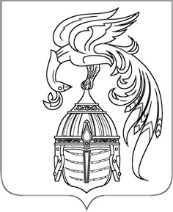 АДМИНИСТРАЦИЯ ЮЖСКОГО МУНИЦИПАЛЬНОГО РАЙОНАПОСТАНОВЛЕНИЕот __________________ №________-пг. ЮжаО внесении изменений в муниципальную программу «Развитие образования Южского муниципального района», утвержденную постановлением Администрации Южского муниципального районаот 02.12.2016 г. № 820-пРуководствуясь статьей 179 Бюджетного кодекса Российской Федерации, решением Совета Южского муниципального района от 24.03.2023 №15 «О внесении изменений и дополнений в решение Совета Южского муниципального района от 22.12.2022 № 145 «О бюджете Южского муниципального района на 2023 год и на плановый период 2024 и 2025 годов», постановлением Администрации Южского муниципального района от 19.10.2016 № 680-п «Об утверждении Порядка разработки, реализации и оценки эффективности муниципальных программ Южского муниципального района и Южского городского поселения и отмене постановлений Администрации Южского муниципального района от 02.09.2013 № 719-п и Администрации Южского городского поселения от 06.09.2013 № 490», Администрация Южского муниципального района          п о с т а н о в л я е т:1. Внести в муниципальную программу «Развитие образования Южского муниципального района», утвержденную постановлением Администрации Южского муниципального района от 02.12.2016 № 820-п (далее Программа) следующие изменения: 1.1. Строку девятую таблицы раздела 1 «Паспорт муниципальной программы Южского муниципального района» Программы изложить в следующей редакции:1.2. Приложение №1 Программы изложить в следующей редакции:«Приложение № 1к муниципальной программе Южского муниципального района«Развитие образования Южского муниципального района»Паспорт подпрограммымуниципальной программы Южского муниципального района1.Характеристика основных мероприятий подпрограммы.Число образовательных организаций, предоставляющих дошкольное образование, снижается, из-за уменьшения количества детей дошкольного возраста. Очереди в детские сады нет. Администрация и сотрудники дошкольных образовательных учреждений прикладывают много сил для поддержания помещений в удовлетворительном состоянии, но большинство зданий ДОУ построены более 60 лет назад. Поэтому для безопасного и отвечающего современным требованиям функционирования дошкольных образовательных учреждений требуется регулярное вложение в укрепление материально-технической базы.Реализация мероприятий в рамках подпрограммы будет способствовать укреплению материально-технической базы ДОУ, повышению качества предоставления образовательных услуг дошкольного образования.2. Реализация подпрограммы предполагает выполнение следующих мероприятий:Основное мероприятие "Развитие дошкольного образования"1.1. Организация предоставления общедоступного бесплатного дошкольного образования по основным общеобразовательным программам в муниципальных образовательных организациях.1.2. Создание условий для инклюзивного образования детей дошкольного возраста в образовательных организациях.1.3. Финансовое обеспечение государственных гарантий реализации прав на получение общедоступного и бесплатного дошкольного образования в муниципальных дошкольных образовательных организациях и возмещение затрат на финансовое обеспечение получения дошкольного образования в частных дошкольных образовательных организациях, включая расходы на оплату труда, на приобретения учебников и учебных пособий,  средств обучения, игр и игрушек (за исключением расходов на содержание зданий и оплату коммунальных услуг).1.4. Финансовое обеспечение государственных гарантий реализации прав на получение общедоступного и бесплатного дошкольного образования в муниципальных дошкольных образовательных организациях, включая расходы на оплату труда, приобретение учебников и учебных пособий, средств обучения, игр, игрушек (за исключением расходов на содержание зданий и оплату коммунальных услуг).1.5. Укрепление материально-технической базы муниципальных образовательных организаций Южского муниципального района (в 2021 – установка игрового оборудования для прогулочного участка МБДОУ детского сада «Рябинушка» г.Южи).1.6. Установка домофона в МКДОУ детский сад «Радуга» г.Южа.1.7. Установка дополнительного освещения по периметру зданий образовательных учреждений Южского муниципального района Ивановской области.1.8. Экспертиза проектно-сметной документации в рамках капитального ремонта, замена оконных блоков на ПВХ в МБДОУ детский сад «Светлячок» г. Южи.1.9. Капитальный ремонт, замена оконных и дверных блоков на ПВХ в МБДОУ детский сад «Светлячок» г. Южи1.10. Экспертиза проектно-сметной документации в рамках капитального ремонта, замена оконных блоков на ПВХ в МБДОУ детский сад «Тополек» г. Южи.1.11. Капитальный ремонт, замена оконных блоков на ПВХ в МБДОУ детский сад «Тополек» г. Южи.1.12. Экспертиза проектно-сметной документации в рамках капитального ремонта, замена оконных блоков на ПВХ в МБДОУ детский сад «Рябинушка» г. Южи.1.13. Капитальный ремонт, замена оконных блоков на ПВХ в МБДОУ детский сад «Рябинушка» г. Южи.1.14. Экспертиза проектно-сметной документации в рамках капитального ремонта, замена оконных блоков в МБДОУ Холуйский детский сад1.15. Капитальный ремонт, замена оконных блоков в МБДОУ Холуйский детский сад.1.16. Экспертиза проектно-сметной документации в рамках капитального ремонта, замена оконных блоков в МБДОУ детский сад «Солнышко» г. Южи.1.17. Капитальный ремонт, замена оконных блоков в МБДОУ детский сад «Солнышко» г. Южи.1.18. Экспертиза проектно-сметной документации в рамках капитального ремонта, замена оконных блоков на ПВХ в МБДОУ детский сад «Родничок» г. Южи.1.19. Замена оконных заполнений в здании МБДОУ детский сад «Родничок» г. Южи в рамках капитального ремонта.1.20. Замена труб отопления в подвальном помещении здания МБДОУ детский сад «Светлячок» г. Южи в рамках текущего ремонта.1.21. Ремонт плиты перекрытия технического подполья здания МБДОУ детский сад «Светлячок» г. Южи.1.22. Смена линии канализации в МБДОУ Холуйский детский сад1.23. Текущий ремонт мягкой кровли здания МБДОУ детский сад «Светлячок» г.Южа.1.24. Техническое присоединение электропринимающих устройств здания МБДОУ детский сад "Тополек" г. Южи.2. Основное мероприятие "Содействие развитию дошкольного образования"2.1. Содержание дошкольных образовательных организаций в соответствии с нормами пожарной безопасности.2.2. Экспертиза проектно-сметной документации на укрепление материально-технической базы муниципальных образовательных организаций в Ивановской области в рамках мероприятий по наказам избирателей в МБДОУ детский сад «Светлячок» г. Южи.2.3. Охрана объекта (территории) дошкольных образовательных учреждений сотрудниками частных охранных организаций (Предоставление субсидий бюджетным, автономным учреждениям и иным некоммерческим организациям).2.4. Благоустройство территорий муниципальных дошкольных образовательных организаций Ивановской области. В рамках мероприятия будут выполняться работы по ремонту асфальтового покрытия и укладке бортового камня на территориях муниципальных дошкольных образовательных организаций в суммах: МБДОУ детского сада «Рябинушка» г.Южи – 1 317 980,00 рублей, МБДОУ детского сада «Солнышко» г.Южи – 2 598 370,00 рублей, МБДОУ детского сада «Тополек» г.Южи – 2 333 630,00 рублей, МБДОУ детского сада «Светлячок» г.Южи – 2 869 640,00 рублей, МБДОУ детского сада «Родничок» г.Южи – 1 421 580,00 рублей, МБДОУ Талицкого детского сада – 1 331 070,00 рублей,МБДОУ Холуйского детского сада –645 527,22 рублей.2.5. Укрепление материально-технической базы муниципальных образовательных организаций Ивановской области. В рамках мероприятия – оборудование прогулочных участков МБДОУ детского сада «Рябинушка» г.Южи в 2022г.2.6. Капитальный ремонт объектов дошкольного образования в рамках реализации социально значимого проекта «Создание безопасных условий пребывания в дошкольных образовательных организациях, дошкольных группах в муниципальных общеобразовательных организациях». В рамках данного мероприятия буду проведены следующие работы:- капитальный ремонт крыши МБДОУ детского сада «Светлячок» г. Южи по адресу: 155630, Ивановская обл., г.Южа, ул.Горького, д.5;- капитальный ремонт здания МБДОУ детский сад «Рябинушка» г. Южи по адресу: 155630, Ивановская область, г. Южа, ул. Пушкина д. 3;- капитальный ремонт здания МБДОУ детский сад «Светлячок» г. Южи по адресу: 155630, Ивановская область, г. Южа, ул. Горького д. 5;- капитальный ремонт здания МБДОУ детский сад «Родничок» г. Южи по адресу: 155630, Ивановская область, г. Южа, ул. Дачная д. 5;- капитальный ремонт здания МБДОУ детский сад «Солнышко» г. Южи по адресу: 155630, Ивановская область, г. Южа, ул. Ковровская д. 1-Б;- капитальный ремонт здания МБДОУ детский сад «Тополек» г. Южи по адресу: 155630, Ивановская область, г. Южа, ул. Советская д. 1;- капитальный ремонт здания МБДОУ Холуйский детский сад по адресу: 155633, Ивановская область, Южский район, с. Холуй, ул. Фрунзе д. 22;- капитальный ремонт здания МБДОУ Талицкий детский сад по адресу: 155644, Ивановская область, Южский район, с. Талицы, ул. Ленина д. 5.2.7. Текущий ремонт системы внешнего электроснабжения (замена питающего кабеля) МБДОУ детского сада «Рябинушка» г.Южи.2.8. Капитальный ремонт объектов дошкольного образования в рамках реализации социально значимого проекта «Создание безопасных условий пребывания в дошкольных образовательных организациях, дошкольных группах в муниципальных общеобразовательных организациях». В рамках данного мероприятия предполагается капитальный ремонт крыши здания МБДОУ детского сада «Тополек» г. Южи по адресу: 155630, Ивановская обл., г. Южа, ул. Советская, д. 1. 2.9. Осуществление строительного контроля по объекту «Капитальный ремонт здания МБДОУ детского сада «Тополек» г. Южи по адресу: 155630, Ивановская обл., г. Южа, ул. Советская, д. 1". 2.10. Проведение экспертизы ПСД «Капитальный ремонт здания МБДОУ детского сада «Тополек» г. Южи по адресу: 155630, Ивановская обл., г. Южа, ул. Советская, д. 1». 2.11. Изготовление и монтаж информационных вывесок на детские дошкольные учреждения.3. Основное мероприятие «Финансовое обеспечение предоставления мер социальной поддержки в сфере образования».3.1. Осуществление переданных органам местного самоуправления государственных полномочий Ивановской области по присмотру и уходу за детьми-сиротами и детьми, оставшимися без попечения родителей, детьми-инвалидами в дошкольных группах муниципальных общеобразовательных организаций.3.2. Осуществление переданных органам местного самоуправления государственных полномочий Ивановской области по присмотру и уходу за детьми-сиротами и детьми, оставшимися без попечения родителей, детьми-инвалидами в муниципальных дошкольных образовательных организациях и детьми, нуждающимися в длительном лечении, в муниципальных дошкольных образовательных организациях, осуществляющих оздоровление.3.3. Осуществление переданных органам местного самоуправления государственных полномочий Ивановской области по выплате компенсации части родительской платы за присмотр и уход за детьми в образовательных организациях, реализующих образовательную программу дошкольного образования.3.4. О возмещении расходов бюджетов муниципальных районов и городских округов Ивановской области, связанных с уменьшением размера родительской платы за присмотр и уход в муниципальных образовательных организациях, реализующих образовательную программу дошкольного образования, за детьми, пасынками и падчерицами граждан, принимающих участие (принимавших участие, в том числе погибших (умерших)) в специальной военной операции, проводимой с 24 февраля 2022 года, из числа военнослужащих и сотрудников федеральных органов исполнительной власти и федеральных государственных органов, в которых федеральным законом предусмотрена военная служба, сотрудников органов внутренних дел Российской Федерации, граждан Российской Федерации, заключивших после 21 сентября 2022 года контракт в соответствии с пунктом 7 статьи 38 Федерального закона от 28.03.1998 № 53-ФЗ «О воинской обязанности и военной службе» или заключивших контракт о добровольном содействии в выполнении задач, возложенных на Вооруженные Силы Российской Федерации, сотрудников уголовно-исполнительной системы Российской Федерации, выполняющих (выполнявших) возложенные на них задачи в период проведения специальной военной операции, а также граждан, призванных на военную службу по мобилизации в Вооруженные Силы Российской Федерации3.Целевые индикаторы (показатели) подпрограммы.Индикатор 1 рассчитывается по формуле: А : Б *100, гдеА - численность детей дошкольного возраста от 1 года до 8 лет, получающих услугу дошкольного образования, в соответствии с ФГОС ДО, Б - общая численность детей от 1 года до 8 лет получающих дошкольное образование в Южском муниципальном районе. Индикатор 2 рассчитывается по формуле: Б : А *100, где А – численность детей-инвалидов и детей с ОВЗ в ОУ, Б – численность детей-инвалидов и детей с ОВЗ в ОУ, получающих инклюзивное образование Индикатор 3 рассчитывается по формуле: Б : А *100, где А – всего образовательных организаций, реализующих образовательную программу дошкольного образования.Б – образовательные организации, реализующие образовательную программу дошкольного образования, соответствующие нормам пожарной безопасности.Индикатор 4, индикатор 5 определяется в соответствии со статистическим отчётом централизованной бухгалтерии Южского отдела образования.4. Ресурсное обеспечение подпрограммы, рублей1.3. Приложение № 2 Программы изложить в следующей редакции:«Приложение № 2к муниципальной программеЮжского муниципального района«Развитие  образования					Южского муниципального района»Паспорт подпрограммы муниципальной программыЮжского муниципального района.1. Характеристика основных мероприятий подпрограммыОбразовательная политика в Южском муниципальном районе определяется Планом действий по модернизации общего образования, направленного на реализацию основных положений проекта «Образование»; задач, определённых Федеральным Законом «Об образовании в Российской Федерации».Мероприятия подпрограммы направлены на организацию предоставления общедоступного и бесплатного начального общего, основного общего, среднего общего образования по образовательным программам; укрепление материально-технической базы и обеспечение пожарной безопасности общеобразовательных учреждений.В рамках федерального и регионального проектов «Современная школа» национального проекта «Образование» в 2023 годах запланировано открытие Центров «Точка роста» в муниципальном казённом общеобразовательном учреждении средней общеобразо-вательной школе с. Холуй.Целями создания Центра «Точка роста» является совершенствование условий для повышения качества образования в общеобразовательных организациях, расположенных в сельской местности и малых городах, расширения возможностей обучающихся в освоении учебных предметов естественно-научной и технологической направленностей, программ дополнительного образования естественно-научной и технической направленностей, а также для практической отработки учебного материала по учебным предметам «Физика», «Химия», «Биология».Центр «Точка роста» обеспечивают повышение охвата обучающихся общеобразовательных организаций, расположенных в сельской местности и малых городах, программами основного общего и дополнительного образования естественно-научной и технологической направленностей с использованием современного оборудования. Создание центров «Точка роста» предполагает развитие образовательной инфраструктуры общеобразовательной организации, в том числе оснащение общеобразовательной организации: оборудованием, средствами обучения и воспитания для изучения (в том числе экспериментального) предметов, курсов, дисциплин (модулей) естественно-научной направленности и технологической направленностей при реализации основных общеобразовательных программ и дополнительных общеобразовательных программ, в том числе для расширения содержания учебных предметов «Физика»,«Химия»,«Биология»; оборудованием, средствами обучения и воспитания для изучения основ робототехники, механики, мехатроники, освоения основ программирования, реализации программ дополнительного образования технической и естественно-научной направленностей и т.д. компьютерным и иным оборудованием.В рамках регионального проекта «Цифровая образовательная среда» национального проекта «Образование» планируется обеспечение образовательных организаций материально-технической базой для внедрения цифровой образовательной среды в 2023 году: в муниципальном казённом общеобразовательном учреждении средней общеобразовательной школе с. Холуй, муниципальном казённом общеобразовательном учреждении средней общеобразовательной школе с. Мугреевский, муниципальном казённом общеобразовательном учреждении основной общеобразовательной школе с. Новоклязьминское, муниципальном казённом общеобразовательном учреждении средней общеобразовательном школе с. Мугреево-Никольское Южского района Ивановской области, муниципальном казённом общеобразовательном учреждении вечерней (сменной) общеобразовательной школе г. Южи.Субсидия направляется на приобретение средств вычислительной техники, периферийного оборудования, программного обеспечения и презентационного оборудования, позволяющего обеспечить доступ обучающихся, сотрудников и педагогических работников к цифровой образовательной инфраструктуре и контенту, а также автоматизировать и повысить эффективность организационно-управленческих процессов в общеобразовательных организациях и профессиональных образовательных организациях.В рамках федерального проекта «Успех каждого ребенка» национального проекта «Образование» в 2024 году планируется создание в образовательных организациях, расположенных в сельской местности и малых городах, условий для занятий физической культурой и спортом (МБОУСОШ г. Южа: оснащение спортивным инвентарем и оборудованием открытого спортивного плоскостного сооружения, объем средств по соглашению составляет 2 670 330,33 руб.)2. Реализация подпрограммы предполагает выполнение следующих мероприятий:1. Основное мероприятие "Реализация программ общего образования".1.1. Организация предоставления общедоступного и бесплатного начального общего, основного общего, среднего общего образования по основным общеобразовательным программам в муниципальных образовательных организациях.1.2. Обследование состояния здания МБОУСОШ № 1 г. Южи Ивановской области специализированной организацией.1.3. Установка автоматики на ворота МБОУСОШ № 1 г. Южи Ивановской области.1.4. Установка домофона в МКСОШ с. Мугреево-Никольское Южского района Ивановской области.1.5. Оплата контракта за услугу "Электронная учительская" МКОУСОШ с. Мугреевский.1.6. Текущий ремонт котлов (прочистка) МКОУСОШ с. Холуй.1.7. Лицензирование автобусов образовательных учреждений Южского муниципального района Ивановской области.1.8. Установка дополнительного освещения по периметру зданий образовательных учреждений Южского муниципального района Ивановской области.1.9. Содержание транспортного средства (бензин, запчасти) в МКОУ вечерняя (сменная) общеобразовательная школа г. Южи.1.10. Разработка проектно-сметной документации и экспертизы проектно-сметной документации на капитальный ремонт системы отопления в здании МКОУСОШ № 2 г. Южи.1.11. Капитальный ремонт системы отопления в здании МКОУСОШ № 2 г. Южи.1.12. Замена насоса подачи воды в МКОУСОШ с. Холуй.1.13. Разработка проектно-сметной документации и экспертизы сметы на капитальный ремонт спортивного зала МБОУСОШ № 1 г. Южи Ивановской области.1.14. Экспертиза ПСД на замену оконных блоков в рамках капитального ремонта в МБОУСОШ № 1 г. Южи Ивановской области.1.15. Замена оконных блоков в рамках капитального ремонта в МБОУСОШ № 1 г. Южи Ивановской области.1.16. Экспертиза ПСД на замену оконных блоков в рамках капитального ремонта в МБОУСОШ № 3 г. Южи Ивановской области.1.17. Замена оконных блоков в МБОУСОШ № 3 г. Южи Ивановской области.1.18. Экспертиза проектно-сметной документации в рамках капитального ремонта, замена оконных блоков на ПВХ в МКОУСОШ № 2 г. Южи.1.19. Капитальный ремонт, замена оконных блоков на ПВХ в МКОУСОШ № 2 г. Южи.1.20. Экспертиза проектно-сметной документации в рамках капитального ремонта, замена оконных блоков на ПВХ в МКОУСОШ с. Холуй.1.21. Капитальный ремонт, замена оконных блоков на ПВХ в МКОУСОШ с. Холуй.1.22. Экспертиза проектно-сметной документации в рамках капитального ремонта, замена оконных блоков в МБОУ Талицкая СОШ.1.23. Капитальный ремонт, замена оконных блоков в МБОУ Талицкая СОШ.1.24. Экспертиза проектно-сметной документации в рамках капитального ремонта, замена оконных блоков в МКСОШ с. Мугреево-Никольское Южского района Ивановской области.1.25. Капитальный ремонт, замена оконных блоков в МКСОШ с. Мугреево-Никольское Южского района Ивановской области.1.26. Текущий ремонт кровли здания МКОУСОШ № 2 г.Южи.1.27. Проведение обследования крыши МКОУСОШ с. Холуй.1.28. Проведение обследования крыши МБОУ Талицкая СОШ.1.29. Текущий ремонт кабинетов в рамках реализации проекта «Точка роста» в МБОУ Талицкая СОШ.1.30. Текущий ремонт стены в МКОУСОШ с. Холуй.1.31. Текущий ремонт канализации в МБОУСОШ № 3 г. Южи Ивановской области.1.32. Проведение строительного надзора по объекту: на капитальный ремонт спортивного зала здания МБОУСОШ №1 г.Южи Ивановской области.1.33. Ежемесячное денежное вознаграждение за классное руководство педагогическим работникам государственных и муниципальных образовательных организаций, реализующих образовательные программы начального общего образования, образовательные программы основного общего образования, образовательные программы среднего общего образования.1.34. Финансовое обеспечение государственных гарантий реализации прав на получение общедоступного и бесплатного дошкольного, начального общего, основного общего, среднего общего образования в муниципальных общеобразовательных организациях, обеспечение дополнительного образования в муниципальных общеобразовательных организациях, включая расходы на оплату труда, приобретение учебников и учебных пособий, средств обучения, игр, игрушек.1.35. Ремонт горелки в котельной МБОУ Талицкая СОШ (Предоставление субсидий бюджетным, автономным учреждениям и иным некоммерческим организациям).2. Основное мероприятие "Содействие развитию общего образования"2.1. Обеспечение деятельности по организации питания в общеобразовательных организациях.2.2. Обеспечение содержания общеобразовательных организаций в соответствии с нормами пожарной безопасности.2.3. Организация питания обучающихся из многодетных семей муниципальных образовательных организаций Южского муниципального района.2.4. Организация питания обучающихся в муниципальных общеобразовательных организациях Южского муниципального района.2.5. Расходы на укрепление материально-технической базы муниципальных образовательных организаций Ивановской области.2.6. Организация питания обучающихся 1-4 классов муниципальных общеобразовательных организаций.2.7. Капитальный ремонт муниципального казённого общеобразовательного учреждения средней общеобразовательной школы с. Мугреевский (155656, Ивановская область, Южский район, с. Мугреевский, ул. Школьная, д.10а).2.8. Капитальный ремонт входных групп здания муниципального казённого общеобразовательного учреждения средняя общеобразовательная школа с. Мугреевский по адресу: 155656, Ивановская область, Южский район, с. Мугреевский, ул. Школьная, д.10а.2.9. Экспертиза ПСД на капитальный ремонт помещения библиотеки МБОУСОШ №1 г.Южи Ивановской области.2.10. Капитальный ремонт помещения библиотеки МБОУСОШ №1 г.Южи Ивановской области.2.11. Проведение строительного надзора на реализацию мероприятий по благоустройству зданий государственных и муниципальных общеобразовательных организаций в целях соблюдения требований к воздушно-тепловому режиму, водоснабжению и канализации (капитальный ремонт здания муниципального казённого общеобразовательного учреждения средняя общеобразовательная школа с. Мугреевский по адресу: 155656, Ивановская область, Южский район, с. Мугреевский, ул. Школьная, д.10а).2.12. Корректировка проектно-сметной документации на реализацию мероприятий по благоустройству зданий государственных и муниципальных общеобразовательных организаций в целях соблюдения требований к воздушно-тепловому режиму, водоснабжению и канализации (капитальный ремонт здания муниципального казённого общеобразовательного учреждения средняя общеобразовательная школа с. Мугреевский по адресу: 155656, Ивановская область, Южский район, с. Мугреевский, ул. Школьная, д.10а).2.13. Выполнение работ по подготовке проектно-сметной документации с проверкой достоверности определения сметной стоимости по созданию в общеобразовательных организациях, расположенных в сельской местности и малых городах, условий для занятий физической культурой и спортом, на объекте МБОУСОШ № 3 г. Южи Ивановской области.2.14. Экспертиза ПСД на капитальный ремонт кабинета технологии МБОУСОШ № 1 г. Южи Ивановской области (в рамках национального проекта "Образование", создание "Точки роста").2.15. Капитальный ремонт кабинета технологии МБОУСОШ № 1 г. Южи Ивановской области (в рамках национального проекта "Образование", создание "Точки роста").2.16. Выполнение работ по текущему ремонту системы водоснабжения и отопления МБОУСОШ № 3 г. Южи Ивановской области в подвале здания.2.17. Приобретение мебели для организации работы центра гуманитарного и цифрового профиля "Точка роста" в рамках национального проекта "Образование" в МБОУСОШ № 1 г. Южи Ивановской области.2.18. Проведение экспертизы на капитальный ремонт входных групп здания муниципального казённого общеобразовательного учреждения средняя общеобразовательная школа с. Мугреевский по адресу: 155646, Ивановская область, Южский район, с. Мугреевский, ул. Школьная, д.10а.2.19. Капитальный ремонт плоской кровли здания МБОУ Талицкой СОШ, расположенного по адресу: 155644, Ивановская обл., Южский р-н, с. Талицы, ул. Дзержинского, д. 5.2.20. Капитальный ремонт кабинета МКОУСОШ № 2 г. Южи (в рамках национального проекта "Образование", создание "Точки роста").2.21. Капитальный ремонт кабинета МБОУСОШ № 3 г. Южи Ивановской области (в рамках национального проекта "Образование", создание "Точки роста").2.22. Приобретение мебели, основных средств и расходных материалов для организации работы центров образования естественно-научной и технологической направленностей "Точка роста" в рамках национального проекта "Образование" в МКОУСОШ № 2 г. Южи.2.23. Приобретение мебели для организации работы центра гуманитарного и цифрового профиля "Точка роста" в рамках национального проекта "Образование" МБОУСОШ № 3 г. Южи Ивановской области.2.24. Охрана объекта (территории) учреждений общего образования сотрудниками частных охранных организаций.2.25. Осуществление дополнительных мероприятий по профилактике и противодействию распространения новой коронавирусной инфекции (COVID-19) в муниципальных общеобразовательных организациях.2.26. Капитальный ремонт пищеблока МБОУСОШ № 1 г. Южи Ивановской области.2.27. Проведение экспертизы сметы на капитальный ремонт пищеблока МБОУСОШ № 1 г. Южи Ивановской области.2.28. Организация бесплатного двухразового питания детей с ограниченными возможностями здоровья, обучающихся в 1-11 классах муниципальных общеобразовательных учреждений Южского муниципального района.2.29. Изготовление ПСД на замену подводящего кабеля и счетчика на соответствующие нормам СанПин и СНИП в МБОУСОШ № 1 г. Южи Ивановской области.2.30. Проведение экспертизы ПСД на капитальный ремонт плоской кровли здания МКОУСОШ с. Холуй, по адресу: 155633, Россия, Ивановская обл., Южский р-н, с. Холуй, ул. Полевая, д. 1-а.2.31. Капитальный ремонт плоской кровли здания МКОУСОШ с. Холуй, по адресу: 155633, Россия, Ивановская обл., Южский р-н, с. Холуй, ул. Полевая, д. 1-а.2.32. Капитальный ремонт наружных электрических сетей МБОУСОШ № 1 г. Южи Ивановской области по адресу: 155630, Ивановская обл., г. Южа, пл. Ленина, д. 1.2.33. Изготовление проектно-сметной документации на комплексный капитальный ремонт здания МБОУСОШ № 3 г. Южи Ивановской области и государственную экспертизу сметной стоимости.2.34. Организация бесплатного горячего питания обучающихся, получающих начальное общее образование в государственных и муниципальных образовательных организациях (Организация бесплатного горячего питания обучающихся, получающих начальное общее образование в муниципальных образовательных организациях).2.35. Осуществление строительного контроля по объекту «Капитальный ремонт крыши здания МКОУСОШ № 2 г. Южи по адресу: 155630, Ивановская обл., г. Южа, ул. Пушкина, д. 2».2.36. Осуществление строительного контроля по объекту «Капитальный ремонт спортивного зала в здании МКОУСОШ № 2 г. Южи по адресу: 155630, Ивановская обл., г. Южа, ул. Пушкина, д. 2».2.37. Осуществление строительного контроля по объекту «Капитальный ремонт здания МБОУСОШ № 3 г. Южи по адресу: 155630, Ивановская обл., г. Южа, ул. Советская, д. 20».2.38. Осуществление строительного контроля по объекту «Капитальный ремонт фасада, оконных, дверных блоков и входных групп здания МБОУСОШ № 1 г. Южи Ивановской области по адресу: 155630, Ивановская обл., г. Южа, пл. Ленина, д. 1».2.39. Осуществление строительного контроля по объекту: «Капитальный ремонт крыши здания МБОУСОШ № 1 г. Южи Ивановской области по адресу: 155630, Ивановская обл., г. Южа, пл. Ленина, д. 1».2.40. Приобретение учебников для МБОУСОШ № 3 г. Южи.2.41. Приобретение мебели и оборудования для работы центра "Точка роста" в МКОУСОШ с. Мугреевский.2.42. Модернизация школьных систем образования.2.43. Модернизация школьных систем образования за счёт средств резервного фонда Правительства Российской Федерации.2.44. Реализация мероприятий по капитальному ремонту объектов общего образования.2.45. Разработка проектно-сметной документации и получение положительного заключения государственной экспертизы на комплексный капитальный ремонт здания МБОУСОШ № 1 г. Южи Ивановской области по адресу: 155630 Ивановская область, г. Южа, пл. Ленина, д. 1.2.46. Разработка проектно-сметной документации и получение положительного заключения государственной экспертизы на комплексный капитальный ремонт здания МКОУСОШ № 2 г. Южи по адресу: 155630 Ивановская область, г. Южа, ул. Пушкина, д.2.2.47. Приобретение газового напольного котла для котельной МКОУООШ с. Новоклязьминское.2.48. Оплата подготовки проектно-сметной документации по контракту "Капитальный ремонт спортивного зала (ремонт раздевалок)" в МБОУСОШ г. Южи.2.49. Оплата подготовки проектно-сметной документации по контракту "Замена оконных блоков на ПВХ в рамках капитального ремонта" в МБОУСОШ г. Южи.2.50. Разработка (корректировка) проектной документации на капитальный ремонт объектов общего образования.2.51. Осуществление переданных органам местного самоуправления государственных полномочий Ивановской области по предоставлению бесплатного горячего питания обучающимся, получающим основное общее и среднее общее образование в муниципальных образовательных организациях, из числа детей, пасынков и падчериц граждан, принимающих участие (принимавших участие, в том числе погибших (умерших)) в специальной военной операции, проводимой с 24 февраля 2022 года, из числа военнослужащих и сотрудников федеральных органов исполнительной власти и федеральных государственных органов, в которых федеральным законом предусмотрена военная служба, сотрудников органов внутренних дел Российской Федерации, граждан Российской Федерации, заключивших после 21 сентября 2022 года контракт в соответствии с пунктом 7 статьи 38 Федерального закона от 28.03.1998 № 53-ФЗ "О воинской обязанности и военной службе" или заключивших контракт о добровольном содействии в выполнении задач, возложенных на Вооруженные Силы Российской Федерации, сотрудников уголовно-исполнительной системы Российской Федерации, выполняющих (выполнявших) возложенные на них задачи в период проведения специальной военной операции, а также граждан, призванных на военную службу по мобилизации в Вооруженные Силы Российской Федерации.2.52. Капитальный ремонт кабинета биологии в здании МКОУСОШ с. Холуй по адресу: 155633, Россия, Ивановская область, Южский район, с. Холуй, ул. Полевая, д. 1-а.2.53. Приобретение мебели и оборудования для работы центра "Точка роста" в МКОУСОШ с. Холуй.2.54. Организация помещений для Центра детских инициатив.2.55. Капитальный ремонт кабинета химии в здании МКОУСОШ с. Холуй по адресу: 155633, Россия, Ивановская область, Южский район, с. Холуй, ул. Полевая, д. 1-а.3. Основное мероприятие «Укрепление материально-технической базы образовательных организаций Южского муниципального района»"3.1. Экспертиза проектно-сметной документации на укрепление материально-технической базы муниципальных образовательных организаций в Ивановской области в рамках мероприятий по наказам избирателей в МБОУСОШ № 1 г. Южи Ивановской области и в МБОУСОШ № 3 г. Южи Ивановской области.3.2. Расходы на укрепление материально-технической базы муниципальных образовательных организаций Ивановской области.3.3. Разработка проектно-сметной документации на капитальный ремонт помещений муниципального казённого дошкольного образовательного учреждения Мугреевский детский сад для размещения муниципального казённого общеобразовательного учреждения средняя общеобразовательная школа с. Мугреевский.3.4. Проведение экспертизы проектно-сметной документации на капитальный ремонт помещений муниципального казённого дошкольного образовательного учреждения Мугреевский детский сад для размещения муниципального казённого общеобразовательного учреждения средняя общеобразовательная школа с. Мугреевский.3.5. Разработка проектно-сметной документации на капитальный ремонт спортивного зала муниципального казённого общеобразовательного учреждения средняя общеобразовательная школа с. Мугреевский.3.6. Проведение экспертизы проектно-сметной документации на капитальный ремонт спортивного зала муниципального казённого общеобразовательного учреждения средняя общеобразовательная школа с. Мугреевский.3.7. Проведение строительного надзора по объекту: капитальный ремонт помещений муниципального казённого дошкольного образовательного учреждения Мугреевский детский сад под размещение муниципального казённого общеобразовательного учреждения средняя общеобразовательная школа с. Мугреевский.3.8. Укрепление материально-технической базы муниципальных образовательных организаций Ивановской области.3.9. Создание в общеобразовательных организациях, расположенных в сельской местности, условий для занятий физической культурой и спортом в 2018 году.3.10. Реализация мероприятий по капитальному ремонту объектов общего образования.3.11. Софинансирование на реализацию мероприятий по капитальному ремонту объектов общего образования.Создание в общеобразовательных организациях, расположенных в «малых городах», условий для занятий физической культурой и спортом в 2019 году - ремонт спортивного зала МБОУ СОШ №1 г.Южи Ивановской области.4. Основное мероприятие «Муниципальный проект «Современная школа»».4.1. Создание (обновление) материально-технической базы для реализации основных и дополнительных общеобразовательных программ цифрового и гуманитарного профилей в общеобразовательных организациях, расположенных в сельской местности и малых городах.4.2. Создание и обеспечение функционирования центров образования естественно-научной и технологической направленности в общеобразовательных организациях, расположенных в сельской местности и малых городах.5. Основное мероприятие «Муниципальный проект «Цифровая образовательная среда»».5.1. Обеспечение образовательных организаций материально-технической базой для внедрения цифровой образовательной среды.6. Основное мероприятие «Муниципальный проект «Успех каждого ребенка»».6.1. Обновление материально-технической базы для организации учебно-исследовательской, научно-практической, творческой деятельности, занятий физической культурой и спортом в образовательных организациях (Создание в общеобразовательных организациях, расположенных в сельской местности и малых городах, условий для занятий физической культурой и спортом).В 2021 году планируется проведение капитального ремонта помещений спортивного зала муниципального бюджетного общеобразовательного учреждения средней общеобразовательной школы № 3 г. Южи Ивановской области, объем средств по соглашению составляет 2 631 164,74 руб.; в 2022 году – муниципальное казенное общеобразовательное учреждение средняя общеобразовательная школа №2 г. Южи, объем средств по соглашению составляет 2 409 162, 53 руб.Создание в образовательных организациях, расположенных в сельской местности и малых городах, условий для занятий физической культурой и спортом: в 2024 году в МБОУСОШ г. Южа (оснащение открытого плоскостного сооружения, объем средств по соглашению составляет 2 828 093,73 руб.).7. Основное мероприятие "Муниципальный проект "Образование"".7.1. Проведение мероприятий по обеспечению деятельности советников директора по воспитанию и взаимодействию с детскими общественными объединениями в общеобразовательных организациях (Проведение мероприятий по обеспечению деятельности советников директора по воспитанию и взаимодействию с детскими общественными объединениями в муниципальных общеобразовательных организациях).(С 01.09.2023 в следующих общеобразовательных учреждениях: МБОУСОШ № 3 г. Южи Ивановской области; МБОУСОШ г. Южи, МБОУ Талицкая СОШ. С 01.01.2024 г. в следующих общеобразовательных учреждениях: МКОУСОШ с. Мугреевский; МКОУСОШ с. Мугреево–Никольское; МКОУСОШ с. Холуй; МКОУООШ с. Новоклязьминское).3. Целевые индикаторы (показатели) подпрограммыИндикатор (показатель) № 1 определяется в соответствии с федеральными статистическими наблюдениями ОО-1.Индикатор (показатель) № 2 рассчитывается по формуле:В: А×100, где А- общая численность обучающихся по основным общеобразовательным программам в общеобразовательных организациях;В- численность обучающихся, получающих общее образование в соответствии с ФГОС Индикатор (показатель) № 3 рассчитывается по формуле:В : А×100, гдеА- общая численность обучающихся по образовательным программам основного общего образования В- численность выпускников, прошедших государственную итоговую   аттестацию   по программам основного общего образования.Индикатор (показатель) № 4 рассчитывается по формуле:В : А×100, гдеА- общее число педагогических работников муниципальных общеобразовательных организацийВ -  число педагогических работников муниципальных общеобразовательных организаций, получивших ежемесячное денежное вознаграждение за классное руководство в общей численности педагогических работников такой категории.Индикатор (показатель) № 5 рассчитывается по формуле:В : А×100, гдеА- общее число образовательных организаций;В- численность образовательных организаций, соответствующих нормам пожарной безопасности.Индикатор (показатель) № 6 рассчитывается по формуле:В : А×100, гдеА- общая численность обучающихся 1-11 классовВ- численность обучающихся 1-11 классов из многодетных семей, охваченных горячим питанием.Индикатор (показатель) № 7 рассчитывается по формуле:В : А×100, гдеА- общая численность обучающихся, получающих начальное общее образование в муниципальных образовательных организацияхВ- численность обучающихся, получающих начальное общее образование в муниципальных образовательных организациях, получающих бесплатное горячее питание.Индикатор (показатель) № 8 рассчитывается по формуле:В : А×100, гдеА- общее количество муниципальных общеобразовательных организацийВ- количество муниципальных общеобразовательных организаций, в которых осуществлены дополнительные мероприятия по профилактике и противодействию распространения новой коронавирусной инфекцией (COVID 19).Индикатор (показатель) № 9 рассчитывается по формуле:В : А×100, гдеА- общая численность детей с ограниченными возможностями здоровья, обучающихся в 1-11 классах муниципальных общеобразовательных учреждений Южского муниципального районаВ- численность детей с ограниченными возможностями здоровья, обучающихся в 1-11 классах муниципальных общеобразовательных учреждений Южского муниципального района, получающих бесплатное двухразовое питание.Индикатор (показатель) № 10 указывает на количество общеобразовательных организаций, в которых произведен капитальный ремонт фасада, оконных, дверных блоков и входных групп.Индикатор (показатель) № 11 указывает на количество общеобразовательных организаций, в которых произведен капитальный ремонт крыши здания.Индикатор (показатель) № 12 указывает на количество общеобразовательных организаций, в которых произведен капитальный ремонт здания.Индикатор (показатель) № 13 указывает на количество общеобразовательных организаций, расположенных в сельской местности и малых городах, в которых созданы и функционируют центры образования естественно-научной и технологической направленностей.Индикатор (показатель) № 14 указывает на количество образовательных организаций, обеспеченных материально-технической базой для внедрения цифровой образовательной среды.Индикатор (показатель) № 15 указывает на количество общеобразовательных организаций, расположенных в сельской местности и малых городах, в которых созданы условия для занятий физической культурой и спортом.Индикатор (показатель) № 16 указывает на количество общеобразовательных организаций, в которых проведены мероприятия по обеспечению деятельности советников директора по воспитанию и взаимодействию с детскими общественными объединениями в муниципальных общеобразовательных организациях.4. Ресурсное обеспечение подпрограммы, рублей1.6. Приложение № 3 Программы изложить в следующей редакции:«Приложение № 3к муниципальной программе Южского муниципального района«Развитие образованияЮжского муниципального района»1. Паспорт подпрограммы муниципальной программыЮжского муниципального района2. Характеристика основных мероприятий подпрограммы.1. Основное мероприятие «Реализация программ дополнительного образования детей».1.1. Организация предоставления дополнительного образования детям.1.2. Установка дополнительного освещения по периметру зданий образовательных учреждений Южского муниципального района Ивановской области.1.3. Средства на повышение средней заработной платы педагогическим работникам иных муниципальных организаций дополнительного образования детей Южского муниципального района до средней заработной платы учителей по Ивановской области.1.4. Экспертиза проектно-сметной документации в рамках капитального ремонта, замена оконных заполнений в МБУДО «ДЮЦ».1.5. Ремонт помещений в МБУДО «ДЮЦ».1.6. Разработка сметной документации и получение положительного заключения на сметную документацию по объекту «Ремонт линии отопления, смена оконных и дверных заполнений в рамках капитального ремонта в здании МБУДО «ДЮЦ».1.7. Ремонт линии отопления, смена оконных и дверных заполнений в рамках капитального ремонта в здании МБУДО «ДЮЦ.»1.8. Софинансирование расходов, связанных с поэтапным доведением средней заработной платы педагогическим работникам иных муниципальных организаций дополнительного образования детей до средней заработной платы учителей в Ивановской области.1.9. Расходы, связанные с поэтапным доведением средней заработной платы педагогических работников иных организаций дополнительного образования детей до средней заработной платы учителей в Ивановской области.2. Основное мероприятие «Содействие развитию дополнительного образования».2.1. Обеспечение содержания учреждений дополнительного образования детей в соответствии с нормами пожарной безопасности.2.2. Приобретение компьютера, сетевого накопителя, квадрокоптера для фото и видеостудии МБУДО «ДЮЦ».2.3. Устранение нарушений, выявленных в ходе проверки, проведенной 27.12.2019 года Управлением Федеральной службы по надзору в сфере защиты прав потребителей и благополучия человека по Ивановской области, в МБУДО «ДЮЦ».2.4. Разработка проектно-сметной документации и проведение экспертизы по благоустройству территории земельного участка под спортивную площадку около МБУДО "Детский оздоровительно-образовательный (профильный) центр" г. Южа по адресу: г. Южа, ул. Советская, д. 22б.2.5. Капитальный ремонт спортивной площадки и элементов благоустройства у здания МБУДО «ДООЦ» г. Южи по адресу: Ивановская область, г. Южа. Ул. Советская, д. 22б.2.6. Осуществление строительного контроля по объекту: «Капитальный ремонт большого игрового зала МБУДО «ДООЦ» г. Южи по адресу: Ивановская обл., г.Южа, ул. Советская, д. 22 Б».2.7. Укрепление материально-технической базы муниципальных образовательных организаций Ивановской области (В 2022 году планируется приобретение спортивного оборудования и инвентаря для МБУДО «ДООЦ» г. Южи по адресу: Ивановская обл., г.Южа, ул. Советская, д. 22 Б).2.8. Разработка проектно-сметной документации и проведение экспертизы проектно-сметной документации на капитальный ремонт большого игрового зала МБУДО «ДООЦ» г. Южи по адресу: Ивановская обл., г. Южа, ул. Советская, д. 22Б.2.9. Капитальный ремонт объектов дополнительного образования детей. Капитальный ремонт большого игрового зала МБУДО «ДООЦ» г. Южи по адресу: Ивановская обл., г.Южа, ул. Советская, д. 22 Б. В 2022 году планируется капитальный ремонт большого игрового зала в 2-х этажном кирпичном здании на втором этаже, материал стен –кирпич, централизованное отопление, площадью – 608,6 кв.м количество детей – 226.2.10. Капитальный ремонт объектов дополнительного образования детей. Капитальный ремонт мягкой кровли МБУДО «ДООЦ» г. Южи по адресу: Ивановская обл., г.Южа, ул. Советская, д. 22 Б. В 2022 году планируется капитальный ремонт мягкой кровли 2-х этажного кирпичного здания, материал стен –кирпич, централизованное отопление, площадью – 1759,3 кв.м, количество детей – 226.2.11. Капитальный ремонт объектов дополнительного образования детей. Капитальный ремонт зала бокса МБУДО «ДООЦ» г. Южи по адресу: 155630, Ивановская обл., г. Южа, ул. Советская, д. 22 Б. В 2022 году планируется капитальный ремонт зала бокса в 2-х этажном кирпичном здании, материал стен – кирпич, централизованное отопление, площадью – 1759,3 кв.м, зал площадью – 166,5 кв.м. количество детей – 226.2.12. Подготовка лыжной трассы к учебно-тренировочным занятиям, к проведению уроков физической культуры, спортивно-массовых мероприятий, тестирования нормативов Всероссийского физкультурно-спортивного комплекса «Готов к труду и обороне».2.13. Капитальный ремонт в здании МБУДО «ДООЦ» г. Южи по адресу: Ивановская обл., г. Южа, ул. Советская, д. 22 Б (ремонт фойе и раздевалки).3. Основное мероприятие «Муниципальный проект «Успех каждого ребенка».3.1. Создание новых мест в образовательных организациях различных типов для реализации дополнительных общеразвивающих программ всех направленностей. В 2022 году планируется создание новых дополнительных мест в Муниципальном бюджетном учреждении дополнительного образования "Детско-юношеский центр" г. Южи в количестве 40 мест: художественная направленность – 15 мест, техническая направленность- 15 мест, туристско-краеведческая-10 мест. 4. Основное мероприятие «Обеспечение функционирования модели персонифицированного финансирования дополнительного образования детей в Южском муниципальном районе». 4.1. Обеспечение функционирования модели персонифицированного финансирования дополнительного образования детей в Южском муниципальном районе.3. Целевые индикаторы (показатели) подпрограммы.Индикатор (показатель) № 1 рассчитывается по формуле: А : В х 100%, где А -количество бесплатных детских объединений, В - общее количество детских объединений.	Индикатор (показатель) № 2 рассчитывается по формуле: А : В х 100%, где А - количество проведённых учебных часов, В - количество учебных часов.	Индикатор (показатель) № 3 рассчитывается по формуле: А : В х 100%, где А - количество обучающихся, принимающих участие в концертах, фестивалях, смотрах – выставках, конференциях, спортивных соревнованиях и иных подобных мероприятиях муниципального, регионального, международного, всероссийского уровня, В - общее количество обучающихся.Индикатор (показатель) № 4 рассчитывается по формуле: А : В х 100%, где А - количество обучающихся, победителей и призёров  в  муниципальных, региональных, всероссийских мероприятиях и спортивных соревнованиях, В - общее количество обучающихся.	Индикатор (показатель) № 5 рассчитывается по формуле: А : В х 100%, где А - количество работающих педагогов, В - количество педагогов в соответствии со штатным расписанием.Индикатор (показатель) № 6 рассчитывается по формуле А : В х 100%, где А – средняя заработная плата организаций дополнительного образования детей, В – средняя заработная плата учителя в Ивановской области.Индикатор (показатель) № 7 рассчитывается по формуле: Б : А *100, где А – всего учреждений дополнительного образования. Б – учреждения дополнительного образования, соответствующие нормам пожарной безопасности.Индикатор (показатель) № 8 указывает на количество образовательных организаций дополнительного образования, в которых произведен капитальный ремонт игровых залов.Индикатор (показатель) № 9 указывает на количество образовательных организаций дополнительного образования, в которых производится капитальный ремонт спортивных площадок и элементов благоустройства.Индикатор (показатель) № 10 указывает на количество образовательных организаций дополнительного образования, в которых осуществляется укрепление материально-технической базы за счет средств областного бюджета.Индикатор (показатель) № 11 указывает на количество образовательных организаций дополнительного образования, в которых осуществляется капитальный ремонт объектов за счет средств областного бюджета.Индикатор (показатель) № 12 указывает на количество образовательных организаций дополнительного образования, в которых осуществляется капитальный ремонт мягкой кровли за счет средств областного бюджета.Индикатор (показатель) № 13 указывается количество новых мест, созданных в образовательных организациях различных типов для реализации дополнительных общеразвивающих программ всех направленностей.Индикатор (показатель) № 14 определяется отношением числа детей в возрасте от 5 до 18 лет, имеющих право на получение дополнительного образования в рамках системы персонифицированного финансирования в общей численности детей в возрасте от 5 до 18 лет, проживающих на территории Южского муниципального района. Рассчитывается по формуле:  , где: С – доля детей в возрасте от 5 до 18 лет, имеющих право на получение дополнительного образования в рамках системы персонифицированного финансирования;– общая численность детей, использующих сертификаты дополнительного образования.  – численность детей в возрасте от 5 до 18 лет, проживающих на территории Южского муниципального района.4. Ресурсное обеспечение подпрограммы, рублей1.7. Приложение № 5 Программы изложить в следующей редакции:Приложение № 5к муниципальной программе Южского муниципального района«Развитие  образованияЮжского муниципального района»1. Паспорт подпрограммы муниципальной программы Южского муниципального района2. Характеристика основных мероприятий подпрограммы.Работа с одаренными детьми продолжает осваиваться одним из приоритетных направлений в школе. Выявление, поддержка, развитие и социализация одаренных детей становятся одной из приоритетных задач современного образования. Данная подпрограмма разработана с учетом особенностей системы образования Южского муниципального района и будет являться основой для работы с одаренными детьми. Она направлена на эффективное выявление и развитие интеллектуально-творческого потенциала личности каждого ребенка и помощь особо одаренным детям, обучающимся в массовой школе. Основным направлением деятельности, осуществляемой в рамках мероприятий подпрограммы, является внедрение в образовательный процесс всех видов и форм творческой самореализации, нестандартности научного и художественного мышления учащихся. Изучается и обобщается опыт участия обучающихся и их руководителей в олимпиадах, конкурсах, научно-исследовательских конференциях муниципального, регионального, всероссийского уровней. Обеспечиваются условия для увеличения количества победителей и призеров выше обозначенных интеллектуальных мероприятий.Реализация подпрограммы предполагает выполнение следующих мероприятий:1. Основное мероприятие «Поддержка творчески одаренных детей».1.1. Проведение мероприятий с обучающимися образовательных учреждений, направленных на развитие одарённости детей. Обеспечение участия в международных, всероссийских, региональных конкурсах, фестивалях, выставках. Обеспечение участие обучающихся в областном туристическом слете обучающихся образовательных организаций, в областном мероприятии «Школа безопасности» (в том числе организация питания, проживания, обеспечение организационных взносов участников). Мероприятие направлено на организацию и проведение муниципальных конкурсов, организацию участия в региональных, международных и всероссийских конкурсах. В ходе реализации программных мероприятий: увеличится количество обучающихся, победителей и призеров региональных, всероссийских и международных конкурсов, имеющие индивидуальные «маршруты развития»; повысится рейтинг участия коллективов, отдельных детей и подростков в российских, межрегиональных, региональных фестивалях, конкурсах, спортивных соревнованиях.1.2. Проведение мероприятий по развитию технической и естественно-научной направленности обучающихся.Мероприятие направлено на организацию детских объединений технического и естественно–научного направления.1.3. Проведение муниципальных творческих конкурсов. Обеспечение участия в международных, всероссийских, региональных конкурсах, фестивалях, выставках.Мероприятие направлено на обеспечение участия в региональных, международных и всероссийских конкурсах и фестивалях. Проведение муниципальных конкурсов детского творчества, конкурсов хореографических коллективов, творческих концертов народных коллективов на базе учреждений культуры Южского муниципального района. Присуждение именных грантов Главы Южского муниципального района для учащихся, проявивших особые способности в области науки, искусства и спорта.3. Целевые индикаторы (показатели) подпрограммыИндикатор (показатель) № 1 рассчитывается по формуле: А : В х 100%, где А -количество обучающихся, победителей и призеров  региональных, всероссийских олимпиад, международных конкурсов, спортивных соревнований, В – общее количество обучающихся.Индикатор (показатель) № 2 рассчитывается по формуле: А : В х 100%, где А -количество детей в возрасте от 5 до 18 лет, охваченных дополнительными общеразвивающими программами технической и естественно-научной направленности. В – общее количество обучающихся.Индикатор (показатель) № 3 рассчитывается по формуле: А : В х 100%, где А -количество обучающихся, принимающих участие региональных, всероссийских и международных конкурсах и фестивалях, В – общее количество обучающихся.4. Ресурсное обеспечение подпрограммы, рублей1.8. Приложение № 9 Программы изложить в следующей редакции:«Приложение №9к муниципальной программе Южского муниципального района«Развитие образования Южского муниципального района»  1. Паспорт подпрограммы муниципальной программы Южского муниципального района.2. Характеристика основных мероприятий подпрограммыРеализация подпрограммы предполагает выполнение следующего основного мероприятия «Развитие кадрового потенциала системы образования», направленного на организацию целевой подготовки педагогов для работы в муниципальных образовательных организациях Ивановской области Южского муниципального района и предполагает частично закрыть потребность в педагогических кадрах образовательных учреждений. Согласно мониторингу, потребность в педагогических кадрах увеличивается, начиная с 2024 года.В рамках реализации мероприятия предполагается проведение отбора граждан для заключения договоров о целевом обучении, с целью подготовки специалистов для работы в муниципальных образовательных организациях Южского муниципального района и предоставление гражданину, заключившему договор о целевом обучении, меры материального стимулирования. Количество претендентов для заключения договора о целевом обучении определяется приказом начальника Южского отдела образования ежегодно в срок до 25 апреля с учетом лимитов бюджетных обязательств, доведенных до Южского отдела образования (до двух человек в год).Срок реализации: 2017– 2025 гг.3. Целевые индикаторы (показатели) подпрограммыИндикатор (показатель) №1 указывает на количество договоров, заключенных о целевом обучении. 4. Ресурсное обеспечение подпрограммы, рублей2. Опубликовать настоящее постановление в официальном издании «Правовой Вестник Южского муниципального района» и разместить на официальном сайте Южского муниципального района в информационно-телекоммуникационной сети «Интернет».Глава Южского муниципального района                            В.И. Оврашко«Объёмы ресурсного обеспечения программыОбщий объем бюджетных ассигнований:2017 год – 182 344 156,63 руб.;2018 год – 209 849 989,97 руб.;2019 год – 218 114 240,16 руб.;2020 год – 234 901 112,38 руб.;2021 год – 252 508 320,87 руб.2022 год – 432 030 623,65 руб.;2023 год – 278 045 394,57 руб.;2024 год – 246 417 037,46руб.;2025 год – 242 122 975,88рубФедеральный бюджет:2017 год – 0,00 руб.; 2018 год – 1 780 040,00 руб.;2019 год – 0,00 руб.;2020 год – 16 250 828,21 руб.;2021 год – 23 283 662,59 руб.;2022 год – 82 603 333,33 руб.;2023 год – 16 347 668,00 руб.;2024 год – 20 993 536,15руб.;2025 год – 18 243 948,42рубОбластной бюджет:2017 год – 94 138 572,00 руб.;2018 год – 121 492 628,45 руб.;2019 год – 120 352 932,69руб.;2020 год – 123 107 621,87 руб.;2021 год – 126 985 191,75 руб.2022 год – 242 255 418,13 руб.;2023 год – 150 624 052,32 руб.;2024 год – 139 463 717,28 руб.2025 год – 139 682 749,43 руб.Бюджет Южского муниципального района2017 год – 88 205 584,632018 год – 86 577 321,52 руб.;2019 год – 98 613 012,90 руб.;2020 год – 95 542 662,30 руб.;2021 год – 102 239 466,53 руб.;2022 год – 107 171 872,19 руб.;2023 год – 111 073 674,25 руб.;2024 год – 85 959 784,03 руб.;2025 год – 84 196 278,03 руб.».Наименование подпрограммыОрганизация предоставления общедоступного и бесплатного дошкольного образования по основным общеобразовательным программам в муниципальных образовательных организациях Срок реализации подпрограммы 2017 - 2025 годыОтветственный исполнитель подпрограммыОтдел образования  администрации Южского муниципального района.Исполнители основных мероприятий (мероприятий) подпрограммыМуниципальные образовательные учреждения Южского муниципального района, реализующие образовательные программы дошкольного образования.Цель (цели) подпрограммыСоздание условий для воспитания, обучения и развития детей дошкольного возраста в муниципальных образовательных организациях, реализующих образовательную программу дошкольного образования.Задачи подпрограммы1. Обеспечение государственных гарантий прав граждан на получение общедоступного и бесплатного дошкольного образования.2.Обеспечение расходов по содержанию имущества и укреплению материально-технической базы муниципальных образовательных организаций, реализующих образовательные программы дошкольного образования.3. Создание в системе дошкольного образования равных возможностей для современного качественного образования, в том числе для детей с ограниченными возможностями здоровья.4.Выплата компенсации части родительской платы.Объемы ресурсного обеспечения подпрограммыОбщий объем бюджетных ассигнований:2017 год – 64 746 079,80руб.;2018 год – 72 402 200,50 руб.;2019 год – 75 555 659,27 руб.;2020 год – 71 083 199,62 руб.;2021 год – 75 391 643,86руб.;2022 год – 100 062 158,39 руб.;2023 год – 90 303 288,14руб.;  2024 год – 72 044 209,76 руб.;2025 год – 72 567 636,76руб.- областной бюджет:2017 год – 24 059 341,05руб.;2018 год – 39 063 455,61 руб.;2019 год – 40 335 734,82 руб.;2020 год – 40 740 994,01 руб.;2021 год – 42 303 327,28 руб.;2022 год – 65 048 904,43 руб.;2023 год – 53 220 899,93 руб.;2024 год – 43 156 767,16 руб.;2025 год – 43 156 767,16 руб.- бюджет Южского муниципального района:2017 год – 40 686 738,75руб.;2018 год – 33 338 744,89 руб.;2019 год – 35 219 924,45 руб.;2020 год – 30 342 205,61 руб.;2021 год – 33 088 316,58 руб.;2022 год – 35 013 253,96 руб.;2023 год – 37 082 388,21 руб.;2024 год – 28 887 442,60 руб.2025год – 29 410 869,60 руб.Ожидаемые результаты реализации подпрограммыСоздание равных условий доступного качественного дошкольного образования для всех детей дошкольного возраста, желающих получать дошкольное образование и проживающих на территории Южского муниципального района.№ п/пНаименование целевого индикатора (показателя)ЕдиницаизмеренияЗначения целевых индикаторов (показателей)	по годамЗначения целевых индикаторов (показателей)	по годамЗначения целевых индикаторов (показателей)	по годамЗначения целевых индикаторов (показателей)	по годамЗначения целевых индикаторов (показателей)	по годамЗначения целевых индикаторов (показателей)	по годамЗначения целевых индикаторов (показателей)	по годамЗначения целевых индикаторов (показателей)	по годамЗначения целевых индикаторов (показателей)	по годамЗначения целевых индикаторов (показателей)	по годам№ п/пНаименование целевого индикатора (показателя)Единицаизмерения20172018201920202021202220232023202420251Основное мероприятие «Развитие дошкольного образования»Основное мероприятие «Развитие дошкольного образования»Основное мероприятие «Развитие дошкольного образования»Основное мероприятие «Развитие дошкольного образования»Основное мероприятие «Развитие дошкольного образования»Основное мероприятие «Развитие дошкольного образования»Основное мероприятие «Развитие дошкольного образования»Основное мероприятие «Развитие дошкольного образования»Основное мероприятие «Развитие дошкольного образования»Основное мероприятие «Развитие дошкольного образования»Основное мероприятие «Развитие дошкольного образования»1.1.Удельный вес численности дошкольников в образовательных организациях, в возрасте от 1 года до 8 лет, охваченных образовательными программами, соответствующими федеральному государственному образовательному стандарту дошкольного образования%1001001001001001001001001001001.2.Удельный вес численности детей-инвалидов  и детей с ОВЗ в общей численности воспитанников в образовательных организациях, реализующих образовательную программу дошкольного образования, получающих инклюзивное образование%1001001001001001001001001001002Основное мероприятие «Содействие развитию дошкольного образования»Основное мероприятие «Содействие развитию дошкольного образования»Основное мероприятие «Содействие развитию дошкольного образования»Основное мероприятие «Содействие развитию дошкольного образования»Основное мероприятие «Содействие развитию дошкольного образования»Основное мероприятие «Содействие развитию дошкольного образования»Основное мероприятие «Содействие развитию дошкольного образования»Основное мероприятие «Содействие развитию дошкольного образования»Основное мероприятие «Содействие развитию дошкольного образования»Основное мероприятие «Содействие развитию дошкольного образования»Основное мероприятие «Содействие развитию дошкольного образования»2.1.Доля образовательных организаций,  соответствующих нормам пожарной безопасности%1001001001001001001001001001002.2.Доля учреждений образования,  соответствующих нормам антитеррористической безопасности.%1001001001001001001001001001003.Основное мероприятие «Финансовое обеспечение предоставления мер социальной поддержки в сфере образования»Основное мероприятие «Финансовое обеспечение предоставления мер социальной поддержки в сфере образования»Основное мероприятие «Финансовое обеспечение предоставления мер социальной поддержки в сфере образования»Основное мероприятие «Финансовое обеспечение предоставления мер социальной поддержки в сфере образования»Основное мероприятие «Финансовое обеспечение предоставления мер социальной поддержки в сфере образования»Основное мероприятие «Финансовое обеспечение предоставления мер социальной поддержки в сфере образования»Основное мероприятие «Финансовое обеспечение предоставления мер социальной поддержки в сфере образования»Основное мероприятие «Финансовое обеспечение предоставления мер социальной поддержки в сфере образования»Основное мероприятие «Финансовое обеспечение предоставления мер социальной поддержки в сфере образования»Основное мероприятие «Финансовое обеспечение предоставления мер социальной поддержки в сфере образования»Основное мероприятие «Финансовое обеспечение предоставления мер социальной поддержки в сфере образования»Основное мероприятие «Финансовое обеспечение предоставления мер социальной поддержки в сфере образования»3.1.Численность детей- сирот и детей, оставшимися без попечения родителей, детей-инвалидов в образовательных организациях, реализующих образовательную программу дошкольного образования.чел.262828282323212020203.2.Численность родителей, получающих компенсацию части родительской платы за присмотр и уход за детьми в образовательных организациях, реализующих образовательную программу дошкольного образованиячел.288194182182182182120100100100№ п/пНаименование основного мероприятия/ мероприятия/Источник ресурсного обеспеченияИсполнитель2017год2018год2019год2020год2021год2022год2023год2024 год2025 годПодпрограмма, всегоПодпрограмма, всегоПодпрограмма, всего64 746 079,8072 402 200,5075 555 659,2771 083 199,6275 391 643,86100 062 158,3990 303 288,1472 044 209,7672 567 636,76бюджетные ассигнования:бюджетные ассигнования:бюджетные ассигнования:64 746 079,8072 402 200,5075 555 659,2771 083 199,6275 391 643,86100 062 158,3990 303 288,1472 044 209,7672 567 636,76- областной бюджет- областной бюджет- областной бюджет24 059 341,0539 063 455,6140 335 734,8240 740 994,0142 303 327,2865 048 904,4353 220 899,9343 156 767,1643 156 767,16- бюджет Южского муниципального района- бюджет Южского муниципального района- бюджет Южского муниципального района40 686 738,7533 338 744,8935 219 924,4530 342 205,6133 088 316,5835 013 253,9637 082 388,2128 887 442,6029 410 869,601.Основное мероприятие"Развитие дошкольного образования"Отдел образования администрации Южского муниципального районав лице:муниципальных дошкольных образовательных учреждений  Южского муниципального района;муниципальных общеобразовательных учреждений, реализующих программу дошкольного образованияЮжскогомуниципального района62356294,7570 054 758,8973 571 034,8569 440 702,6172 756 380,5075 100 200,2876 965 491,9469 817 259,6070 340 686,601.бюджетные  ассигнования:Отдел образования администрации Южского муниципального районав лице:муниципальных дошкольных образовательных учреждений  Южского муниципального района;муниципальных общеобразовательных учреждений, реализующих программу дошкольного образованияЮжскогомуниципального района62356294,7570 054 758,8973 571 034,8569 440 702,6172 756 380,5075 100 200,2876 965 491,9469 817 259,6070 340 686,601.- областной бюджетОтдел образования администрации Южского муниципального районав лице:муниципальных дошкольных образовательных учреждений  Южского муниципального района;муниципальных общеобразовательных учреждений, реализующих программу дошкольного образованияЮжскогомуниципального района22 242 056,0037 248 514,0038 935 814,0039 588 697,0041 067 603,0041 886 426,0041 540 402,0041 965 417,0041 965 417,001.- бюджет Южского муниципального районаОтдел образования администрации Южского муниципального районав лице:муниципальных дошкольных образовательных учреждений  Южского муниципального района;муниципальных общеобразовательных учреждений, реализующих программу дошкольного образованияЮжскогомуниципального района40 114 238,7532 765 839,8934 635 220,8429 852 005,6131 688 777,5033 213 774,2835 425 089,9427 851 842,6028 375 269,601.1Организация предоставления общедоступного бесплатного дошкольного образования по основным общеобразовательным программам в муниципальных образовательных организациях Отдел образования администрации Южского муниципального районав лице:муниципальных дошкольных образовательных учреждений  Южского муниципального района;муниципальных общеобразовательных учреждений, реализующих программу дошкольного образованияЮжскогомуниципального района40 043 663,7532 735 839,8931 495 340,6629 622 441,6131 557 767,4033 183 774,2835 395 089,9427 821 842,6028 345 269,601.1бюджетные ассигнования:Отдел образования администрации Южского муниципального районав лице:муниципальных дошкольных образовательных учреждений  Южского муниципального района;муниципальных общеобразовательных учреждений, реализующих программу дошкольного образованияЮжскогомуниципального района40 043 663,7532 735 839,8931 495 340,6629 622 441,6131 557 767,4033 183 774,2835 395 089,9427 821 842,6028 345 269,601.1- бюджет Южского муниципального районаОтдел образования администрации Южского муниципального районав лице:муниципальных дошкольных образовательных учреждений  Южского муниципального района;муниципальных общеобразовательных учреждений, реализующих программу дошкольного образованияЮжскогомуниципального района40 043 663,7532 735 839,8931 495 340,6629 622 441,6131 557 767,4033 183 774,2835 395 089,9427 821 842,6028 345 269,601.2.Создание условий для инклюзивного образования детей дошкольного возраста в образовательных организациях Отдел образования администрации Южского муниципального районав лице:муниципальных дошкольных образовательных учреждений  Южского муниципального района;муниципальных общеобразовательных учреждений, реализующих программу дошкольного образованияЮжскогомуниципального района70 575,0030 000,0030 000,0030 000,0030 000,0030 000,0030 000,0030 000,0030 000,001.2.бюджетные ассигнования:Отдел образования администрации Южского муниципального районав лице:муниципальных дошкольных образовательных учреждений  Южского муниципального района;муниципальных общеобразовательных учреждений, реализующих программу дошкольного образованияЮжскогомуниципального района70 575,0030 000,0030 000,0030 000,0030 000,0030 000,0030 000,0030 000,0030 000,001.2.- бюджет Южского муниципального районаОтдел образования администрации Южского муниципального районав лице:муниципальных дошкольных образовательных учреждений  Южского муниципального района;муниципальных общеобразовательных учреждений, реализующих программу дошкольного образованияЮжскогомуниципального района70 575,0030 000,0030 000,0030 000,0030 000,0030 000,0030 000,0030 000,0030 000,001.3.Финансовое обеспечение государственных гарантий реализации прав на получение общедоступного и бесплатного дошкольного образования в муниципальных дошкольных образовательных организациях и возмещение затрат на финансовое обеспечение получения дошкольного образования в частных дошкольных образовательных организациях, включая расходы на оплату труда, приобретение учебников и учебных пособий,  средств обучения, игр, игрушек (за исключением расходов на содержание зданий и оплату коммунальных услуг) Отдел образования администрации Южского муниципального районав лице:муниципальных дошкольных образовательных учреждений  Южского муниципального района;муниципальных общеобразовательных учреждений, реализующих программу дошкольного образованияЮжскогомуниципального района22 242 056,0037 248 514,0038 935 814,000,000,000,000,000,000,001.3.бюджетные ассигнования:Отдел образования администрации Южского муниципального районав лице:муниципальных дошкольных образовательных учреждений  Южского муниципального района;муниципальных общеобразовательных учреждений, реализующих программу дошкольного образованияЮжскогомуниципального района22 242 056,0037 248 514,0038 935 814,000,000,000,000,000,000,001.3.- областной бюджетОтдел образования администрации Южского муниципального районав лице:муниципальных дошкольных образовательных учреждений  Южского муниципального района;муниципальных общеобразовательных учреждений, реализующих программу дошкольного образованияЮжскогомуниципального района22 242 056,0037 248 514,0038 935 814,000,000,000,000,000,000,001.4.Финансовое обеспечение государственных гарантий реализации прав на получение общедоступного и бесплатного дошкольного образования в муниципальных дошкольных образовательных организациях, включая расходы на оплату труда, приобретение учебников и учебных пособий, средств обучения, игр, игрушек (за исключением расходов на содержание зданий и оплату коммунальных услуг)0,000,000,0039 588 697,0041 067 603,0041 886 426,0041 540 402,0041 965 417,0041 965 417,00бюджетные ассигнования:0,000,000,0039 588 697,0041 067 603,0041 886 426,0041 540 402,0041 965 417,0041 965 417,00- областной бюджет0,000,000,0039 588 697,0041 067 603,0041 886 426,0041 540 402,0041 965 417,0041 965 417,001.5Укрепление материально-технической базы муниципальных образовательных организаций Ивановской областиОтдел образования администрации Южского муниципального района, в лице муниципальных дошкольных образовательных учреждений0,0040 405,00393 939,390,00101 010,100,000,000,000,001.5бюджетные ассигнования:Отдел образования администрации Южского муниципального района, в лице муниципальных дошкольных образовательных учреждений0,0040 405,00393 939,390,00101 010,100,000,000,000,00- областной бюджет0,0040 000,00390 000,000,00100 000,000,000,000,000,00- бюджет Южского муниципального района0,0040 405,00393 939,390,001010,100,000,000,000,001.6Установка домофона в МКДОУ детский сад «Радуга» г.ЮжиОтдел образования администрации Южского муниципального района, в лице ДОУ0,000,0044 000,000,000,000,000,000,000,001.6бюджетные ассигнования:Отдел образования администрации Южского муниципального района, в лице ДОУ0,000,0044 000,000,000,000,000,000,000,001.6- бюджет Южского муниципального районаОтдел образования администрации Южского муниципального района, в лице ДОУ0,000,0044 000,000,000,000,000,000,000,001.7.Установка дополнительного освещения по периметру зданий образовательных учреждений Южского муниципального района Ивановской областиОтдел образования администрации Южского муниципального района, в лице ДОУ0,000,0022 000,000,000,000,000,000,000,001.7.бюджетные ассигнования:Отдел образования администрации Южского муниципального района, в лице ДОУ0,000,0022 000,000,000,000,000,000,000,001.7.- бюджет Южского муниципального районаОтдел образования администрации Южского муниципального района, в лице ДОУ0,000,0022 000,000,000,000,000,000,000,001.8.Экспертиза проектно-сметной документации в рамках капитального ремонта на замену оконных и дверных блоков на ПВХ в МБДОУ детский сад «Светлячок» г. ЮжиОтдел образования администрации Южского муниципального района, в лице ДОУ0,000,0022 000,000,000,000,000,000,000,001.8.бюджетные ассигнования:Отдел образования администрации Южского муниципального района, в лице ДОУ0,000,0022 000,000,000,000,000,000,000,001.8.- бюджет Южского муниципального районаОтдел образования администрации Южского муниципального района, в лице ДОУ0,000,0022 000,000,000,000,000,000,000,001.9Капитальный ремонт, замена оконных и дверных блоков на ПВХ в МБДОУ детский сад «Светлячок» г. ЮжиОтдел образования администрации Южского муниципального района, в лице ДОУ0,000,00386 621,560,000,000,000,000,000,001.9бюджетные ассигнования:Отдел образования администрации Южского муниципального района, в лице ДОУ0,000,00386 621,560,000,000,000,000,000,001.9- бюджет Южского муниципального районаОтдел образования администрации Южского муниципального района, в лице ДОУ0,000,00386 621,560,000,000,000,000,000,001.10Экспертиза проектно-сметной документации в рамках капитального ремонта, замена оконных  блоков на ПВХ в МБДОУ детский сад «Тополек» г. ЮжиОтдел образования администрации Южского муниципального района, в лице ДОУ0,000,0022 000,000,000,000,000,000,000,001.10бюджетные ассигнования:Отдел образования администрации Южского муниципального района, в лице ДОУ0,000,0022 000,000,000,000,000,000,000,001.10- бюджет Южского муниципального районаОтдел образования администрации Южского муниципального района, в лице ДОУ0,000,0022 000,000,000,000,000,000,000,001.11Капитальный ремонт, замена оконных блоков на ПВХ в МБДОУ детский сад «Тополек г. ЮжиОтдел образования администрации Южского муниципального района, в лице ДОУ0,000,00399 762,700,000,000,000,000,000,001.11бюджетные ассигнования:Отдел образования администрации Южского муниципального района, в лице ДОУ0,000,00399 762,700,000,000,000,000,000,001.11- бюджет Южского муниципального районаОтдел образования администрации Южского муниципального района, в лице ДОУ0,000,00399 762,700,000,000,000,000,000,001.12Экспертиза проектно-сметной документации в рамках капитального ремонта, замена оконных блоков на ПВХ в МБДОУ детский сад «Рябинушка» г. ЮжиОтдел образования администрации Южского муниципального района, в лице ДОУ0,000,0022 000,000,000,000,000,000,000,001.12бюджетные ассигнования:Отдел образования администрации Южского муниципального района, в лице ДОУ0,000,0022 000,000,000,000,000,000,000,001.12- бюджет Южского муниципального районаОтдел образования администрации Южского муниципального района, в лице ДОУ0,000,0022 000,000,000,000,000,000,000,001.13Капитальный ремонт, замена оконных блоков на ПВХ в МБДОУ детский сад «Рябинушка» г. ЮжиОтдел образования администрации Южского муниципального района, в лице ДОУ0,000,00199 895,100,000,000,000,000,000,001.13бюджетные ассигнования:Отдел образования администрации Южского муниципального района, в лице ДОУ0,000,00199 895,100,000,000,000,000,000,001.13- бюджет Южского муниципального районаОтдел образования администрации Южского муниципального района, в лице ДОУ0,000,00199 895,100,000,000,000,000,000,001.14Экспертиза проектно-сметной документации в рамках капитального ремонта «Замена оконных блоков в МБДОУ Холуйский детский сад»Отдел образования администрации Южского муниципального района, в лице ДОУ0,000,0022 000,000,000,000,000,000,000,001.14бюджетные ассигнования:Отдел образования администрации Южского муниципального района, в лице ДОУ0,000,0022 000,000,000,000,000,000,000,001.14- бюджет Южского муниципального районаОтдел образования администрации Южского муниципального района, в лице ДОУ0,000,0022 000,000,000,000,000,000,000,001.15Капитальный ремонт «Замена оконных блоков в МБДОУ Холуйский детский сад»Отдел образования администрации Южского муниципального района, в лице ДОУ0,000,00334 968,140,000,000,000,000,000,001.15бюджетные ассигнования:Отдел образования администрации Южского муниципального района, в лице ДОУ0,000,00334 968,140,000,000,000,000,000,001.15- бюджет Южского муниципального районаОтдел образования администрации Южского муниципального района, в лице ДОУ0,000,00334 968,140,000,000,000,000,000,001.16Экспертиза проектно-сметной документации в рамках капитального ремонта, замена оконных блоков в МБДОУ детский сад «Солнышко» г. ЮжиОтдел образования администрации Южского муниципального района, в лице ДОУ0,000,0022 000,000,000,000,000,000,000,001.16бюджетные ассигнования:Отдел образования администрации Южского муниципального района, в лице ДОУ0,000,0022 000,000,000,000,000,000,000,001.16- бюджет Южского муниципального районаОтдел образования администрации Южского муниципального района, в лице ДОУ0,000,0022 000,000,000,000,000,000,000,001.17Капитальный ремонт, замена оконных блоков в МБДОУ детский сад «Солнышко» г. Южи  Отдел образования администрации Южского муниципального района, в лице ДОУ0,000,00168 483,260,000,000,000,000,000,001.17бюджетные ассигнования:Отдел образования администрации Южского муниципального района, в лице ДОУ0,000,00168 483,260,000,000,000,000,000,001.17- бюджет Южского муниципального районаОтдел образования администрации Южского муниципального района, в лице ДОУ0,000,00168 483,260,000,000,000,000,000,001.18Экспертиза проектно-сметной документации в рамках капитального ремонта, замена оконных блоков на ПВХ в МБДОУ детский сад «Родничок» г. ЮжиОтдел образования администрации Южского муниципального района, в лице ДОУ0,000,0022 000,000,000,000,000,000,000,001.18бюджетные ассигнования:Отдел образования администрации Южского муниципального района, в лице ДОУ0,000,0022 000,000,000,000,000,000,000,001.18- бюджет Южского муниципального районаОтдел образования администрации Южского муниципального района, в лице ДОУ0,000,0022 000,000,000,000,000,000,000,001.19Замена оконных заполнений в здании МБДОУ детский сад «Родничок» г. Южи в рамках капитального ремонтаОтдел образования администрации Южского муниципального района, в лице ДОУ0,000,00243 350,000,000,000,000,000,000,001.19бюджетные ассигнования:Отдел образования администрации Южского муниципального района, в лице ДОУ0,000,00243 350,000,000,000,000,000,000,001.19- бюджет Южского муниципального районаОтдел образования администрации Южского муниципального района, в лице ДОУ0,000,00243 350,000,000,000,000,000,000,001.20Замена труб отопления в подвальном помещении здания МБДОУ детский сад «Светлячок» г. Южи в рамках текущего ремонтаОтдел образования администрации Южского муниципального района, в лице ДОУ0,000,00216 350,000,000,000,000,000,000,001.20бюджетные ассигнования:Отдел образования администрации Южского муниципального района, в лице ДОУ0,000,00216 350,000,000,000,000,000,000,001.20- бюджет Южского муниципального районаОтдел образования администрации Южского муниципального района, в лице ДОУ0,000,00216 350,000,000,000,000,000,000,001.21Ремонт плиты перекрытия технического подполья здания МБДОУ детский сад «Светлячок» г. Южи Отдел образования администрации Южского муниципального района, в лице ДОУ0,000,0029 789,040,000,000,000,000,000,001.21бюджетные ассигнования:Отдел образования администрации Южского муниципального района, в лице ДОУ0,000,0029 789,040,000,000,000,000,000,001.21- бюджет Южского муниципального районаОтдел образования администрации Южского муниципального района, в лице ДОУ0,000,0029 789,040,000,000,000,000,000,001.22Смена линии канализации в МБДОУ Холуйский детский садОтдел образования администрации Южского муниципального района, в лице ДОУ0,000,00387 285,000,000,000,000,000,000,001.22бюджетные ассигнования:Отдел образования администрации Южского муниципального района, в лице ДОУ0,000,00387 285,000,000,000,000,000,000,001.22- бюджет Южского муниципального районаОтдел образования администрации Южского муниципального района, в лице ДОУ0,000,00387 285,000,000,000,000,000,000,001.23Текущий ремонт мягкой кровли задния МБДОУ детский сад «Светлячок» г.ЮжаОтдел образования администрации Южского муниципального района, в лице ДОУ0,000,000,00199 564,000,000,000,000,000,001.23бюджетные ассигнования:Отдел образования администрации Южского муниципального района, в лице ДОУ0,000,000,00199 564,000,000,000,000,000,001.23- бюджет Южского муниципального районаОтдел образования администрации Южского муниципального района, в лице ДОУ0,000,000,00199 564,000,000,000,000,000,001.24Техническое присоединение электропринимающих устройств здания МБДОУ детский сад «Тополек» г. ЮжиОтдел образования администрации Южского муниципального района, в лице ДОУ0,000,00151 436,000,000,000,000,000,000,001.24бюджетные ассигнования:Отдел образования администрации Южского муниципального района, в лице ДОУ0,000,00151 436,000,000,000,000,000,000,001.24- бюджет Южского муниципального районаОтдел образования администрации Южского муниципального района, в лице ДОУ0,000,00151 436,000,000,000,000,000,000,002Основное мероприятие "Содействие развитию дошкольного образования"Муниципальные дошкольные образовательные учреждения572 500,00572 500,00584 703,60490 200,001 499 539,0823 098 272,3811 651 079,221 035 600,001 035 600,002бюджетные ассигнования:Муниципальные дошкольные образовательные учреждения572 500,00572 500,00584 703,60490 200,001 499 539,0823 098 272,3811 651 079,221 035 600,001 035 600,002- областной бюджетМуниципальные дошкольные образовательные учреждения0,000,000,000,000,0021 298 792,7010 000 000,000,000,002- бюджет Южского муниципального районаМуниципальные дошкольные образовательные учреждения572 500,00572 500,00584 703,60490 200,001 499 539,081 799 479,681 651 079,221 035 600,001 035 600,002.1.Содержание дошкольных образовательных организаций в соответствии с нормами пожарной безопасности Муниципальные дошкольные образовательные учреждения572 500,00572 500,00562 703,60490 200,00606 239,08860 807,75490 200,00490 200,00490 200,002.1.бюджетные ассигнования:Муниципальные дошкольные образовательные учреждения572 500,00572 500,00562 703,60490 200,00606 239,08860 807,75490 200,00490 200,00490 200,002.1.- бюджет Южского муниципального районМуниципальные дошкольные образовательные учреждения572 500,00572 500,00562 703,60490 200,00606 239,08860 807,75490 200,00490 200,00490 200,002.2Экспертиза проектно-сметной документации на укрепление материально-технической базы муниципальных образовательных организаций в Ивановской области в рамках мероприятий по наказам избирателей в МБДОУ детский сад «Светлячок» г. ЮжиМуниципальные дошкольные образовательные учреждения0,000,0022 000,000,000,000,000,000,000,002.2бюджетные ассигнования:Муниципальные дошкольные образовательные учреждения0,000,0022 000,000,000,000,000,000,000,002.2- бюджет Южского муниципального района.Муниципальные дошкольные образовательные учреждения0,000,0022 000,000,000,000,000,000,000,002.3.Охрана объекта (территории) дошкольных образовательных учреждений сотрудниками частных охранных организацийМуниципальные дошкольные образовательные учреждения0,000,000,000,00893 300,00545 400,00545 400,00545 400,00545 400,002.3.бюджетные ассигнования:Муниципальные дошкольные образовательные учреждения0,000,000,000,00893 300,00545 400,00545 400,00545 400,00545 400,002.3.- бюджет Южского муниципального района.Муниципальные дошкольные образовательные учреждения0,000,000,000,00893 300,00545 400,00545 400,00545 400,00545 400,002.4.Благоустройство территорий муниципальных дошкольных образовательных организаций Ивановской области.Отдел образования администрации Южского муниципального района, в лице муниципальных дошкольных образовательных учреждений0,000,000,000,000,0012 517 797,220,000,000,002.4.бюджетные  ассигнования:Отдел образования администрации Южского муниципального района, в лице муниципальных дошкольных образовательных учреждений0,000,000,000,000,0012 517 797,220,000,000,002.4.- областной бюджетОтдел образования администрации Южского муниципального района, в лице муниципальных дошкольных образовательных учреждений0,000,000,000,000,0012 517 797,220,000,000,002.4.- бюджет Южского муниципального районаОтдел образования администрации Южского муниципального района, в лице муниципальных дошкольных образовательных учреждений0,000,000,000,000,000,000,000,000,002.5Укрепление материально-технической базы муниципальных образовательных организаций Ивановской областиОтдел образования администрации Южского муниципального района, в лице муниципальных дошкольных образовательных учреждений0,0040 405,00393 939,390,000,00404040,410,000,000,002.5бюджетные ассигнования:Отдел образования администрации Южского муниципального района, в лице муниципальных дошкольных образовательных учреждений0,0040 405,00393 939,390,000,00404040,410,000,000,002.5- областной бюджетОтдел образования администрации Южского муниципального района, в лице муниципальных дошкольных образовательных учреждений0,000,000,000,000,00400 000,000,000,000,002.5- бюджет Южского муниципального районаОтдел образования администрации Южского муниципального района, в лице муниципальных дошкольных образовательных учреждений0,00405,003939,390,000,004040,410,000,000,002.6Капитальный ремонт объектов дошкольного образования в рамках реализации социально значимого проекта «Создание безопасных условий пребывания в дошкольных образовательных организациях»Отдел образования администрации Южского муниципального района, в лице в лице муниципальных дошкольных образовательных учреждений.0,000,000,000,000,008 465 652,000,000,000,002.6бюджетные ассигнования:Отдел образования администрации Южского муниципального района, в лице в лице муниципальных дошкольных образовательных учреждений.0,000,000,000,000,008 465 652,000,000,000,002.6- областной бюджетОтдел образования администрации Южского муниципального района, в лице в лице муниципальных дошкольных образовательных учреждений.8 380 995,482.6- бюджет Южского муниципального районаОтдел образования администрации Южского муниципального района, в лице в лице муниципальных дошкольных образовательных учреждений.84 656,522.7Текущий ремонт системы внешнего электроснабжения (замена питающего кабеля)  МБДОУ детского сада «Рябинушка» г.ЮжиОтдел образования администрации Южского муниципального района, в лице муниципальных дошкольных образовательных учреждений0,000,000,000,000,00304 575,000,000,00,002.7бюджетные ассигнования:Отдел образования администрации Южского муниципального района, в лице муниципальных дошкольных образовательных учреждений0,000,000,000,000,00304 575,000,000,000,002.7- бюджет Южского муниципального районаОтдел образования администрации Южского муниципального района, в лице муниципальных дошкольных образовательных учреждений0,000,000,000,000,00304 575,000,000,000,002.8 Капитальный ремонт объектов дошкольного образования в рамках реализации социально значимого проекта «Создание безопасных условий пребывания в дошкольных образовательных организациях, дошкольных группах в муниципальных общеобразовательных организациях»Отдел образования администрации Южского муниципального района, в лице МБДОУ детского сада «Тополек» г.Южи0,000,000,000,000,000,0010 101 010,100,000,002.8бюджетные ассигнования:Отдел образования администрации Южского муниципального района, в лице МБДОУ детского сада «Тополек» г.Южи0,000,000,000,000,000,0010 101 010,100,000,002.8- областной бюджетОтдел образования администрации Южского муниципального района, в лице МБДОУ детского сада «Тополек» г.Южи0,000,000,000,000,000,0010 000 000,000,000,002.8- бюджет Южского муниципального районаОтдел образования администрации Южского муниципального района, в лице МБДОУ детского сада «Тополек» г.Южи0,000,000,000,000,000,00101 010,100,000,002.9 Осуществление строительного контроля по объекту «Капитальный ремонт здания МБДОУ детского сада «Тополек» г. Южи по адресу: 155630, Ивановская обл., г. Южа, ул. Советская, д. 1". Отдел образования администрации Южского муниципального района, в лице МБДОУ детского сада «Тополек» г.Южи0,000,000,000,000,000,00216 161,620,000,002.9бюджетные ассигнования:Отдел образования администрации Южского муниципального района, в лице МБДОУ детского сада «Тополек» г.Южи0,000,000,000,000,000,00216 161,620,000,002.9- областной бюджетОтдел образования администрации Южского муниципального района, в лице МБДОУ детского сада «Тополек» г.Южи0,000,000,000,000,000,000,000,000,002.9бюджет Южского муниципального районаОтдел образования администрации Южского муниципального района, в лице МБДОУ детского сада «Тополек» г.Южи0,000,000,000,000,000,00216 161,620,000,002.10 Проведение экспертизы ПСД «Капитальный ремонт здания МБДОУ детского сада «Тополек» г. Южи по адресу: 155630, Ивановская обл., г. Южа, ул. Советская, д. 1". Отдел образования администрации Южского муниципального района, в лице МБДОУ детского сада «Тополек» г.Южи0,000,000,000,000,000,0063 987,500,000,002.10бюджетные ассигнования:Отдел образования администрации Южского муниципального района, в лице МБДОУ детского сада «Тополек» г.Южи0,000,000,000,000,000,0063 987,500,000,002.10- областной бюджетОтдел образования администрации Южского муниципального района, в лице МБДОУ детского сада «Тополек» г.Южи0,000,000,000,000,000,000,000,000,002.10- бюджет Южского муниципального районаОтдел образования администрации Южского муниципального района, в лице МБДОУ детского сада «Тополек» г.Южи0,000,000,000,000,000,0063 987,500,000,002.11Изготовление и монтаж информационных вывесок на детские дошкольные учреждения.Отдел образования администрации Южского муниципального района, в лице муниципальных дошкольных образовательных учреждений0,000,000,000,000,000,00234 320,000,000,002.11бюджетные ассигнования:Отдел образования администрации Южского муниципального района, в лице муниципальных дошкольных образовательных учреждений0,000,000,000,000,000,00234 320,000,000,002.11- бюджет Южского муниципального районаОтдел образования администрации Южского муниципального района, в лице муниципальных дошкольных образовательных учреждений0,000,000,000,000,000,00234 320,000,000,003Основное мероприятие «Финансовое обеспечение предоставления мер социальной поддержки в сфере образования»Муниципальные общеобразовательные учреждения, реализующие программу дошкольного образованияЮжского муниципального района1 817 285,051 774 941,611 399 920,821 152 297,011 135 724,281 863 685,731 686 716,981 191 350,161 191 350,163бюджетные ассигнования:Муниципальные общеобразовательные учреждения, реализующие программу дошкольного образованияЮжского муниципального района1 817 285,051 774 941,611 399 920,821 152 297,011 135 724,281 863 685,731 686 716,981 191 350,161 191 350,163- областной бюджетМуниципальные общеобразовательные учреждения, реализующие программу дошкольного образованияЮжского муниципального района1 817 285,051 774 941,611 399 920,821 152 297,011 135 724,281 863 685,731 680 497,931 191 350,161 191 350,163- бюджет Южского муниципального районаМуниципальные общеобразовательные учреждения, реализующие программу дошкольного образованияЮжского муниципального района0,000,000,000,000,000,006 219,050,000,003.1.Осуществление переданных органам местного самоуправления государственных полномочий Ивановской области по присмотру и уходу за детьми-сиротами и детьми, оставшимися без попечения родителей, детьми-инвалидами  в дошкольных группах муниципальных общеобразовательных организаций.Муниципальные общеобразовательные учреждения, реализующие программу дошкольного образованияЮжского муниципального района33 806,0034 714,0034 714 ,0036 345,000,0040 457,000,000,000,003.1.бюджетные ассигнования:Муниципальные общеобразовательные учреждения, реализующие программу дошкольного образованияЮжского муниципального района33 806,0034 714,0034 714 ,0036 345,000,0040 457,000,000,000,003.1.- областной бюджетМуниципальные общеобразовательные учреждения, реализующие программу дошкольного образованияЮжского муниципального района33 806,0034 714,0034 714 ,0036 345,000,0040 457,000,000,000,003.2.Осуществление переданных органам местного самоуправления государственных полномочий Ивановской области по присмотру и уходу за детьми-сиротами и детьми, оставшимися без попечения родителей, детьми-инвалидами  в муниципальных дошкольных образовательных организациях и детьми, нуждающимися в длительном лечении, в муниципальных дошкольных образовательных организациях, осуществляющих оздоровление.Отдел образования администрации Южского муниципального района, в лицемуниципальных дошкольных образовательных учрежденийЮжского муниципального района1 095 633,001 127 988,00718 579,00625 902,00603 541,00628 653,00439 140,00439 140,00439 140,003.2.бюджетные ассигнования:Отдел образования администрации Южского муниципального района, в лицемуниципальных дошкольных образовательных учрежденийЮжского муниципального района1 095 633,001 127 988,00718 579,00625 902,00603 541,00628 653,00439 140,00439 140,00439 140,003.2.- областной бюджетОтдел образования администрации Южского муниципального района, в лицемуниципальных дошкольных образовательных учрежденийЮжского муниципального района1 095 633,001 127 988,00718 579,00625 902,00603 541,00628 653,00439 140,00439 140,00439 140,003.3.Осуществление переданных органам местного самоуправления государственных полномочий Ивановской области по выплате компенсации части родительской платы за присмотр и уход за детьми в образовательных организациях, реализующих образовательную программу дошкольного образования.Отдел образования администрации Южского муниципального района,в лице:муниципальных дошкольных образовательных учреждений  Южского муниципального района687 846,05612 239,61646 627,82490 050,01532 183,281 194 575,731 241 357,93752 210,16752 210,163.3.бюджетные ассигнования:Отдел образования администрации Южского муниципального района,в лице:муниципальных дошкольных образовательных учреждений  Южского муниципального района687 846,05612 239,61646 627,82490 050,01532 183,281 194 575,731 241 357,93752 210,16752 210,163.3.- областной бюджетОтдел образования администрации Южского муниципального района,в лице:муниципальных дошкольных образовательных учреждений  Южского муниципального района687 846,05612 239,61646 627,82490 050,01532 183,281 194 575,731 241 357,93752 210,16752 210,163.4.Расходы, связанные с уменьшением размера родительской платы за присмотр и уход за детьми в образовательных учреждениях, реализующих программу дошкольного образования, за декабрь 2022 года за детей, пасынков и падчериц граждан, принимающих участие (принимавших участие, в том числе погибших (умерших)) в специальной военной операции, проводимой с 24 февраля 2022 года, из числа военнослужащих и сотрудников федеральных органов исполнительной власти и федеральных государственных органов, в которых федеральным законом предусмотрена военная служба, сотрудников органов внутренних дел Российской Федерации, граждан Российской Федерации, заключивших после 21 сентября 2022 года контракт в соответствии с пунктом 7 статьи 38 Федерального закона от 28.03.1998 № 53-ФЗ «О воинской обязанности и военной службе» или заключивших контракт о добровольном содействии в выполнении задач, возложенных на Вооруженные Силы Российской Федерации, сотрудников уголовно-исполнительной системы Российской Федерации, выполняющих (выполнявших) возложенные на них задачи в период проведения специальной военной операции, а также граждан, призванных на военную службу по мобилизации в Вооруженные Силы Российской Федерации Отдел образования администрации Южского муниципального района0,000,000,000,000,000,006 219,050,000,00бюджетные ассигнования:Отдел образования администрации Южского муниципального района0,000,000,000,000,000,006 219,050,000,00- областной бюджетОтдел образования администрации Южского муниципального района0,000,000,000,000,000,000,000,000,00- бюджет Южского муниципального районаОтдел образования администрации Южского муниципального района0,000,000,000,000,000,006 219,050,000,00»НаименованиеподпрограммыОрганизация предоставления общедоступного и бесплатного начального общего, основного общего, среднего общего образования по основным общеобразовательным программамСрок        реализацииподпрограммы2017-2025 годы Ответственный исполнительподпрограммы Отдел образования администрации Южского муниципального района, Исполнители основных мероприятий(мероприятий) подпрограммыОтдел образования администрации Южского муниципального района, в лице муниципальных учреждений образования Южского муниципального района.Цель  (цели)подпрограммыОбеспечение возможности и доступности жителей Южского муниципального района к качественному образованию.Обеспечение достижения учащимися Южского муниципального района новых образовательных результатов.Создание безопасных условий для проведения образовательного процесса в общеобразовательных организациях.Задачи подпрограммыСоздание условий для получения общедоступного и бесплатного начального общего, основного общего, среднего общего образования.ОбъемыресурсногообеспеченияподпрограммыОбщий объём бюджетных ассигнований:2017 год – 99 967 414,46 руб.;2018 год – 115826237,58 руб.;2019 год – 118 802 320,04 руб.;2020 год – 138 418 292,97 руб.; 2021 год – 150 546 787,24 руб.;2022 год – 244 325 847,53 руб.; 2023 год – 158 034 736,86 руб.;2024 год – 152 752 134,17 руб.;2025 год – 147 934 645,59 руб.- федеральный бюджет:2017 год – 0,00 руб.; 2018 год – 1 780040,00 руб.;2019 год – 0,00 руб.; 2020 год – 16 250 828,21 руб.;2021 год – 23 283 662,59 руб.;2022 год – 82 115 775,97 руб.;2023 год – 16 347 668,00 руб.; 2024 год – 20 993 536,15 руб.;2025 год – 18 243 948,42 руб.-областной бюджет:2017 год – 69 521 930,95 руб.;2018 год – 81 574 385,86 руб.;2019 год – 77 720 355,14 руб.; 2020 год – 81 039 973, 95 руб.;2021 год – 81 835 718,99 руб.;2022 год – 116 886 407,89 руб.;2023 год – 94 405 380,68 руб.;2024 год – 95 654 900,12 руб.;2025 год – 95 873 932,27 руб.- бюджет Южского муниципального района:2017 год – 30 445 483,51 руб.;2018 год – 32 471 811,72 руб.;2019 год – 41 081 964,90 руб.;2020 год – 41 127 490,81 руб.;2021 год – 45 427 405,66 руб.;2022 год – 45 323 663,68 руб.;2023 год – 47 281 688,18руб.;2024 год – 36 103 697,90 руб.;2025 год – 33 816 764,90 руб.Ожидаемые результаты реализации подпрограммыРеализация мер предусмотренных подпрограммой при условии достаточного финансирования позволит:- создать условия для получения гражданами качественного общедоступного и бесплатного начального общего, основного общего, среднего общего образования с учётом их потребностей;- обновить учебно-материальную базу общеобразовательных организаций (увеличение удельного веса учебных расходов в общем объеме финансирования образования, увеличение числа общеобразовательных организаций, имеющих учебно-лабораторную, компьютерную и технологическую базу, соответствующую современным требованиям и нормам).№Наименование целевогоиндикатора (показателя)Ед. изме-ренияЗначения целевых индикаторов (показателей)Значения целевых индикаторов (показателей)Значения целевых индикаторов (показателей)Значения целевых индикаторов (показателей)Значения целевых индикаторов (показателей)Значения целевых индикаторов (показателей)Значения целевых индикаторов (показателей)Значения целевых индикаторов (показателей)Значения целевых индикаторов (показателей)№Наименование целевогоиндикатора (показателя)Ед. изме-рения201720182019202020212022202320242025Основное мероприятие "Реализация программ общего образования"Основное мероприятие "Реализация программ общего образования"Основное мероприятие "Реализация программ общего образования"Основное мероприятие "Реализация программ общего образования"Основное мероприятие "Реализация программ общего образования"Основное мероприятие "Реализация программ общего образования"Основное мероприятие "Реализация программ общего образования"Основное мероприятие "Реализация программ общего образования"Основное мероприятие "Реализация программ общего образования"Основное мероприятие "Реализация программ общего образования"Основное мероприятие "Реализация программ общего образования"Основное мероприятие "Реализация программ общего образования"1Численность обучающихся по основным общеобразовательным программам в общеобразовательных организацияхЧел.2067207020592053197820542054205420542Доля учащихся, получающих общее образование в соответствии с ФГОС (в соответствии с графиком перехода на ФГОС)%1001001001001001001001001003Доля выпускников, прошедших государственную итоговую   аттестацию   по программам основного общего образования%1001001001001001001001001004Доля педагогических работников муниципальных общеобразовательных организаций, получивших ежемесячное денежное вознаграждение за классное руководство (из расчета 5 тыс. рублей в месяц с учётом страховых взносов в государственные внебюджетные фонды в общей численности педагогических работников такой категории)%000100100100100100100Основное мероприятие "Содействие развитию общего образования"Основное мероприятие "Содействие развитию общего образования"Основное мероприятие "Содействие развитию общего образования"Основное мероприятие "Содействие развитию общего образования"Основное мероприятие "Содействие развитию общего образования"Основное мероприятие "Содействие развитию общего образования"Основное мероприятие "Содействие развитию общего образования"Основное мероприятие "Содействие развитию общего образования"Основное мероприятие "Содействие развитию общего образования"Основное мероприятие "Содействие развитию общего образования"Основное мероприятие "Содействие развитию общего образования"Основное мероприятие "Содействие развитию общего образования"5Доля образовательных организаций, соответствующих нормам пожарной безопасности%1001001001001001001001001006Доля обучающихся 1-11 классов из многодетных малоимущих семей, охваченных горячим питанием%0001001001001001001007Доля обучающихся, получающих начальное общее образование в муниципальных образовательных организациях, получающих бесплатное горячее питание, к общему количеству обучающихся, получающих начальное общее образование в муниципальных образовательных организациях%0001001001001001001008Доля муниципальных общеобразовательных организаций, в которых осуществлены дополнительные мероприятия по профилактике и противодействию распространения новой коронавирусной инфекцией (COVID 19), к общему количеству муниципальных общеобразовательных организаций%00010001000009Доля детей с ограниченными возможностями здоровья, обучающихся в 1-11 классах муниципальных общеобразовательных учреждений Южского муниципального района, получающих бесплатное двухразовое питание%00010010010010010010010Количество общеобразовательных организаций, в которых произведен капитальный ремонт фасада, оконных, дверных блоков и входных групп.Ед.00000100011Количество общеобразовательных организаций, в которых произведен капитальный ремонт крыши здания.Ед.00000200012Количество общеобразовательных организаций, в которых произведен капитальный ремонт  здания.Ед.00000100Основное мероприятие «Муниципальный проект «Современная школа»Основное мероприятие «Муниципальный проект «Современная школа»Основное мероприятие «Муниципальный проект «Современная школа»Основное мероприятие «Муниципальный проект «Современная школа»Основное мероприятие «Муниципальный проект «Современная школа»Основное мероприятие «Муниципальный проект «Современная школа»Основное мероприятие «Муниципальный проект «Современная школа»Основное мероприятие «Муниципальный проект «Современная школа»Основное мероприятие «Муниципальный проект «Современная школа»Основное мероприятие «Муниципальный проект «Современная школа»Основное мероприятие «Муниципальный проект «Современная школа»Основное мероприятие «Муниципальный проект «Современная школа»13В общеобразовательных организациях, расположенных в сельской местности и малых городах, созданы и функционируютцентры образования естественно-научной и технологической направленностейЕд.000021100Основное мероприятие  «Муниципальный проект «Цифровая образовательная среда»Основное мероприятие  «Муниципальный проект «Цифровая образовательная среда»Основное мероприятие  «Муниципальный проект «Цифровая образовательная среда»Основное мероприятие  «Муниципальный проект «Цифровая образовательная среда»Основное мероприятие  «Муниципальный проект «Цифровая образовательная среда»Основное мероприятие  «Муниципальный проект «Цифровая образовательная среда»Основное мероприятие  «Муниципальный проект «Цифровая образовательная среда»Основное мероприятие  «Муниципальный проект «Цифровая образовательная среда»Основное мероприятие  «Муниципальный проект «Цифровая образовательная среда»Основное мероприятие  «Муниципальный проект «Цифровая образовательная среда»Основное мероприятие  «Муниципальный проект «Цифровая образовательная среда»Основное мероприятие  «Муниципальный проект «Цифровая образовательная среда»14Образовательные организации обеспечены материально-технической базой для внедрения цифровойобразовательной средыЕд.000112500Основное мероприятие  «Муниципальный проект «Успех каждого ребенка»Основное мероприятие  «Муниципальный проект «Успех каждого ребенка»Основное мероприятие  «Муниципальный проект «Успех каждого ребенка»Основное мероприятие  «Муниципальный проект «Успех каждого ребенка»Основное мероприятие  «Муниципальный проект «Успех каждого ребенка»Основное мероприятие  «Муниципальный проект «Успех каждого ребенка»Основное мероприятие  «Муниципальный проект «Успех каждого ребенка»Основное мероприятие  «Муниципальный проект «Успех каждого ребенка»Основное мероприятие  «Муниципальный проект «Успех каждого ребенка»Основное мероприятие  «Муниципальный проект «Успех каждого ребенка»Основное мероприятие  «Муниципальный проект «Успех каждого ребенка»Основное мероприятие  «Муниципальный проект «Успех каждого ребенка»15В общеобразовательных организациях обновлена материально- техническая база для занятий детей физической культурой и спортомЕд.000111010Основное мероприятие "Муниципальный проект "Образование""Основное мероприятие "Муниципальный проект "Образование""Основное мероприятие "Муниципальный проект "Образование""Основное мероприятие "Муниципальный проект "Образование""Основное мероприятие "Муниципальный проект "Образование""Основное мероприятие "Муниципальный проект "Образование""Основное мероприятие "Муниципальный проект "Образование""Основное мероприятие "Муниципальный проект "Образование""Основное мероприятие "Муниципальный проект "Образование""Основное мероприятие "Муниципальный проект "Образование""Основное мероприятие "Муниципальный проект "Образование""Основное мероприятие "Муниципальный проект "Образование""16     В государственных и муниципальных общеобразовательных организациях проведены мероприятия по обеспечению деятельности советников директора по воспитанию и взаимодействия с детскими общественными объединениями.    Оценка эффективности предоставления иных межбюджетных трансфертов осуществляется Департаментом на основании сравнения планируемых и достигнутых значений результата предоставления иного межбюджетного трансферта.Ед.000000340№ п/пНаименование основного мероприятия/ Источник ресурсного обеспеченияИсполни-тель201720182019202020212022202320242025Подпрограмма, всего:   Подпрограмма, всего:   Подпрограмма, всего:   99 967 414,46115826237,58118 802 320,04138 418 292,97150 546 787,24244 325 847,53158 034 736,86152 752 134,17147 934 645,59- бюджетные  ассигнования:- бюджетные  ассигнования:- бюджетные  ассигнования:99 967 414,46115826237,58118 802 320,04138 418 292,97150 546 787,24244 325 847,53158 034 736,86152 752 134,17147 934 645,59- Федеральный бюджет- Федеральный бюджет- Федеральный бюджет0,001780040,000,0016 250 828,2123 283 662,5982 115 775,9716 347 668,0020 993 536,1518 243 948,42- областной бюджет- областной бюджет- областной бюджет69521930,9581574385,8677 720 355,1481 039 973, 9581 835 718,99116 886 407 ,8994 405 380,6895 654 900,1295 873 932,27- бюджет Южского муниципального района:- бюджет Южского муниципального района:- бюджет Южского муниципального района:30445483,5132471811,7241 081 964,9041 127 490,8145 427 405,6645 323 663,6847 281 688,1836 103 697,9033 816 764,901.Основное мероприятие "Реализация программ общего образования"Отдел образования администрации Южского муници-пального района,   в лице ОУ96 119 939,23101404 861,51110 820 893,76112 752 020,14121 164 444,57128 837 856,85138 371 654,51132 582 873,55129 494 319,751.бюджетные ассигнования:Отдел образования администрации Южского муници-пального района,   в лице ОУ96 119 939,23101404 861,51110 820 893,76112 752 020,14121 164 444,57128 837 856,85138 371 654,51132 582 873,55129 494 319,751.- федеральный бюджетОтдел образования администрации Южского муници-пального района,   в лице ОУ0,000,000,002 812 320,008 436 960,008 671 320,008 358 840,008 749 440,008 749 440,001.- областной бюджет Отдел образования администрации Южского муници-пального района,   в лице ОУ69 521 930,9573 415 654,2674 360 355,1479 047 568,0780 212 929,8884 807 459,1392 407 358,7593 557 302,0093 557 302,001.- бюджет Южского муниципального районаОтдел образования администрации Южского муници-пального района,   в лице ОУ26 598 008,2827 989 207,2536 460 538,6230 892 132,0732 514 554,6935 359 077,7237 605 455,7630 276 131,5527 187 577,751.1.Организация предоставления общедоступного и бесплатного начального общего, основного общего, среднего общего образования по основным общеобразовательным программам в муниципальных образовательных организацияхОтдел образования администрации Южского муници-пального района, в лице ОУ26 598 008,2827 989 207,2529 531 514,1430 842 132,0732 363 304,6935 258 077,7237 545 455,7630 276 131,5527 187 577,751.1.бюджетные ассигнования:Отдел образования администрации Южского муници-пального района, в лице ОУ26 598 008,0027 989 207,2529 531 514,1430 842 132,0732 363 304,6935 258 077,7237 545 455,7630 276 131,5527 187 577,751.1.- областной бюджетОтдел образования администрации Южского муници-пального района, в лице ОУ0,000,000,000,000,000,000,000,001.1.- бюджет Южского муниципального районаОтдел образования администрации Южского муници-пального района, в лице ОУ26 598 008,2827 989 207,2529 531 514,1430 842 132,0732 363 304,6935 258 077,7237 545 455,7630 276 131,5527 187 577,751.2.Обследование состояния здания МБОУСОШ № 1 г. Южи Ивановской области специализированной организацией Отдел образования администрации Южского муници-пального района,   в лице ОУ0,000,0090 000,000,000,000,000,000,000,001.2.бюджетные ассигнования:Отдел образования администрации Южского муници-пального района,   в лице ОУ0,000,0090 000,000,000,000,000,000,000,001.2.- областной бюджетОтдел образования администрации Южского муници-пального района,   в лице ОУ0,000,000,000,000,000,000,000,000,001.2.- бюджет Южского муниципального районаОтдел образования администрации Южского муници-пального района,   в лице ОУ0,000,0090 000,000,000,000,000,000,000,001.3.Установка автоматики на ворота МБОУСОШ № 1 г. Южи Ивановской области.Отдел образования администрации Южского муници-пального района, в лице ОУ0,000,0080 129,000,000,000,000,000,000,001.3.бюджетные  ассигнования:Отдел образования администрации Южского муници-пального района, в лице ОУ0,000,0080 129,000,000,000,000,000,000,001.3.- областной бюджетОтдел образования администрации Южского муници-пального района, в лице ОУ0,000,000,000,000,000,000,000,000,001.3.- бюджет Южского муниципального районаОтдел образования администрации Южского муници-пального района, в лице ОУ0,000,0080 129,000,000,000,000,000,000,001.4.Установка домофона в МКСОШ с. Мугреево-Никольское Южского района Ивановской области. Отдел образования администрации Южского муници-пального района, в лице ОУ0,000,0044 000,000,000,000,000,000,000,001.4.бюджетные  ассигнования:Отдел образования администрации Южского муници-пального района, в лице ОУ0,000,0044 000,000,000,000,000,000,000,001.4.- областной бюджетОтдел образования администрации Южского муници-пального района, в лице ОУ0,000,000,000,000,000,000,000,000,001.4.- бюджет Южского муниципального районаОтдел образования администрации Южского муници-пального района, в лице ОУ0,000,0044 000,000,000,000,000,000,000,001.5.Оплата контракта за услугу "Электронная учительская" МКОУСОШ с. Мугреевский.Отдел образования администрации Южского муници-пального района,   в лице ОУ0,000,0030 000,000,000,000,000,000,000,001.5.бюджетные  ассигнования:Отдел образования администрации Южского муници-пального района,   в лице ОУ0,000,0030 000,000,000,000,000,000,000,001.5.- областной бюджетОтдел образования администрации Южского муници-пального района,   в лице ОУ0,000,000,000,000,000,000,000,000,001.5.- бюджет Южского муниципального районаОтдел образования администрации Южского муници-пального района,   в лице ОУ0,000,0030 000,000,000,000,000,000,000,001.6.Текущий ремонт котлов (прочистка) МКОУСОШ с. Холуй.  Отдел образования администрации Южского муници-пального района,   в лице ОУ0,000,0089 000,000,000,000,000,000,000,001.6.бюджетные  ассигнования:Отдел образования администрации Южского муници-пального района,   в лице ОУ0,000,0089 000,000,000,000,000,000,000,001.6.- областной бюджетОтдел образования администрации Южского муници-пального района,   в лице ОУ0,000,000,000,000,000,000,000,000,001.6.- бюджет Южского муниципального районаОтдел образования администрации Южского муници-пального района,   в лице ОУ0,000,0089 000,000,000,000,000,000,000,001.7.Лицензирование автобусов образовательных учреждений Южского муниципального района Ивановской области.Отдел образования администрации Южского муници-пального района,   в лице ОУ0,000,0045 000,000,000,000,000,000,000,001.7.бюджетные  ассигнования:Отдел образования администрации Южского муници-пального района,   в лице ОУ0,000,0045 000,000,000,000,000,000,000,001.7.- областной бюджетОтдел образования администрации Южского муници-пального района,   в лице ОУ0,000,000,000,000,000,000,000,000,001.7.- бюджет Южского муниципального районаОтдел образования администрации Южского муници-пального района,   в лице ОУ0,000,0045 000,000,000,000,000,000,000,001.8.Установка дополнительного освещения по периметру зданий образовательных учреждений Южского муниципального района Ивановской области.Отдел образования администрации Южского муници-пального района,   в лице ОУ0,000,0059917,690,000,000,000,000,000,001.8.бюджетные  ассигнования:Отдел образования администрации Южского муници-пального района,   в лице ОУ0,000,0059917,690,000,000,000,000,000,001.8.- областной бюджетОтдел образования администрации Южского муници-пального района,   в лице ОУ0,000,000,000,000,000,000,000,000,001.8.- бюджет Южского муниципального районаОтдел образования администрации Южского муници-пального района,   в лице ОУ0,000,0059917,690,000,000,000,000,000,001.9.Содержание транспортного средства (бензин, запчасти) в МКОУ вечерняя (сменная) общеобразовательная школа г. Южи.Отдел образования администрации Южского муници-пального района,   в лице ОУ0,000,0070 600,0050 000,0093 000,00101 000,000,000,000,001.9.бюджетные ассигнования:Отдел образования администрации Южского муници-пального района,   в лице ОУ0,000,0070 600,0050 000,0093 000,00101 000,000,000,000,001.9.- областной бюджетОтдел образования администрации Южского муници-пального района,   в лице ОУ0,000,000,000,000,000,000,000,000,001.9.- бюджет Южского муниципального районаОтдел образования администрации Южского муници-пального района,   в лице ОУ0,000,0070 600,0050 000,0093 000,00101 000,000,000,000,001.10.Разработка проектно-сметной документации и экспертизы проектно-сметной документации на капитальный ремонт системы отопления в здании МКОУСОШ № 2 г. Южи Отдел образования администрации Южского муници-пального района,   в лице ОУ0,000,0066 959,000,000,000,000,000,000,001.10.бюджетные ассигнования:Отдел образования администрации Южского муници-пального района,   в лице ОУ0,000,0066 959,000,000,000,000,000,000,001.10.- областной бюджетОтдел образования администрации Южского муници-пального района,   в лице ОУ0,000,000,000,000,000,000,000,000,001.10.- бюджет Южского муниципального районаОтдел образования администрации Южского муници-пального района,   в лице ОУ0,000,0066 959,000,000,000,000,000,000,001.11.Капитальный ремонт системы отопления в здании МКОУСОШ № 2 г. Южи.Отдел образования администрации Южского муници-пального района,   в лице ОУ0,000,002 999 990,000,000,000,000,000,000,001.11.бюджетные ассигнования:Отдел образования администрации Южского муници-пального района,   в лице ОУ0,000,002 999 990,000,000,000,000,000,000,001.11.- областной бюджетОтдел образования администрации Южского муници-пального района,   в лице ОУ0,000,000,000,000,000,000,000,000,001.11.- бюджет Южского муниципального районаОтдел образования администрации Южского муници-пального района,   в лице ОУ0,000,002 999 990,000,000,000,000,000,000,001.12.Замена насоса подачи воды в МКОУСОШ с. Холуй.Отдел образования администрации Южского муници-пального района,   в лице ОУ0,000,0015 000,000,000,000,000,000,000,001.12.бюджетные ассигнования:Отдел образования администрации Южского муници-пального района,   в лице ОУ0,000,0015 000,000,000,000,000,000,000,001.12.- областной бюджетОтдел образования администрации Южского муници-пального района,   в лице ОУ0,000,000,000,000,000,000,000,000,001.12.- бюджет Южского муниципального районаОтдел образования администрации Южского муници-пального района,   в лице ОУ0,000,0015 000,000,000,000,000,000,000,001.13.Разработка проектно-сметной документации и экспертизы сметы на капитальный ремонт спортивного зала МБОУСОШ № 1 г. Южи Ивановской области.Отдел образования администрации Южского муници-пального района,   в лице ОУ0,000,00200 000,000,000,000,000,000,000,001.13.бюджетные  ассигнования:Отдел образования администрации Южского муници-пального района,   в лице ОУ0,000,00200 000,000,000,000,000,000,000,001.13.- областной бюджетОтдел образования администрации Южского муници-пального района,   в лице ОУ0,000,000,000,000,000,000,000,000,001.13.- бюджет Южского муниципального районаОтдел образования администрации Южского муници-пального района,   в лице ОУ0,000,00200 000,000,000,000,000,000,000,001.14.Экспертиза ПСД на замену оконных блоков в рамках капитального ремонта в МБОУСОШ № 1 г. Южи Ивановской области.Отдел образования администрации Южского муници-пального района,   в лице ОУ0,000,0022 000,000,000,000,000,000,000,001.14.бюджетные ассигнования:Отдел образования администрации Южского муници-пального района,   в лице ОУ0,000,0022 000,000,000,000,000,000,000,001.14.- областной бюджетОтдел образования администрации Южского муници-пального района,   в лице ОУ0,000,000,000,000,000,000,000,000,001.14.- бюджет Южского муниципального районаОтдел образования администрации Южского муници-пального района,   в лице ОУ0,000,0022 000,000,000,000,000,000,000,001.15.Замена оконных блоков в рамках капитального ремонта в МБОУСОШ № 1 г. Южи Ивановской области.Отдел образования администрации Южского муници-пального района,   в лице ОУ0,000,00390 000,000,000,000,000,000,000,001.15.бюджетные ассигнования:Отдел образования администрации Южского муници-пального района,   в лице ОУ0,000,00390 000,000,000,000,000,000,000,001.15.- областной бюджетОтдел образования администрации Южского муници-пального района,   в лице ОУ0,000,000,000,000,000,000,000,000,001.15.- бюджет Южского муниципального районаОтдел образования администрации Южского муници-пального района,   в лице ОУ0,000,00390 000,000,000,000,000,000,000,001.16.Экспертиза ПСД на замену оконных блоков в рамках капитального ремонта в МБОУСОШ № 3 г. Южи Ивановской области.Отдел образования администрации Южского муници-пального района,   в лице ОУ0,000,0022 000,000,000,000,000,000,000,001.16.бюджетные ассигнования:Отдел образования администрации Южского муници-пального района,   в лице ОУ0,000,0022 000,000,000,000,000,000,000,001.16.- областной бюджетОтдел образования администрации Южского муници-пального района,   в лице ОУ0,000,000,000,000,000,000,000,000,001.16.- бюджет Южского муниципального районаОтдел образования администрации Южского муници-пального района,   в лице ОУ0,000,0022 000,000,000,000,000,000,000,001.17.Замена оконных блоков в МБОУСОШ № 3 г. Южи Ивановской области.Отдел образования администрации Южского муници-пального района,   в лице ОУ0,000,00399 000,000,000,000,000,000,000,001.17.бюджетные ассигнования:Отдел образования администрации Южского муници-пального района,   в лице ОУ0,000,00399 000,000,000,000,000,000,000,001.17.- областной бюджетОтдел образования администрации Южского муници-пального района,   в лице ОУ0,000,000,000,000,000,000,000,000,001.17.- бюджет Южского муниципального районаОтдел образования администрации Южского муници-пального района,   в лице ОУ0,000,00399 000,000,000,000,000,000,000,001.18.Экспертиза проектно-сметной документации в рамках капитального ремонта, замена оконных блоков на ПВХ в МКОУСОШ № 2 г. Южи  Отдел образования администрации Южского муници-пального района,   в лице ОУ0,000,0022 000,000,000,000,000,000,000,001.18.бюджетные ассигнования:Отдел образования администрации Южского муници-пального района,   в лице ОУ0,000,0022 000,000,000,000,000,000,000,001.18.- областной бюджетОтдел образования администрации Южского муници-пального района,   в лице ОУ0,000,000,000,000,000,000,000,000,001.18.- бюджет Южского муниципального районаОтдел образования администрации Южского муници-пального района,   в лице ОУ0,000,0022 000,000,000,000,000,000,000,001.19.Капитальный ремонт, замена оконных блоков на ПВХ в МКОУСОШ № 2 г. Южи.Отдел образования администрации Южского муници-пального района,   в лице ОУ0,000,00398 393,760,000,000,000,000,000,001.19.бюджетные ассигнования:Отдел образования администрации Южского муници-пального района,   в лице ОУ0,000,00398 393,760,000,000,000,000,000,001.19.- областной бюджетОтдел образования администрации Южского муници-пального района,   в лице ОУ0,000,000,000,000,000,000,000,000,001.19.- бюджет Южского муниципального районаОтдел образования администрации Южского муници-пального района,   в лице ОУ0,000,00398 393,760,000,000,000,000,000,001.20.Экспертиза проектно-сметной документации в рамках капитального ремонта, замена оконных блоков на ПВХ в МКОУСОШ с. Холуй.Отдел образования администрации Южского муници-пального района,   в лице ОУ0,000,0022 000,000,000,000,000,000,000,001.20.бюджетные ассигнования:Отдел образования администрации Южского муници-пального района,   в лице ОУ0,000,0022 000,000,000,000,000,000,000,001.20.- областной бюджетОтдел образования администрации Южского муници-пального района,   в лице ОУ0,000,000,000,000,000,000,000,000,001.20.- бюджет Южского муниципального районаОтдел образования администрации Южского муници-пального района,   в лице ОУ0,000,0022 000,000,000,000,000,000,000,001.21.Капитальный ремонт, замена оконных блоков на ПВХ в МКОУСОШ с. Холуй.Отдел образования администрации Южского муници-пального района,   в лице ОУ0,000,00363 966,560,000,000,000,000,000,001.21.бюджетные ассигнования:Отдел образования администрации Южского муници-пального района,   в лице ОУ0,000,00363 966,560,000,000,000,000,000,001.21.- областной бюджетОтдел образования администрации Южского муници-пального района,   в лице ОУ0,000,000,000,000,000,000,000,000,001.21.- бюджет Южского муниципального районаОтдел образования администрации Южского муници-пального района,   в лице ОУ0,000,00363 966,560,000,000,000,000,000,001.22.Экспертиза проектно-сметной документации в рамках капитального ремонта, замена оконных блоков в МБОУ Талицкая СОШОтдел образования администрации Южского муници-пального района,   в лице ОУ0,000,0022 000,000,000,000,000,000,000,001.22.бюджетные ассигнования:Отдел образования администрации Южского муници-пального района,   в лице ОУ0,000,0022 000,000,000,000,000,000,000,001.22.- областной бюджетОтдел образования администрации Южского муници-пального района,   в лице ОУ0,000,000,000,000,000,000,000,000,001.22.- бюджет Южского муниципального районаОтдел образования администрации Южского муници-пального района,   в лице ОУ0,000,0022 000,000,000,000,000,000,000,001.23.Капитальный ремонт, замена оконных блоков в МБОУ Талицкая СОШОтдел образования администрации Южского муници-пального района,   в лице ОУ0,000,00399 572,880,000,000,000,000,000,001.23.бюджетные ассигнования:Отдел образования администрации Южского муници-пального района,   в лице ОУ0,000,00399 572,880,000,000,000,000,000,001.23.- областной бюджетОтдел образования администрации Южского муници-пального района,   в лице ОУ0,000,000,000,000,000,000,000,000,001.23.- бюджет Южского муниципального районаОтдел образования администрации Южского муници-пального района,   в лице ОУ0,000,00399 572,880,000,000,000,000,000,001.24.Экспертиза проектно-сметной документации в рамках капитального ремонта, замена оконных блоков в МКСОШ с. Мугреево-Никольское Южского района Ивановской областиОтдел образования администрации Южского муници-пального района,   в лице ОУ0,000,0022 000,000,000,000,000,000,000,001.24.бюджетные ассигнования:Отдел образования администрации Южского муници-пального района,   в лице ОУ0,000,0022 000,000,000,000,000,000,000,001.24.- областной бюджетОтдел образования администрации Южского муници-пального района,   в лице ОУ0,000,000,000,000,000,000,000,000,001.24.- бюджет Южского муниципального районаОтдел образования администрации Южского муници-пального района,   в лице ОУ0,000,0022 000,000,000,000,000,000,000,001.25.Капитальный ремонт, замена оконных блоков в МКСОШ с. Мугреево-Никольское Южского района Ивановской областиОтдел образования администрации Южского муници-пального района,   в лице ОУ0,000,00141 132,590,000,000,000,000,000,001.25.бюджетные ассигнования:Отдел образования администрации Южского муници-пального района,   в лице ОУ0,000,00141 132,590,000,000,000,000,000,001.25.- областной бюджетОтдел образования администрации Южского муници-пального района,   в лице ОУ0,000,000,000,000,000,000,000,000,001.25.- бюджет Южского муниципального районаОтдел образования администрации Южского муници-пального района,   в лице ОУ0,000,00141 132,590,000,000,000,000,000,001.26.Текущий ремонт кровли здания МКОУСОШ №2 г.ЮжиОтдел образования администрации Южского муници-пального района,   в лице ОУ0,000,00196 859,000,000,000,000,000,000,001.26.бюджетные ассигнования:Отдел образования администрации Южского муници-пального района,   в лице ОУ0,000,00196 859,000,000,000,000,000,000,001.26.- областной бюджетОтдел образования администрации Южского муници-пального района,   в лице ОУ0,000,000,000,000,000,000,000,000,001.26.- бюджет Южского муниципального районаОтдел образования администрации Южского муници-пального района,   в лице ОУ0,000,00196 859,000,000,000,000,000,000,001.27.Проведение обследования крыши МКОУСОШ с.ХолуйОтдел образования администрации Южского муници-пального района,   в лице ОУ0,000,0050 000,000,000,000,000,000,000,001.27.бюджетные ассигнования:Отдел образования администрации Южского муници-пального района,   в лице ОУ0,000,0050 000,000,000,000,000,000,000,001.27.- областной бюджетОтдел образования администрации Южского муници-пального района,   в лице ОУ0,000,000,000,000,000,000,000,000,001.27.- бюджет Южского муниципального районаОтдел образования администрации Южского муници-пального района,   в лице ОУ0,000,0050 000,000,000,000,000,000,000,001.28.Проведение обследования крыши МБОУ Талицкая СОШ Отдел образования администрации Южского муници-пального района,   в лице ОУ0,000,0099 000,000,000,000,000,000,000,001.28.бюджетные ассигнования:Отдел образования администрации Южского муници-пального района,   в лице ОУ0,000,0099 000,000,000,000,000,000,001.28.- областной бюджетОтдел образования администрации Южского муници-пального района,   в лице ОУ0,000,000,000,000,000,000,000,000,001.28.- бюджет Южского муниципального районаОтдел образования администрации Южского муници-пального района,   в лице ОУ0,000,0099 000,000,000,000,000,000,000,001.29.Текущий ремонт кабинетов в рамках реализации проекта «Точка роста» в МБОУ Талицкая СОШОтдел образования администрации Южского муници-пального района, в лице ОУ0,000,00399 999,000,000,000,000,000,000,001.29.бюджетные ассигнования:Отдел образования администрации Южского муници-пального района, в лице ОУ0,000,00399 999,000,000,000,000,000,000,001.29.- областной бюджетОтдел образования администрации Южского муници-пального района, в лице ОУ0,000,000,000,000,000,000,000,000,001.29.- бюджет Южского муниципального районаОтдел образования администрации Южского муници-пального района, в лице ОУ0,000,00399 999,000,000,000,000,000,000,001.30.Текущий ремонт стены в МКОУСОШ с. Холуй Отдел образования администрации Южского муници-пального района, в лице ОУ0,000,0076 033,000,000,000,000,000,000,001.30.бюджетные ассигнования:Отдел образования администрации Южского муници-пального района, в лице ОУ0,000,0076 033,000,000,000,000,000,000,001.30.- областной бюджетОтдел образования администрации Южского муници-пального района, в лице ОУ0,000,000,000,000,000,000,000,000,001.30.- бюджет Южского муниципального районаОтдел образования администрации Южского муници-пального района, в лице ОУ0,000,0076 033,000,000,000,000,000,000,001.31.Текущий ремонт канализации в МБОУСОШ № 3 г. Южи Ивановской областиОтдел образования администрации Южского муници-пального района, в лице ОУ0,000,0032 472,000,000,000,000,000,000,001.31.бюджетные ассигнования:Отдел образования администрации Южского муници-пального района, в лице ОУ0,000,0032 472,000,000,000,000,000,000,001.31.- областной бюджетОтдел образования администрации Южского муници-пального района, в лице ОУ0,000,000,000,000,000,000,000,000,001.31.- бюджет Южского муниципального районаОтдел образования администрации Южского муници-пального района, в лице ОУ0,000,0032 472,000,000,000,000,000,000,001.32.Проведение строительного надзора по объекту: на капитальный ремонт спортивного зала здания МБОУСОШ №1 г.Южи Ивановской областиОтдел образования администрации Южского муници-пального района, в лице ОУ0,000,0060 000,000,000,000,000,000,000,001.32.бюджетные ассигнования:Отдел образования администрации Южского муници-пального района, в лице ОУ0,000,0060 000,000,000,000,000,000,000,001.32.- областной бюджетОтдел образования администрации Южского муници-пального района, в лице ОУ0,000,000,000,000,000,000,000,000,001.32.- бюджет Южского муниципального районаОтдел образования администрации Южского муници-пального района, в лице ОУ0,000,0060 000,000,000,000,000,000,000,001.33.Ежемесячное денежное вознаграждение за классное руководство педагогическим работникам государственных и муниципальных образовательных организаций. (Ежемесячное денежное вознаграждение за классное руководство педагогическим работникам муниципальных образовательных организаций)Отдел образования администрации Южского муници-пального района, в лице ОУ0,000,000,000,008 436 960,000,000,000,000,001.33.бюджетные ассигнования:Отдел образования администрации Южского муници-пального района, в лице ОУ0,000,000,000,008 436 960,000,000,000,000,001.33.- федеральный бюджетОтдел образования администрации Южского муници-пального района, в лице ОУ0,000,000,000,008 436 960,000,000,000,000,001.33.- областной бюджетОтдел образования администрации Южского муници-пального района, в лице ОУ0,000,000,000,000,000,000,000,000,001.33.- бюджет Южского муниципального районаОтдел образования администрации Южского муници-пального района, в лице ОУ0,000,000,000,000,000,000,000,000,001.32.Ежемесячное денежное вознаграждение за классное руководство педагогическим работникам государственных и муниципальных образовательных организаций,  (Ежемесячное денежноевознаграждение за классное руководство педагогическим работникам  муниципальных образовательных организаций, реализующих образовательные программы начального общего образования, образовательные программы основного общего образования, образовательные программы среднего общего образования)Отдел образования администрации Южского муници-пального района, в лице ОУ0,000,000,000,000,008 671 320,000,000,000,001.32.бюджетные ассигнования:Отдел образования администрации Южского муници-пального района, в лице ОУ0,000,000,000,000,008 671 320,000,000,000,001.32.- федеральный бюджетОтдел образования администрации Южского муници-пального района, в лице ОУ0,000,000,000,000,008 671 320,000,000,000,001.32.- областной бюджетОтдел образования администрации Южского муници-пального района, в лице ОУ0,000,000,000,000,000,000,000,000,001.32.- бюджет Южского муниципального районаОтдел образования администрации Южского муници-пального района, в лице ОУ0,000,000,000,000,000,000,000,000,001.33.Ежемесячное денежное вознаграждение за классное руководство педагогическим работникам государственных и муниципальных образовательных организаций, реализующих образовательные программы начального общего образования, образовательные программы основного общего образования, образовательные программы среднего общего образования(Ежемесячное денежноевознаграждение за классное руководство педагогическим работникам муниципальных образовательных организаций, реализующих образовательные программы начального общего образования, образовательные программы основного общего образования, образовательные программы среднего общего образования)Отдел образования администрации Южского муници-пального района, в лице ОУ0,000,000,000,000,000,008 358 840,008 749 440,008 749 440,001.33.бюджетные ассигнования:Отдел образования администрации Южского муници-пального района, в лице ОУ0,000,000,000,000,000,008 358 840,008 749 440,008 749 440,001.33.- федеральный бюджетОтдел образования администрации Южского муници-пального района, в лице ОУ0,000,000,000,000,000,008 358 840,008 749 440,008 749 440,001.33.- областной бюджетОтдел образования администрации Южского муници-пального района, в лице ОУ0,000,000,000,000,000,000,000,000,001.33.- бюджет Южского муниципального районаОтдел образования администрации Южского муници-пального района, в лице ОУ0,000,000,000,000,000,000,000,000,001.34.Финансовое обеспечение государственных гарантий реализации прав на получение общедоступного и бесплатного дошкольного, начального общего, основного общего, среднего общего образования в муниципальных общеобразовательных организациях, обеспечение дополнительного образования в муниципальных общеобразовательных организациях, включая расходы на оплату труда, приобретение учебников и учебных пособий, средств обучения, игр, игрушек (за исключением расходов на содержание зданий и оплату коммунальных услугОтдел образования администрации Южского муници-пального района, в лице ОУ69521930,9573415654,2674 360 355,1479 047 568,0780 212 929,8884 807 459,1392 407 358,7593 557 302,0093 557 302,001.34.бюджетные ассигнования:Отдел образования администрации Южского муници-пального района, в лице ОУ69521930,9573415654,2674 360 355,1479 047 568,0780 212 929,8884 807 459,1392 407 358,7593 557 302,0093 557 302,001.34.- федеральный бюджетОтдел образования администрации Южского муници-пального района, в лице ОУ0,000,000,000,000,000,000,000,001.34.- областной бюджетОтдел образования администрации Южского муници-пального района, в лице ОУ69521930,9573415654,2674 360 355,1479 047 568,0780 212 929,8884 807 459,1392 407 358,7593 557 302,0093 557 302,001.34.- бюджет Южского муниципального районаОтдел образования администрации Южского муници-пального района, в лице ОУ0,000,000,000,000,000,000,000,001.35.Ремонт горелки в котельной МБОУ Талицкая СОШ (Предоставление субсидий бюджетным, автономным учреждениям и иным некоммерческим организациям)Отдел образования администрации Южского муници-пального района, в лице ОУ0,000,000,000,0058 250,000,000,000,000,001.35.бюджетные ассигнования:Отдел образования администрации Южского муници-пального района, в лице ОУ0,000,000,000,0058 250,000,000,000,000,001.35.- федеральный бюджетОтдел образования администрации Южского муници-пального района, в лице ОУ0,000,000,000,000,000,000,000,000,001.35.- областной бюджетОтдел образования администрации Южского муници-пального района, в лице ОУ0,000,000,000,000,000,000,000,000,001.35.- бюджет Южского муниципального районаОтдел образования администрации Южского муници-пального района, в лице ОУ0,000,000,000,0058 250,000,000,000,000,002.Основное мероприятие "Содействие развитию общего образования"Отдел образования администрации Южского муници-пального района, в лице ОУ3547475,234098170,927 270 759,6224 549 101,3020 703 544,99113 078 828,1519 449 548,9215 657 190,8916 756 349,842.бюджетные ассигнования:Отдел образования администрации Южского муници-пального района, в лице ОУ3547475,234098170,927 270 759,6224 549 101,3020 703 544,99113 078 828,1519 449 548,9215 657 190,8916 756 349,842.- федеральный бюджетОтдел образования администрации Южского муници-пального района, в лице ОУ0,000,000,0012 332 620,117 255 459,7371 059 625,977 777 429,917 777 429,917 827 372,182.- областной бюджетОтдел образования администрации Южского муници-пального района, в лице ОУ0,000,002 700000,001 981 235,29546 109,8732 054 859,561 995 886,592 052 480,272 299 790,512.- бюджет Южского муниципального районаОтдел образования администрации Южского муници-пального района, в лице ОУ3547475,234098170,924 570 759,6210 235 245,9012 901 975,399 964 342,639 676 232,425 827 280,716 629 187,152.1.Обеспечение деятельности по организации питания в общеобразовательных организацияхОтдел образования администрации Южского муници-пального района, в лице ОУ1886988,062502283,752 879650,493 676 786,164 196 064,564 792 353,405 274 118,603 739 167,604 539 167,602.1.бюджетные ассигнования:Отдел образования администрации Южского муници-пального района, в лице ОУ1886988,062502283,752 879650,493 676 786,164 196 064,564 792 353,405 274 118,603 739 167,604 539 167,602.1.- областной бюджетОтдел образования администрации Южского муници-пального района, в лице ОУ0,000,000,000,000,000,000,000,000,002.1.- бюджет Южского муниципального районаОтдел образования администрации Южского муници-пального района, в лице ОУ1886988,062502283,752 879650,493 676 786,164 196 064,564 792 353,405 274 118,603 739 167,604 539 167,602.2.Обеспечение содержания общеобразовательных организаций в соответствии с нормами пожарной безопасности Отдел образования администрации Южского муници-пального района, в лице ОУ927 500,00775 900,00785 696,40840 136,00796 084,35487 592,25858 200,00858 200,00858 200,002.2.бюджетные ассигнования:Отдел образования администрации Южского муници-пального района, в лице ОУ927 500,00775 900,00785 696,40840 136,00796 084,35487 592,25858 200,00858 200,00858 200,002.2.- областной бюджетОтдел образования администрации Южского муници-пального района, в лице ОУ0,000,000,000,000,000,000,000,000,002.2.- бюджет Южского муниципального районаОтдел образования администрации Южского муници-пального района, в лице ОУ927 500,00775 900,00785 696,40840 136,00796 084,35487 592,25858 200,00858 200,00858 200,002.3.Организация питания обучающихся из многодетных семей в муниципальных общеобразовательных организациях Южского муниципального районаОтдел образования администрации Южского муници-пального района, в лице ОУ732 987,17819 987,17215 850,000,000,000,000,000,000,002.3.бюджетные ассигнования:Отдел образования администрации Южского муници-пального района, в лице ОУ732 987,17819 987,17215 850,000,000,000,000,000,000,002.3.- областной бюджетОтдел образования администрации Южского муници-пального района, в лице ОУ0,000,000,000,000,000,000,000,000,002.3.- бюджет Южского муниципального районаОтдел образования администрации Южского муници-пального района, в лице ОУ732 987,17819 987,17215 850,000,000,000,000,000,000,002.4.Организация питания обучающихся в муниципальных общеобразовательных организациях Южского муниципального районаОтдел образования администрации Южского муници-пального района, в лице ОУ0,000,00662 290,00391 275,00635 148,96499 880,324 573,210,000,002.4.бюджетные ассигнования:Отдел образования администрации Южского муници-пального района, в лице ОУ0,000,00662 290,00391 275,00635 148,96499 880,324 573,210,000,002.4.- областной бюджетОтдел образования администрации Южского муници-пального района, в лице ОУ0,000,000,000,000,000,000,000,000,002.4.- бюджет Южского муниципального районаОтдел образования администрации Южского муници-пального района, в лице ОУ0,000,00662 290,00391 275,00635 148,96499 880,324 573,210,000,002.5.Расходы на укрепление материально-технической базы муниципальных образовательных организаций Ивановской областиОтдел образования администрации Южского муници-пального района, в лице ОУ0,000,002 727 272,730,000,000,000,000,000,002.5.бюджетные ассигнования:Отдел образования администрации Южского муници-пального района, в лице ОУ0,000,000,000,000,000,000,000,000,002.5.- областной бюджетОтдел образования администрации Южского муници-пального района, в лице ОУ0,000,000,000,000,000,000,000,000,002.5.- бюджет Южского муниципального районаОтдел образования администрации Южского муници-пального района, в лице ОУ0,000,000,000,000,000,000,000,000,002.6.Организация питания обучающихся 1-4 классов муниципальных общеобразовательных организаций0,000,000,00416 070,520,000,000,000,000,002.6.бюджетные ассигнования:0,000,000,00416 070,520,000,000,000,000,002.6.- областной бюджет0,000,000,00411 909,820,000,000,000,000,002.6.- бюджет Южского муниципального района0,000,000,004 160,700,000,000,000,000,002.7.Капитальный ремонт муниципального казённого общеобразовательного учреждения средней общеобразовательной школы с. Мугреевский (155656, Ивановская область, Южский район, с. Мугреевский, ул. Школьная, д.10а)0,000,000,0010 035 801,010,000,000,000,000,002.7.бюджетные ассигнования:0,000,000,0010 035 801,010,000,000,000,000,002.7.- федеральный бюджет0,000,000,009 326 700,000,000,000,000,000,002.7.- областной бюджет0,000,000,00702 010,000,000,000,000,000,002.7.- бюджет Южского муниципального района0,000,000,007 091,010,000,000,000,000,002.8.Капитальный ремонт входных групп здания муниципального казённого общеобразовательного учреждения средняя общеобразовательная школа с. Мугреевский по адресу: 155656, Ивановская область, Южский район, с. Мугреевский, ул. Школьная, д.10а0,000,000,00522 606,200,000,000,000,000,002.8.бюджетные ассигнования:0,000,000,00522 606,200,000,000,000,000,002.8.- федеральный бюджет0,000,000,000,000,000,000,000,000,002.8.- областной бюджет0,000,000,000,000,000,000,000,000,002.8.- бюджет Южского муниципального района0,000,000,00522 606,200,000,000,000,000,002.9.Экспертиза ПСД на капитальный ремонт помещения библиотеки МБОУСОШ №1 г.Южи Ивановской области0,000,000,0022 000,000,000,000,000,000,002.9.бюджетные ассигнования:0,000,000,0022 000,000,000,000,000,000,002.9.- федеральный бюджет0,000,000,000,000,000,000,000,000,002.9.- областной бюджет0,000,000,000,000,000,000,000,000,002.9.- бюджет Южского муниципального района0,000,000,0022 000,000,000,000,000,000,002.10.Капитальный ремонт помещения библиотеки МБОУСОШ №1 г.Южи Ивановской области0,000,000,00556 336,740,000,000,000,000,002.10.бюджетные ассигнования:0,000,000,00556 336,740,000,000,000,000,002.10.- федеральный бюджет0,000,000,000,000,000,000,000,000,002.10.- областной бюджет0,000,000,000,000,000,000,000,000,002.10.- бюджет Южского муниципального района0,000,000,00556 336,740,000,000,000,000,002.11.Проведение строительного надзора на реализацию мероприятий по благоустройству зданий государственных и муниципальных общеобразовательных организаций в целях соблюдения требований к воздушно-тепловому режиму, водоснабжению и канализации (капитальный ремонт здания муниципального казённого общеобразовательного учреждения средняя общеобразовательная школа с. Мугреевский по адресу: 155656, Ивановская область, Южский район, с. Мугреевский, ул. Школьная, д.10а)0,000,000,00162 245,450,000,000,000,000,002.11.бюджетные ассигнования:0,000,000,00162 245,450,000,000,000,000,002.11.- федеральный бюджет0,000,000,000,000,000,000,000,000,002.11.- областной бюджет0,000,000,000,000,000,000,000,000,002.11.- бюджет Южского муниципального района0,000,000,00162 245,450,000,000,000,000,002.12.Корректировка проектно-сметной документации на реализацию мероприятий по благоустройству зданий государственных и муниципальных общеобразовательных организаций в целях соблюдения требований к воздушно-тепловому режиму, водоснабжению и канализации (капитальный ремонт здания муниципального казённого общеобразовательного учреждения средняя общеобразовательная школа с. Мугреевский по адресу: 155656, Ивановская область, Южский район, с. Мугреевский, ул. Школьная, д.10а)0,000,000,00200 000,000,000,000,000,000,002.12.бюджетные ассигнования:0,000,000,00200 000,000,000,000,000,000,002.12.- федеральный бюджет0,000,000,000,000,000,000,000,000,002.12.- областной бюджет0,000,000,000,000,000,000,000,000,002.12.- бюджет Южского муниципального района0,000,000,00200 000,000,000,000,000,000,002.13.Выполнение работ по подготовке проектно-сметной документации с проверкой достоверности определения сметной стоимости по созданию в общеобразовательных организациях, расположенных в сельской местности и малых городах, условий для занятий физической культурой и спортом, на объекте МБОУСОШ № 3 г. Южи Ивановской области0,000,000,00150 000,000,000,000,000,000,002.13.бюджетные ассигнования:0,000,000,00150 000,000,000,000,000,000,002.13.- федеральный бюджет0,000,000,000,000,000,000,000,000,002.13.- областной бюджет0,000,000,000,000,000,000,000,000,002.13.- бюджет Южского муниципального района0,000,000,00150 000,000,000,000,000,000,002.14.Экспертиза ПСД на капитальный ремонт кабинета технологии МБОУСОШ № 1 г. Южи Ивановской области (в рамках национального проекта "Образование", создание "Точки роста")0,000,000,0022 000,000,000,000,000,000,002.14.бюджетные ассигнования:0,000,000,0022 000,000,000,000,000,000,002.14.- федеральный бюджет0,000,000,000,000,000,000,000,000,002.14.- областной бюджет0,000,000,000,000,000,000,000,000,002.14.- бюджет Южского муниципального района0,000,000,0022 000,000,000,000,000,000,002.15.Капитальный ремонт кабинета технологии МБОУСОШ № 1 г. Южи Ивановской области (в рамках национального проекта "Образование", создание "Точки роста")0,000,000,00421 130,000,000,000,000,000,002.15.бюджетные ассигнования:0,000,000,00421 130,000,000,000,000,000,002.15.- федеральный бюджет0,000,000,000,000,000,000,000,000,002.15.- областной бюджет0,000,000,000,000,000,000,000,000,002.15.- бюджет Южского муниципального района0,000,000,00421 130,000,000,000,000,000,002.16.Выполнение работ по текущему ремонту системы водоснабжения и отопления МБОУСОШ № 3 г. Южи Ивановской области в подвале здания0,000,000,00199 911,000,000,000,000,000,002.16.бюджетные ассигнования:0,000,000,00199 911,000,000,000,000,000,002.16.- федеральный бюджет0,000,000,000,000,000,000,000,000,002.16.- областной бюджет0,000,000,000,000,000,000,000,000,002.16.- бюджет Южского муниципального района0,000,000,00199 911,000,000,000,000,000,002.17.Приобретение мебели для организации работы центра гуманитарного и цифрового профиля "Точка роста" в рамках национального проекта "Образование" в МБОУСОШ № 1 г. Южи Ивановской области0,000,000,00327 536,000,000,000,000,000,002.17.бюджетные ассигнования:0,000,000,00327 536,000,000,000,000,000,002.17.- федеральный бюджет0,000,000,000,000,000,000,000,000,002.17.- областной бюджет0,000,000,000,000,000,000,000,000,002.17.- бюджет Южского муниципального района0,000,000,00327 536,000,000,000,000,000,002.18.Проведение экспертизы на капитальный ремонт входных групп здания муниципального казённого общеобразовательного учреждения средняя общеобразовательная школа с. Мугреевский по адресу: 155646, Ивановская область, Южский район, с. Мугреевский, ул. Школьная, д.10а0,000,000,0022 000,000,000,000,000,000,002.18.бюджетные ассигнования:0,000,000,0022 000,000,000,000,000,000,002.18.- федеральный бюджет0,000,000,000,000,000,000,000,000,002.18.- областной бюджет0,000,000,000,000,000,000,000,000,002.18.- бюджет Южского муниципального района0,000,000,0022 000,000,000,000,000,000,002.19.Капитальный ремонт плоской кровли здания МБОУ Талицкой СОШ, расположенного по адресу: 155644, Ивановская обл., Южский р-н, с. Талицы, ул. Дзержинского, д. 50,000,000,002 701 270,880,000,000,000,000,002.19.бюджетные ассигнования:0,000,000,002 701 270,880,000,000,000,000,002.19.- федеральный бюджет0,000,000,000,000,000,000,000,000,002.19.- областной бюджет0,000,000,000,000,000,000,000,000,002.19.- бюджет Южского муниципального района0,000,000,002 701 270,880,000,000,000,000,002.20.Капитальный ремонт кабинета МКОУСОШ № 2 г. Южи (в рамках национального проекта "Образование", создание "Точки роста") Отдел образования администрации Южского муници-пального района,   в лице ОУ0,000,000,000,00500 000,000,000,000,000,002.20.бюджетные ассигнования:Отдел образования администрации Южского муници-пального района,   в лице ОУ0,000,000,000,00500 000,000,000,000,000,002.20.- федеральный бюджетОтдел образования администрации Южского муници-пального района,   в лице ОУ0,000,000,000,000,000,000,000,000,002.20.- областной бюджетОтдел образования администрации Южского муници-пального района,   в лице ОУ0,000,000,000,000,000,000,000,000,002.20.- бюджет Южского муниципального районаОтдел образования администрации Южского муници-пального района,   в лице ОУ0,000,000,000,00500 000,000,000,000,000,002.21.Капитальный ремонт кабинета МБОУСОШ № 3 г. Южи Ивановской области (в рамках национального проекта "Образование", создание "Точки роста") Отдел образования администрации Южского муници-пального района,   в лице ОУ0,000,000,000,00600 000,000,000,000,000,002.21.бюджетные ассигнования:Отдел образования администрации Южского муници-пального района,   в лице ОУ0,000,000,000,00600 000,000,000,000,000,002.21.- федеральный бюджетОтдел образования администрации Южского муници-пального района,   в лице ОУ0,000,000,000,000,000,000,000,000,002.21.- областной бюджетОтдел образования администрации Южского муници-пального района,   в лице ОУ0,000,000,000,000,000,000,000,000,002.21.- бюджет Южского муниципального районаОтдел образования администрации Южского муници-пального района,   в лице ОУ0,000,000,000,00600 000,000,000,000,000,002.22.Приобретение мебели, основных средств и расходных материалов для организации работы центров образования естественно-научной и технологической направленностей "Точка роста" в рамках национального проекта "Образование" в МКОУСОШ № 2 г. ЮжиОтдел образования администрации Южского муници-пального района,   в лице ОУ0,000,000,000,00418 694,000,000,000,000,002.22.бюджетные ассигнования:Отдел образования администрации Южского муници-пального района,   в лице ОУ0,000,000,000,00418 694,000,000,000,000,002.22.- федеральный бюджетОтдел образования администрации Южского муници-пального района,   в лице ОУ0,000,000,000,000,000,000,000,000,002.22.- областной бюджетОтдел образования администрации Южского муници-пального района,   в лице ОУ0,000,000,000,000,000,000,000,000,002.22.- бюджет Южского муниципального районаОтдел образования администрации Южского муници-пального района,   в лице ОУ0,000,000,000,00418 694,000,000,000,000,002.23.Приобретение мебели для организации работы центра гуманитарного и цифрового профиля "Точка роста" в рамках национального проекта "Образование" МБОУСОШ № 3 г. Южи Ивановской областиОтдел образования администрации Южского муници-пального района,   в лице ОУ0,000,000,000,00418 694,000,000,000,000,002.23.бюджетные ассигнования:Отдел образования администрации Южского муници-пального района,   в лице ОУ0,000,000,000,00418 694,000,000,000,000,002.23.- федеральный бюджетОтдел образования администрации Южского муници-пального района,   в лице ОУ0,000,000,000,000,000,000,000,000,002.23.- областной бюджетОтдел образования администрации Южского муници-пального района,   в лице ОУ0,000,000,000,000,000,000,000,000,002.23.- бюджет Южского муниципального районаОтдел образования администрации Южского муници-пального района,   в лице ОУ0,000,000,000,00418 694,000,000,000,000,002.24.Охрана объекта (территории) учреждений общего образования сотрудниками частных охранных организацийОтдел образования администрации Южского муници-пального района,   в лице ОУ0,000,000,000,00743 080,001 224 000,001 346 400,001 224 000,001 224 000,002.24.бюджетные ассигнования:Отдел образования администрации Южского муници-пального района,   в лице ОУ0,000,000,000,00743 080,001 224 000,001 346 400,001 224 000,001 224 000,002.24.- федеральный бюджетОтдел образования администрации Южского муници-пального района,   в лице ОУ0,000,000,000,000,000,000,000,000,002.24.- областной бюджетОтдел образования администрации Южского муници-пального района,   в лице ОУ0,000,000,000,000,000,000,000,000,002.24.- бюджет Южского муниципального районаОтдел образования администрации Южского муници-пального района,   в лице ОУ0,000,000,000,00743 080,001 224 000,001 346 400,001 224 000,001 224 000,002.24.Осуществление дополнительных мероприятий по профилактике и противодействию распространения новой коронавирусной инфекции (COVID-19) в муниципальных общеобразовательных организациях Ивановской областиОтдел образования администрации Южского муници-пального района,   в лице ОУ0,000,000,00649 824,180,00284 668.590,000,000,002.24.бюджетные ассигнования:Отдел образования администрации Южского муници-пального района,   в лице ОУ0,000,000,00649 824,180,00284 668.590,000,000,002.24.- федеральный бюджетОтдел образования администрации Южского муници-пального района,   в лице ОУ0,000,000,000,000,000,000,000,000,002.24.- областной бюджетОтдел образования администрации Южского муници-пального района,   в лице ОУ0,000,000,00643 325,940,00281 821.900,000,000,002.24.- бюджет Южского муниципального районаОтдел образования администрации Южского муници-пального района,   в лице ОУ0,000,000,006 498,240,002 846.690,000,000,002.26.Капитальный ремонт пищеблока МБОУСОШ № 1 г. Южи Ивановской областиОтдел образования администрации Южского муници-пального района,   в лице ОУ0,000,000,000,00433 016,000,000,000,000,002.26.бюджетные ассигнования:Отдел образования администрации Южского муници-пального района,   в лице ОУ0,000,000,000,00433 016,000,000,000,000,002.26.- федеральный бюджетОтдел образования администрации Южского муници-пального района,   в лице ОУ0,000,000,000,000,000,000,000,000,002.26.- областной бюджетОтдел образования администрации Южского муници-пального района,   в лице ОУ0,000,000,000,000,000,000,000,000,002.26.- бюджет Южского муниципального районаОтдел образования администрации Южского муници-пального района,   в лице ОУ0,000,000,000,00433 016,000,000,000,000,002.27.Проведение экспертизы сметы на капитальный ремонт пищеблока МБОУСОШ № 1 г. Южи Ивановской областиОтдел образования администрации Южского муници-пального района,   в лице ОУ0,000,000,000,0025 000,000,000,000,000,002.27.бюджетные ассигнования:Отдел образования администрации Южского муници-пального района,   в лице ОУ0,000,000,000,0025 000,000,000,000,000,002.27.- федеральный бюджетОтдел образования администрации Южского муници-пального района,   в лице ОУ0,000,000,000,000,000,000,000,000,002.27.- областной бюджетОтдел образования администрации Южского муници-пального района,   в лице ОУ0,000,000,000,000,000,000,000,000,002.27.- бюджет Южского муниципального районаОтдел образования администрации Южского муници-пального района,   в лице ОУ0,000,000,000,0025 000,000,000,000,000,002.28.Организация бесплатного двухразового питания детей с ограниченными возможностями здоровья, обучающихся в 1-11 классах муниципальных общеобразовательных учреждений Южского муниципального районаОтдел образования администрации Южского муници-пального района,   в лице ОУ0,000,000,000,00455 598,21566 142,080,000,000,002.28.бюджетные ассигнования:Отдел образования администрации Южского муници-пального района,   в лице ОУ0,000,000,000,00455 598,21566 142,080,000,000,002.28.- федеральный бюджетОтдел образования администрации Южского муници-пального района,   в лице ОУ0,000,000,000,000,000,000,000,000,002.28.- областной бюджетОтдел образования администрации Южского муници-пального района,   в лице ОУ0,000,000,000,000,000,000,000,000,002.28.- бюджет Южского муниципального районаОтдел образования администрации Южского муници-пального района,   в лице ОУ0,000,000,000,00455 598,21566 142,080,000,000,002.29.Изготовление ПСД на замену подводящего кабеля и счетчика на соответствующие нормам СанПин и СНИП в МБОУСОШ № 1 г. Южи Ивановской областиОтдел образования администрации Южского муници-пального района,   в лице ОУ0,000,000,000,00180 000,000,000,000,000,002.29.бюджетные ассигнования:Отдел образования администрации Южского муници-пального района,   в лице ОУ0,000,000,000,00180 000,000,000,000,000,002.29.- федеральный бюджетОтдел образования администрации Южского муници-пального района,   в лице ОУ0,000,000,000,000,000,000,000,000,002.29.- областной бюджетОтдел образования администрации Южского муници-пального района,   в лице ОУ0,000,000,000,000,000,000,000,000,002.29.- бюджет Южского муниципального районаОтдел образования администрации Южского муници-пального района,   в лице ОУ0,000,000,000,00180 000,000,000,000,000,002.30.Проведение экспертизы ПСД на капитальный ремонт плоской кровли здания МКОУСОШ с. Холуй, по адресу: 155633, Россия, Ивановская обл., Южский р-н, с. Холуй, ул. Полевая, д. 1-аОтдел образования администрации Южского муници-пального района,   в лице ОУ0,000,000,000,0028 600,000,000,000,000,002.30.бюджетные ассигнования:Отдел образования администрации Южского муници-пального района,   в лице ОУ0,000,000,000,0028 600,000,000,000,000,002.30.- федеральный бюджетОтдел образования администрации Южского муници-пального района,   в лице ОУ0,000,000,000,000,000,000,000,000,002.30.- областной бюджетОтдел образования администрации Южского муници-пального района,   в лице ОУ0,000,000,000,000,000,000,000,000,002.30.- бюджет Южского муниципального районаОтдел образования администрации Южского муници-пального района,   в лице ОУ0,000,000,000,0028 600,000,000,000,000,002.31.Капитальный ремонт плоской кровли здания МКОУСОШ с. Холуй, по адресу: 155633, Россия, Ивановская обл., Южский р-н, с. Холуй, ул. Полевая, д. 1-аОтдел образования администрации Южского муници-пального района,   в лице ОУ0,000,000,000,001 665 175,050,000,000,000,002.31.бюджетные ассигнования:Отдел образования администрации Южского муници-пального района,   в лице ОУ0,000,000,000,001 665 175,050,000,000,000,002.31.- федеральный бюджетОтдел образования администрации Южского муници-пального района,   в лице ОУ0,000,000,000,000,000,000,000,000,002.31.- областной бюджетОтдел образования администрации Южского муници-пального района,   в лице ОУ0,000,000,000,000,000,000,000,000,002.31.- бюджет Южского муниципального районаОтдел образования администрации Южского муници-пального района,   в лице ОУ0,000,000,000,001 665 175,050,000,000,000,002.32.Капитальный ремонт наружных электрических сетей МБОУСОШ № 1 г. Южи Ивановской области по адресу: 155630, Ивановская обл., г. Южа, пл. Ленина, д. 1 (Предоставление субсидий бюджетным, автономным учреждениям и иным некоммерческим организациям)  Отдел образования администрации Южского муници-пального района,   в лице ОУ0,000,000,000,001 251 304,000,000,000,000,002.32.бюджетные ассигнования:Отдел образования администрации Южского муници-пального района,   в лице ОУ0,000,000,000,001 251 304,000,000,000,000,002.32.- федеральный бюджетОтдел образования администрации Южского муници-пального района,   в лице ОУ0,000,000,000,000,000,000,000,000,002.32.- областной бюджетОтдел образования администрации Южского муници-пального района,   в лице ОУ0,000,000,000,000,000,000,000,000,002.32.- бюджет Южского муниципального районаОтдел образования администрации Южского муници-пального района,   в лице ОУ0,000,000,000,001 251 304,000,000,000,000,002.33.Изготовление проектно-сметной документации на комплексный капитальный ремонт здания МБОУСОШ № 3 г. Южи Ивановской области и государственную экспертизу сметной стоимости Отдел образования администрации Южского муници-пального района,   в лице ОУ0,000,000,000,00550 000,000,000,000,000,002.33.бюджетные ассигнования:Отдел образования администрации Южского муници-пального района,   в лице ОУ0,000,000,000,00550 000,000,000,000,000,002.33.- федеральный бюджетОтдел образования администрации Южского муници-пального района,   в лице ОУ0,000,000,000,000,000,000,000,000,002.33.- областной бюджетОтдел образования администрации Южского муници-пального района,   в лице ОУ0,000,000,000,000,000,000,000,000,002.33.- бюджет Южского муниципального районаОтдел образования администрации Южского муници-пального района,   в лице ОУ0,000,000,000,00550 000,000,000,000,000,002.34.Организация бесплатного горячего питания обучающихся, получающих начальное общее образование в государственных и муниципальных образовательных организациях (Организация бесплатного горячего питания обучающихся, получающих начальное общее образование в муниципальных образовательных организациях)Отдел образования администрации Южского муници-пального района,   в лице ОУ0,000,000,003 232 172,167 807 085,867 606 692,928 368 740,978 368 740,978 609 327,442.34.бюджетные ассигнования:Отдел образования администрации Южского муници-пального района,   в лице ОУ0,000,000,003 232 172,167 807 085,867 606 692,928 368 740,978 368 740,978 609 327,442.34.- федеральный бюджетОтдел образования администрации Южского муници-пального района,   в лице ОУ0,000,000,003 005 920,117 255 459,737 069 225,977 777 429,917 777 429,917 827 372,182.34.- областной бюджетОтдел образования администрации Южского муници-пального района,   в лице ОУ0,000,000,00223 989,53546 109,87532 092,28585 397,95585 397,95774 135,712.34.- бюджет Южского муниципального районаОтдел образования администрации Южского муници-пального района,   в лице ОУ0,000,000,002 262,525 516,265 374,675 913,115 913,117 819,552.35.Осуществление строительного контроля по объекту "Капитальный ремонт крыши здания МКОУСОШ № 2 г. Южи по адресу: 155630, Ивановская обл., г. Южа, ул. Пушкина, д. 2"Отдел образования администрации Южского муници-пального района,   в лице ОУ0,000,000,000,000,00114 460,000,000,000,002.35.бюджетные ассигнования:Отдел образования администрации Южского муници-пального района,   в лице ОУ0,000,000,000,000,00114 460,000,000,000,002.35.- федеральный бюджетОтдел образования администрации Южского муници-пального района,   в лице ОУ0,000,000,000,000,000,000,000,000,002.35.- областной бюджетОтдел образования администрации Южского муници-пального района,   в лице ОУ0,000,000,000,000,000,000,000,000,002.35.- бюджет Южского муниципального районаОтдел образования администрации Южского муници-пального района,   в лице ОУ0,000,000,000,000,00114 460,000,000,000,002.36.Осуществление строительного контроля по объекту "Капитальный ремонт спортивного зала в здании МКОУСОШ № 2 г. Южи по адресу: 155630, Ивановская обл., г. Южа, ул. Пушкина, д. 2"Отдел образования администрации Южского муници-пального района,   в лице ОУ0,000,000,000,000,0046 738,000,000,000,002.36.бюджетные ассигнования:Отдел образования администрации Южского муници-пального района,   в лице ОУ0,000,000,000,000,0046 738,000,000,000,002.36.- федеральный бюджетОтдел образования администрации Южского муници-пального района,   в лице ОУ0,000,000,000,000,000,000,000,000,002.36.- областной бюджетОтдел образования администрации Южского муници-пального района,   в лице ОУ0,000,000,000,000,000,000,000,000,002.36.- бюджет Южского муниципального районаОтдел образования администрации Южского муници-пального района,   в лице ОУ0,000,000,000,000,0046 738,000,000,000,002.37.Осуществление строительного контроля по объекту "Капитальный ремонт здания МБОУСОШ № 3 г. Южи по адресу: 155630, Ивановская обл., г. Южа, ул. Советская, д. 20"Отдел образования администрации Южского муници-пального района,   в лице ОУ0,000,000,000,000,00600 000,000,000,000,002.37.бюджетные ассигнования:Отдел образования администрации Южского муници-пального района,   в лице ОУ0,000,000,000,000,00600 000,000,000,000,002.37.- федеральный бюджетОтдел образования администрации Южского муници-пального района,   в лице ОУ0,000,000,000,000,000,000,000,000,002.37.- областной бюджетОтдел образования администрации Южского муници-пального района,   в лице ОУ0,000,000,000,000,000,000,000,000,002.37.- бюджет Южского муниципального районаОтдел образования администрации Южского муници-пального района,   в лице ОУ0,000,000,000,000,00600 000,000,000,000,002.38.Осуществление строительного контроля по объекту "Капитальный ремонт фасада, оконных, дверных блоков и входных групп здания МБОУСОШ № 1 г. Южи Ивановской области по адресу: 155630, Ивановская обл., г. Южа, пл. Ленина, д. 1"Отдел образования администрации Южского муници-пального района,   в лице ОУ0,000,000,000,000,00136 872,000,000,000,002.38.бюджетные ассигнования:Отдел образования администрации Южского муници-пального района,   в лице ОУ0,000,000,000,000,00136 872,000,000,000,002.38.- федеральный бюджетОтдел образования администрации Южского муници-пального района,   в лице ОУ0,000,000,000,000,000,000,000,000,002.38.- областной бюджетОтдел образования администрации Южского муници-пального района,   в лице ОУ0,000,000,000,000,000,000,000,000,002.38.- бюджет Южского муниципального районаОтдел образования администрации Южского муници-пального района,   в лице ОУ0,000,000,000,000,00136 872,000,000,000,002.39.Осуществление строительного контроля по объекту: "Капитальный ремонт крыши здания МБОУСОШ № 1 г. Южи Ивановской области по адресу: 155630, Ивановская обл., г. Южа, пл. Ленина, д. 1"Отдел образования администрации Южского муници-пального района,   в лице ОУ0,000,000,000,000,00117 776,000,000,000,002.39.бюджетные ассигнования:Отдел образования администрации Южского муници-пального района,   в лице ОУ0,000,000,000,000,00117 776,000,000,000,002.39.- федеральный бюджетОтдел образования администрации Южского муници-пального района,   в лице ОУ0,000,000,000,000,000,000,000,000,002.39.- областной бюджетОтдел образования администрации Южского муници-пального района,   в лице ОУ0,000,000,000,000,000,000,000,000,002.39.- бюджет Южского муниципального районаОтдел образования администрации Южского муници-пального района,   в лице ОУ0,000,000,000,000,00117 776,000,000,000,002.40.Приобретение учебников для МБОУСОШ № 3 г. ЮжиОтдел образования администрации Южского муници-пального района,   в лице ОУ0,000,000,000,000,00300 000,000,000,000,002.40.бюджетные ассигнования:Отдел образования администрации Южского муници-пального района,   в лице ОУ0,000,000,000,000,00300 000,000,000,000,002.40.- федеральный бюджетОтдел образования администрации Южского муници-пального района,   в лице ОУ0,000,000,000,000,000,000,000,000,002.40.- областной бюджетОтдел образования администрации Южского муници-пального района,   в лице ОУ0,000,000,000,000,000,000,000,000,002.40.- бюджет Южского муниципального районаОтдел образования администрации Южского муници-пального района,   в лице ОУ0,000,000,000,000,00300 000,000,000,000,002.41.Приобретение мебели и оборудования для работы центра "Точка роста" в МКОУСОШ с. МугреевскийОтдел образования администрации Южского муници-пального района,   в лице ОУ0,000,000,000,000,00467 240,000,000,000,002.41.бюджетные ассигнования:Отдел образования администрации Южского муници-пального района,   в лице ОУ0,000,000,000,000,00467 240,000,000,000,002.41.- федеральный бюджетОтдел образования администрации Южского муници-пального района,   в лице ОУ0,000,000,000,000,000,000,000,000,002.41.- областной бюджетОтдел образования администрации Южского муници-пального района,   в лице ОУ0,000,000,000,000,000,000,000,000,002.41.- бюджет Южского муниципального районаОтдел образования администрации Южского муници-пального района,   в лице ОУ0,000,000,000,000,00467 240,000,000,000,002.42.Модернизация школьных систем образованияОтдел образования администрации Южского муници-пального района,   в лице ОУ0,000,000,000,000,0058 153 065,360,000,000,002.42.бюджетные ассигнования:Отдел образования администрации Южского муници-пального района,   в лице ОУ0,000,000,000,000,0058 153 065,360,000,000,002.42.- федеральный бюджетОтдел образования администрации Южского муници-пального района,   в лице ОУ0,000,000,000,000,0050 680 600,000,000,000,002.42.- областной бюджетОтдел образования администрации Южского муници-пального района,   в лице ОУ0,000,000,000,000,007 397 740,700,000,000,002.42.- бюджет Южского муниципального районаОтдел образования администрации Южского муници-пального района,   в лице ОУ0,000,000,000,000,0074 724,660,000,000,002.43.Модернизация школьных систем образования за счёт средств резервного фонда Правительства Российской ФедерацииОтдел образования администрации Южского муници-пального района,   в лице ОУ0,000,000,000,000,0014 321 732,320,000,000,002.43.бюджетные ассигнования:Отдел образования администрации Южского муници-пального района,   в лице ОУ0,000,000,000,000,0014 321 732,320,000,000,002.43.- федеральный бюджетОтдел образования администрации Южского муници-пального района,   в лице ОУ0,000,000,000,000,0013 309 800,000,000,000,002.43.- областной бюджетОтдел образования администрации Южского муници-пального района,   в лице ОУ0,000,000,000,000,001 001 813,000,000,000,002.43.- бюджет Южского муниципального районаОтдел образования администрации Южского муници-пального района,   в лице ОУ0,000,000,000,000,0010 119,320,000,000,002.44.Реализация мероприятий по капитальному ремонту объектов общего образованияОтдел образования администрации Южского муници-пального района,   в лице ОУ0,000,000,000,000,0021 420 323,200,000,000,002.44.бюджетные ассигнования:Отдел образования администрации Южского муници-пального района,   в лице ОУ0,000,000,000,000,0021 420 323,200,000,000,002.44.- федеральный бюджетОтдел образования администрации Южского муници-пального района,   в лице ОУ0,000,000,000,000,000,000,000,000,002.44.- областной бюджетОтдел образования администрации Южского муници-пального района,   в лице ОУ0,000,000,000,000,0021 206 119,970,000,000,002.44.- бюджет Южского муниципального районаОтдел образования администрации Южского муници-пального района,   в лице ОУ0,000,000,000,000,00214 203,230,000,000,002.45.Разработка проектно-сметной документации и прохождение сметной документации государственной экспертизы по объекту: "Комплексный капитальный ремонт здания МКОУСОШ № 2 г. Южи по адресу: 155630, Ивановская обл., г. Южа, ул. Пушкина, д. 2"Отдел образования администрации Южского муници-пального района,   в лице ОУ0,000,000,000,000,00100 000,000,000,000,002.45.бюджетные ассигнования:Отдел образования администрации Южского муници-пального района,   в лице ОУ0,000,000,000,000,00100 000,000,000,000,002.45.- федеральный бюджетОтдел образования администрации Южского муници-пального района,   в лице ОУ0,000,000,000,000,000,000,000,000,002.45.- областной бюджетОтдел образования администрации Южского муници-пального района,   в лице ОУ0,000,000,000,000,000,000,000,000,002.45.- бюджет Южского муниципального районаОтдел образования администрации Южского муници-пального района,   в лице ОУ0,000,000,000,000,00100 000,000,000,000,002.46.Разработка проектно-сметной документации и прохождение сметной документации государственной экспертизы по объекту: "Комплексный капитальный ремонт здания МБОУСОШ № 1 г. Южи Ивановской области по адресу: 155630, Ивановская обл., г. Южа, пл. Ленина, д. 1"Отдел образования администрации Южского муници-пального района,   в лице ОУ0,000,000,000,000,0030 000,000,000,000,002.46.бюджетные ассигнования:Отдел образования администрации Южского муници-пального района,   в лице ОУ0,000,000,000,000,0030 000,000,000,000,002.46.- федеральный бюджетОтдел образования администрации Южского муници-пального района,   в лице ОУ0,000,000,000,000,000,000,000,000,002.46.- областной бюджетОтдел образования администрации Южского муници-пального района,   в лице ОУ0,000,000,000,000,000,000,000,000,002.46.- бюджет Южского муниципального районаОтдел образования администрации Южского муници-пального района,   в лице ОУ0,000,000,000,000,0030 000,000,000,000,002.47.Приобретение газового напольного котла для котельной МКОУООШ с. НовоклязьминскоеОтдел образования администрации Южского муници-пального района,   в лице ОУ0,000,000,000,000,00109 400,000,000,000,002.47.бюджетные ассигнования:Отдел образования администрации Южского муници-пального района,   в лице ОУ0,000,000,000,000,00109 400,000,000,000,002.47.- федеральный бюджетОтдел образования администрации Южского муници-пального района,   в лице ОУ0,000,000,000,000,000,000,000,000,002.47.- областной бюджетОтдел образования администрации Южского муници-пального района,   в лице ОУ0,000,000,000,000,000,000,000,000,002.47.- бюджет Южского муниципального районаОтдел образования администрации Южского муници-пального района,   в лице ОУ0,000,000,000,000,00109 400,000,000,000,002.48.Оплата подготовки проектно-сметной документации по контракту "Капитальный ремонт спортивного зала (ремонт раздевалок)" в МБОУСОШ г. ЮжиОтдел образования администрации Южского муници-пального района,   в лице ОУ0,000,000,000,000,0026 620,000,000,000,002.48.бюджетные ассигнования:Отдел образования администрации Южского муници-пального района,   в лице ОУ0,000,000,000,000,0026 620,000,000,000,002.48.- федеральный бюджетОтдел образования администрации Южского муници-пального района,   в лице ОУ0,000,000,000,000,000,000,000,000,002.48.- областной бюджетОтдел образования администрации Южского муници-пального района,   в лице ОУ0,000,000,000,000,000,000,000,000,002.48.- бюджет Южского муниципального районаОтдел образования администрации Южского муници-пального района,   в лице ОУ0,000,000,000,000,0026 620,000,000,000,002.49.Оплата подготовки проектно-сметной документации по контракту "Замена оконных блоков на ПВХ в рамках капитального ремонта" в МБОУСОШ г. ЮжиОтдел образования администрации Южского муници-пального района,   в лице ОУ0,000,000,000,000,0025 000,000,000,000,002.49.бюджетные ассигнования:Отдел образования администрации Южского муници-пального района,   в лице ОУ0,000,000,000,000,0025 000,000,000,000,002.49.- федеральный бюджетОтдел образования администрации Южского муници-пального района,   в лице ОУ0,000,000,000,000,000,000,000,000,002.49.- областной бюджетОтдел образования администрации Южского муници-пального района,   в лице ОУ0,000,000,000,000,000,000,000,000,002.49.- бюджет Южского муниципального районаОтдел образования администрации Южского муници-пального района,   в лице ОУ0,000,000,000,000,0025 000,000,000,000,002.50.Разработка (корректировка) проектной документации на капитальный ремонт объектов общего образованияОтдел образования администрации Южского муници-пального района,   в лице ОУ0,000,000,000,000,001 300 000,000,000,000,002.50.бюджетные ассигнования:Отдел образования администрации Южского муници-пального района,   в лице ОУ0,000,000,000,000,001 300 000,000,000,000,002.50.- федеральный бюджетОтдел образования администрации Южского муници-пального района,   в лице ОУ0,000,000,000,000,000,000,000,000,002.50.- областной бюджетОтдел образования администрации Южского муници-пального района,   в лице ОУ0,000,000,000,000,001 287 000,000,000,000,002.50.- бюджет Южского муниципального районаОтдел образования администрации Южского муници-пального района,   в лице ОУ0,000,000,000,000,0013 000,000,000,000,002.51.Осуществление переданных органам местного самоуправления государственных полномочий Ивановской области по предоставлению бесплатного горячего питания обучающимся, получающим основное общее и среднее общее образование в муниципальных образовательных организациях, из числа детей, пасынков и падчериц граждан, принимающих участие (принимавших участие, в том числе погибших (умерших)) в специальной военной операции, проводимой с 24 февраля 2022 года, из числа военнослужащих и сотрудников федеральных органов исполнительной власти и федеральных государственных органов, в которых федеральным законом предусмотрена военная служба, сотрудников органов внутренних дел Российской Федерации, граждан Российской Федерации, заключивших после 21 сентября 2022 года контракт в соответствии с пунктом 7 статьи 38 Федерального закона от 28.03.1998 № 53-ФЗ "О воинской обязанности и военной службе" или заключивших контракт о добровольном содействии в выполнении задач, возложенных на Вооруженные Силы Российской Федерации, сотрудников уголовно-исполнительной системы Российской Федерации, выполняющих (выполнявших) возложенные на них задачи в период проведения специальной военной операции, а также граждан, призванных на военную службу по мобилизации в Вооруженные Силы Российской ФедерацииОтдел образования администрации Южского муници-пального района,   в лице ОУ0,000,000,000,000,00348 271,711 410 488,641 467 082,321 525 654,802.51.бюджетные ассигнования:Отдел образования администрации Южского муници-пального района,   в лице ОУ0,000,000,000,000,00348 271,711 410 488,641 467 082,321 525 654,802.51.- федеральный бюджетОтдел образования администрации Южского муници-пального района,   в лице ОУ0,000,000,000,000,000,000,000,000,002.51.- областной бюджетОтдел образования администрации Южского муници-пального района,   в лице ОУ0,000,000,000,000,00348 271,711 410 488,641 467 082,321 525 654,802.51.- бюджет Южского муниципального районаОтдел образования администрации Южского муници-пального района,   в лице ОУ0,000,000,000,000,000,000,000,000,002.52Капитальный ремонт кабинета биологии в здании МКОУСОШ с. Холуй по адресу: 155633, Россия, Ивановская область, Южский район, с. Холуй, ул. Полевая, д.           1-аОтдел образования администрации Южского муници-пального района,   в лице ОУ0,000,000,000,000,000,00598 303,500,000,002.52бюджетные ассигнования:Отдел образования администрации Южского муници-пального района,   в лице ОУ0,000,000,000,000,000,00598 303,500,000,002.52- федеральный бюджетОтдел образования администрации Южского муници-пального района,   в лице ОУ0,000,000,000,000,000,000,000,000,002.52- областной бюджетОтдел образования администрации Южского муници-пального района,   в лице ОУ0,000,000,000,000,000,000,000,000,002.52- бюджет Южского муниципального районаОтдел образования администрации Южского муници-пального района,   в лице ОУ0,000,000,000,000,000,00598 303,500,000,002.53Приобретение мебели и оборудования для работы центра "Точка роста" в МКОУСОШ с. ХолуйОтдел образования администрации Южского муници-пального района,   в лице ОУ0,000,000,000,000,000,00369 600,000,000,002.53бюджетные ассигнования:Отдел образования администрации Южского муници-пального района,   в лице ОУ0,000,000,000,000,000,00369 600,000,000,002.53- федеральный бюджетОтдел образования администрации Южского муници-пального района,   в лице ОУ0,000,000,000,000,000,000,000,000,002.53- областной бюджетОтдел образования администрации Южского муници-пального района,   в лице ОУ0,000,000,000,000,000,000,000,000,002.53- бюджет Южского муниципального районаОтдел образования администрации Южского муници-пального района,   в лице ОУ0,000,000,000,000,000,00369 600,000,000,002.54Организация помещений для Центра детских инициативОтдел образования администрации Южского муници-пального района,   в лице ОУ0,000,000,000,000,000,00555 084,000,000,002.54бюджетные ассигнования:Отдел образования администрации Южского муници-пального района,   в лице ОУ0,000,000,000,000,000,00555 084,000,000,002.54- федеральный бюджетОтдел образования администрации Южского муници-пального района,   в лице ОУ0,000,000,000,000,000,000,000,000,002.54- областной бюджетОтдел образования администрации Южского муници-пального района,   в лице ОУ0,000,000,000,000,000,000,000,000,002.54- бюджет Южского муниципального районаОтдел образования администрации Южского муници-пального района,   в лице ОУ0,000,000,000,000,000,00555 084,000,000,002.55Капитальный ремонт кабинета химии в здании МКОУСОШ с. Холуй по адресу: 155633, Россия, Ивановская область, Южский район, с. Холуй, ул. Полевая, д. 1-аОтдел образования администрации Южского муници-пального района,   в лице ОУ0,000,000,000,000,000,00664 040,000,000,002.55бюджетные ассигнования:Отдел образования администрации Южского муници-пального района,   в лице ОУ0,000,000,000,000,000,00664 040,000,000,002.55- федеральный бюджетОтдел образования администрации Южского муници-пального района,   в лице ОУ0,000,000,000,000,000,000,000,000,002.55- областной бюджетОтдел образования администрации Южского муници-пального района,   в лице ОУ0,000,000,000,000,000,000,000,000,002.55- бюджет Южского муниципального районаОтдел образования администрации Южского муници-пального района,   в лице ОУ0,000,000,000,000,000,00664 040,000,000,003.Основное мероприятие«Укрепление материально-технической базы  образовательных организаций Южского муниципального района»Отдел образования администрации Южского муници-пального района,   в лице ОУ300 000,0010 323 205,15710 666,660,001 010 101,010,000,000,000,003.бюджетные ассигнования:Отдел образования администрации Южского муници-пального района,   в лице ОУ300 000,0010 323 205,15710 666,660,001 010 101,010,000,000,000,003.- федеральный бюджетОтдел образования администрации Южского муници-пального района,   в лице ОУ0,001780040,000,000,000,000,000,000,000,003.- областной бюджетОтдел образования администрации Южского муници-пального района,   в лице ОУ0,008 158 731,60660 000,000,001 000 000,000,000,000,000,003.- бюджет Южского муниципального районаОтдел образования администрации Южского муници-пального района,   в лице ОУ300 000,00384 433,5550 666,660,0010 101,010,000,000,000,003.1.Экспертиза проектно-сметной документации на укрепление материально-технической базы муниципальных образовательных организаций в Ивановской области в рамках мероприятий по наказам избирателей в МБОУСОШ № 1 г. Южи Ивановской области и в МБОУСОШ № 3 г. Южи Ивановской областиОтдел образования администрации Южского муници-пального района,   в лице ОУ0,000,0044 000,000,000,000,000,000,000,003.1.бюджетные ассигнования:Отдел образования администрации Южского муници-пального района,   в лице ОУ0,000,0044 000,000,000,000,000,000,000,003.1.- федеральный бюджетОтдел образования администрации Южского муници-пального района,   в лице ОУ0,000,0044 000,000,000,000,000,000,000,003.1.- областной бюджетОтдел образования администрации Южского муници-пального района,   в лице ОУ0,000,0044 000,000,000,000,000,000,000,003.1.- бюджет Южского муниципального районаОтдел образования администрации Южского муници-пального района,   в лице ОУ0,000,0044 000,000,000,000,000,000,000,003.2.Расходы на укрепление материально-технической базы муниципальных образовательных организаций Ивановской областиОтдел образования администрации Южского муници-пального района,   в лице ОУ0,006550,00666 666,660,001 010 101,010,000,000,000,003.2.бюджетные ассигнования:Отдел образования администрации Южского муници-пального района,   в лице ОУ0,006550,00666 666,660,001 010 101,010,000,000,000,003.2.- федеральный бюджетОтдел образования администрации Южского муници-пального района,   в лице ОУ0,000,000,000,000,000,000,000,000,003.2.- областной бюджетОтдел образования администрации Южского муници-пального района,   в лице ОУ0,000,00660 000,000,001 000 000,000,000,000,000,003.2.- бюджет Южского муниципального районаОтдел образования администрации Южского муници-пального района,   в лице ОУ0,006550,006 666,660,0010 101,010,000,000,000,003.3.Разработка проектно-сметной документации на капитальный ремонт помещений муниципального казённого дошкольного образовательного учреждения Мугреевский детский сад для размещения муниципального казённого общеобразовательного учреждения средняя общеобразовательная школа с. МугреевскийОтдел образования администрации Южского муници-пального района,   в лице ОУ260 000,000,000,000,000,000,000,000,000,003.3.бюджетные ассигнования:Отдел образования администрации Южского муници-пального района,   в лице ОУ260 000,000,000,000,000,000,000,000,000,003.3.- федеральный бюджетОтдел образования администрации Южского муници-пального района,   в лице ОУ0,000,000,000,000,000,000,000,000,003.3.- областной бюджетОтдел образования администрации Южского муници-пального района,   в лице ОУ0,000,000,000,000,000,000,000,000,003.3.- бюджет Южского муниципального районаОтдел образования администрации Южского муници-пального района,   в лице ОУ260 000,000,000,000,000,000,000,000,000,003.4.Проведение экспертизы проектно-сметной документации на капитальный ремонт помещений муниципального казённого дошкольного образовательного учреждения Мугреевский детский сад для размещения муниципального казённого общеобразовательного учреждения средняя общеобразовательная школа с. МугреевскийОтдел образования администрации Южского муници-пального района,   в лице ОУ40000,0040000,000,000,000,000,000,000,000,003.4.бюджетные ассигнования:Отдел образования администрации Южского муници-пального района,   в лице ОУ40000,0040000,000,000,000,000,000,000,000,003.4.- федеральный бюджетОтдел образования администрации Южского муници-пального района,   в лице ОУ0,000,000,000,000,000,000,000,000,003.4.- областной бюджетОтдел образования администрации Южского муници-пального района,   в лице ОУ0,000,000,000,000,000,000,000,000,003.4.- бюджет Южского муниципального районаОтдел образования администрации Южского муници-пального района,   в лице ОУ40000,0040000,000,000,000,000,000,000,000,003.5.Разработка проектно-сметной документации на капитальный ремонт спортивного зала муниципального казённого общеобразовательного учреждения средняя общеобразовательная школа с. МугреевскийОтдел образования администрации Южского муници-пального района,   в лице ОУ0,00110000,000,000,000,000,000,000,000,003.5.бюджетные ассигнования:Отдел образования администрации Южского муници-пального района,   в лице ОУ0,00110000,000,000,000,000,000,000,000,003.5.- федеральный бюджетОтдел образования администрации Южского муници-пального района,   в лице ОУ0,000,000,000,000,000,000,000,000,003.5.- областной бюджетОтдел образования администрации Южского муници-пального района,   в лице ОУ0,000,000,000,000,000,000,000,000,003.5.- бюджет Южского муниципального районаОтдел образования администрации Южского муници-пального района,   в лице ОУ0,00110000,000,000,000,000,000,000,000,003.6.Проведение экспертизы проектно-сметной документации на капитальный ремонт спортивного зала муниципального казённого общеобразовательного учреждения средняя общеобразовательная школа с. МугреевскийОтдел образования администрации Южского муници-пального района,   в лице ОУ0,0010 000,000,000,000,000,000,000,000,003.6.бюджетные ассигнования:Отдел образования администрации Южского муници-пального района,   в лице ОУ0,0010000,000,000,000,000,000,000,000,003.6.- федеральный бюджетОтдел образования администрации Южского муници-пального района,   в лице ОУ0,000,000,000,000,000,000,000,000,003.6.- областной бюджетОтдел образования администрации Южского муници-пального района,   в лице ОУ0,000,000,000,000,000,000,000,000,003.6.- бюджет Южского муниципального районаОтдел образования администрации Южского муници-пального района,   в лице ОУ0,0010000,000,000,000,000,000,000,000,003.7.Проведение строительного надзора по объекту: капитальный ремонт помещений муниципального казённого дошкольного образовательного учреждения Мугреевский детский сад под размещение муниципального казённого общеобразовательного учреждения средняя общеобразовательная школа с. МугреевскийОтдел образования администрации Южского муници-пального района,   в лице ОУ0,00124 000,000,000,000,000,000,000,000,003.7.бюджетные ассигнования:Отдел образования администрации Южского муници-пального района,   в лице ОУ0,00124000,000,000,000,000,000,000,000,003.7.- федеральный бюджетОтдел образования администрации Южского муници-пального района,   в лице ОУ0,000,000,000,000,000,000,000,000,003.7.- областной бюджетОтдел образования администрации Южского муници-пального района,   в лице ОУ0,000,000,000,000,000,000,000,000,003.7.- бюджет Южского муниципального районаОтдел образования администрации Южского муници-пального района,   в лице ОУ0,00124000,000,000,000,000,000,000,000,003.8.Укрепление материально-технической базы муниципальных образовательных организаций Ивановской областиОтдел образования администрации Южского муници-пального района,   в лице ОУ0,00644500,000,000,000,000,000,000,000,003.8.бюджетные ассигнования:Отдел образования администрации Южского муници-пального района,   в лице ОУ0,00644500,000,000,000,000,000,000,000,003.8.- федеральный бюджетОтдел образования администрации Южского муници-пального района,   в лице ОУ0,000,000,000,000,000,000,000,000,003.8.- областной бюджетОтдел образования администрации Южского муници-пального района,   в лице ОУ0,00644500,000,000,000,000,000,000,000,003.8.- бюджет Южского муниципального районаОтдел образования администрации Южского муници-пального района,   в лице ОУ0,000,000,000,000,000,000,000,000,003.9Создание в общеобразовательных организациях, расположенных в сельской местности, условий для занятий физической культурой и спортом в 2018 годуОтдел образования администрации Южского муници-пального района,   в лице ОУ0,001 933 355,150,000,000,000,000,000,000,003.9бюджетные ассигнования:Отдел образования администрации Южского муници-пального района,   в лице ОУ0,001 933 355,150,000,000,000,000,000,000,003.9- федеральный бюджетОтдел образования администрации Южского муници-пального района,   в лице ОУ0,001780040,000,000,000,000,000,000,000,003.9- областной бюджетОтдел образования администрации Южского муници-пального района,   в лице ОУ0,00133981,600,000,000,000,000,000,000,003.9- бюджет Южского муниципального районаОтдел образования администрации Южского муници-пального района,   в лице ОУ0,0019333,550,000,000,000,000,000,000,003.10Реализация мероприятий по капитальному ремонту объектов общего образованияОтдел образования администрации Южского муници-пального района,   в лице ОУ0,007380250,000,000,000,000,000,000,000,003.10бюджетные ассигнования:Отдел образования администрации Южского муници-пального района,   в лице ОУ0,007380250,000,000,000,000,000,000,000,003.10- федеральный бюджетОтдел образования администрации Южского муници-пального района,   в лице ОУ0,000,000,000,000,000,000,000,000,003.10- областной бюджетОтдел образования администрации Южского муници-пального района,   в лице ОУ0,007380250,000,000,000,000,000,000,000,003.10- бюджет Южского муниципального районаОтдел образования администрации Южского муници-пального района,   в лице ОУ0,000,000,000,000,000,000,000,000,003.11Софинансирование на реализацию мероприятий по капитальному ремонту объектов общего образованияОтдел образования администрации Южского муници-пального района,   в лице ОУ0,0074550,000,000,000,000,000,000,000,003.11бюджетные ассигнования:Отдел образования администрации Южского муници-пального района,   в лице ОУ0,0074550,000,000,000,000,000,000,000,003.11- федеральный бюджетОтдел образования администрации Южского муници-пального района,   в лице ОУ0,000,000,000,000,000,000,000,000,003.11- областной бюджетОтдел образования администрации Южского муници-пального района,   в лице ОУ0,000,000,000,000,000,000,000,000,003.11- бюджет Южского муниципального районаОтдел образования администрации Южского муници-пального района,   в лице ОУ0,0074550,000,000,000,000,000,000,000,004.Основное мероприятие «Муниципальный проект «Современная школа»»Отдел образования администрации Южского муници-пального района,   в лице ОУ0,000,000,001 117 171,533 137 787,640,000,000,000,004.бюджетные ассигнования:Отдел образования администрации Южского муници-пального района,   в лице ОУ0,000,000,001 117 171,533 137 787,640,000,000,000,004.-  федеральный бюджетОтдел образования администрации Южского муници-пального района,   в лице ОУ0,000,000,001 105 888,103 106 096,000,000,000,000,004.- областной бюджетОтдел образования администрации Южского муници-пального района,   в лице ОУ0,000,000,0011 170,5931 374,720,000,000,000,004.- бюджет Южского муниципального районаОтдел образования администрации Южского муници-пального района,   в лице ОУ0,000,000,00112,84316,920,000,000,000,004.1.Создание и обеспечение функционирования центров образования естественно-научной и технологической направленности в общеобразовательных организациях, расположенных в сельской местности и малых городахОтдел образования администрации Южского муници-пального района,   в лице ОУ0,000,000,000,003 137 787,640,000,000,000,004.1.бюджетные ассигнования:Отдел образования администрации Южского муници-пального района,   в лице ОУ0,000,000,000,003 137 787,640,000,000,000,004.1.-  федеральный бюджетОтдел образования администрации Южского муници-пального района,   в лице ОУ0,000,000,000,003 106 096,000,000,000,000,004.1.- областной бюджетОтдел образования администрации Южского муници-пального района,   в лице ОУ0,000,000,000,0031 374,720,000,000,000,004.1.- бюджет Южского муниципального районаОтдел образования администрации Южского муници-пального района,   в лице ОУ0,000,000,000,00316,920,000,000,000,005.Основное мероприятие  «Муниципальный проект «Цифровая образовательная среда»»Отдел образования администрации Южского муници-пального района,   в лице ОУ0,000,000,000,001 899 744,290,000,000,000,005.бюджетные ассигнования:Отдел образования администрации Южского муници-пального района,   в лице ОУ0,000,000,000,001 899 744,290,000,000,000,005.-  федеральный бюджетОтдел образования администрации Южского муници-пального района,   в лице ОУ0,000,000,000,001 880 556,860,000,000,000,005.- областной бюджетОтдел образования администрации Южского муници-пального района,   в лице ОУ0,000,000,000,0018 995,530,000,000,000,005.- бюджет Южского муниципального районаОтдел образования администрации Южского муници-пального района,   в лице ОУ0,000,000,000,00191,900,000,000,000,005.1.Обеспечение образовательных организаций материально-технической базой для внедрения цифровой образовательной средыОтдел образования администрации Южского муници-пального района,   в лице ОУ0,000,000,000,001 899 744,290,000,000,000,005.1.бюджетные ассигнования:Отдел образования администрации Южского муници-пального района,   в лице ОУ0,000,000,000,001 899 744,290,000,000,000,005.1.-  федеральный бюджетОтдел образования администрации Южского муници-пального района,   в лице ОУ0,000,000,000,001 880 556,860,000,000,000,005.1.- областной бюджетОтдел образования администрации Южского муници-пального района,   в лице ОУ0,000,000,000,0018 995,530,000,000,000,005.1.- бюджет Южского муниципального районаОтдел образования администрации Южского муници-пального района,   в лице ОУ0,000,000,000,00191,900,000,000,000,006.Основное мероприятие  «Муниципальный проект «Успех каждого ребенка»»Отдел образования администрации Южского муници-пального района,   в лице ОУ0,000,000,000,002 631 164,742 409 162,530,002 828 093,730,006.бюджетные ассигнования:Отдел образования администрации Южского муници-пального района,   в лице ОУ0,000,000,000,002 631 164,742 409 162,530,002 828 093,730,006.- федеральный бюджетОтдел образования администрации Южского муници-пального района,   в лице ОУ0,000,000,000,002 604 590,002 384 830,000,002 799 530,000,006.- областной бюджетОтдел образования администрации Южского муници-пального района,   в лице ОУ0,000,000,000,0026 308,9924 089,200,0028 278,090,006.- бюджет Южского муниципального районаОтдел образования администрации Южского муници-пального района,   в лице ОУ0,000,000,000,00265,75243,330,00285,640,006.1.Создание в общеобразовательных организациях, расположенных в сельской местности и малых городах, условий для занятий физической культурой и спортомОтдел образования администрации Южского муници-пального района,   в лице ОУ0,000,000,000,002 631 164,742 409 162,530,000,000,006.1.бюджетные ассигнования:Отдел образования администрации Южского муници-пального района,   в лице ОУ0,000,000,000,002 631 164,742 409 162,530,000,000,006.1.-  федеральный бюджетОтдел образования администрации Южского муници-пального района,   в лице ОУ0,000,000,000,002 604 590,002 384 830,000,000,000,006.1.- областной бюджетОтдел образования администрации Южского муници-пального района,   в лице ОУ0,000,000,000,0026 308,9924 089,200,000,000,006.1.- бюджет Южского муниципального районаОтдел образования администрации Южского муници-пального района,   в лице ОУ0,000,000,000,00265,75243,330,000,000,00»6.2Обновление материально-технической базы для организации учебно-исследовательской, научно-практической, творческой деятельности, занятий физической культурой и спортом в образовательных организациях (Cоздание в общеобразовательных организациях, расположенных в сельской местности и малых городах, условий для занятия физической культурой и спортом)Отдел образования администрации Южского муници-пального района,   в лице ОУ0,000,000,000,000,000,000,002 828 093,730,00бюджетные ассигнования:Отдел образования администрации Южского муници-пального района,   в лице ОУ0,000,000,000,000,000,000,002 828 093,730,00- федеральный бюджетОтдел образования администрации Южского муници-пального района,   в лице ОУ0,000,000,000,000,000,000,002 799 530,000,00- областной бюджетОтдел образования администрации Южского муници-пального района,   в лице ОУ0,000,000,000,000,000,000,0028 278,090,00- бюджет Южского муниципального районаОтдел образования администрации Южского муници-пального района,   в лице ОУ0,000,000,000,000,000,000,00285,640,007Основное мероприятие "Муниципальный проект "Образование""Отдел образования администрации Южского муници-пального района,   в лице ОУ0,000,000,000,000,000,00213 533,431 683 976,001 683 976,007бюджетные ассигнования:Отдел образования администрации Южского муници-пального района,   в лице ОУ0,000,000,000,000,000,00213 533,431 683 976,001 683 976,007- федеральный бюджетОтдел образования администрации Южского муници-пального района,   в лице ОУ0,000,000,000,000,000,00211 398,091 667 136,240,007- областной бюджетОтдел образования администрации Южского муници-пального района,   в лице ОУ0,000,000,000,000,000,002 135,3416 839,761 683 976,007- бюджет Южского муниципального районаОтдел образования администрации Южского муници-пального района,   в лице ОУ0,000,000,000,000,000,000,000,000,007.1Проведение мероприятий по обеспечению деятельности советников директора по воспитанию и взаимодействию с детскими общественными объединениями в общеобразовательных организациях (Проведение мероприятий по обеспечению деятельности советников директора по воспитанию и взаимодействию с детскими общественными объединениями в муниципальных общеобразовательных организациях)Отдел образования администрации Южского муници-пального района,   в лице ОУ0,000,000,000,000,000,00213 533,431 683 976,001 683 976,007.1бюджетные ассигнования:Отдел образования администрации Южского муници-пального района,   в лице ОУ0,000,000,000,000,000,00213 533,431 683 976,001 683 976,007.1-  федеральный бюджетОтдел образования администрации Южского муници-пального района,   в лице ОУ0,000,000,000,000,000,00211 398,091 667 136,241 667 136,247.1- областной бюджетОтдел образования администрации Южского муници-пального района,   в лице ОУ0,000,000,000,000,000,002 135,3416 839,7616 839,767.1- бюджет Южского муниципального районаОтдел образования администрации Южского муници-пального района,   в лице ОУ0,000,000,000,000,000,000,000,000,00»НаименованиеподпрограммыОрганизация предоставления дополнительного образования детям       Срок реализацииподпрограммы2017 - 2025 годы                                            Ответственный исполнитель подпрограммы Отдел образования администрации Южского муниципального района.  Исполнители основных мероприятий(мероприятий)подпрограммыОтдел образования администрации Южского муниципального района в лице муниципальных учреждений дополнительного образования Южского муниципального района.   Цель  (цели)подпрограммыПовышение качества оказания и доступности услуги по предоставлению дополнительного образования детей в муниципальных образовательных учреждениях.Задачи подпрограммы- Выявление и развитие способностей каждого ребенка;- увеличение доли детей и подростков, охваченных программамидополнительного образования в учреждениях дополнительногообразования.ОбъемыресурсногообеспеченияподпрограммыОбщий объём бюджетных ассигнований:2017 год – 9 873 149,53 руб.;2018 год – 11 996 714,64 руб.;2019 год – 13 744 381,96 руб.;2020 год – 14 529 679,16 руб.;2021 год – 15 571 332,93руб.;2022 год – 75 624 548,73 руб.;2023 год – 15 648 630,06 руб.;2024 год – 10 260 943,90 руб.;2025 год – 10 260 943,90 руб.- бюджет Южского муниципального района:   2017 год – 9 873 149,53 руб.;2018 год – 11 746 027,66 руб.;2019 год – 13 509 893,62 руб.;2020 год – 13 617 970,97 руб.;2021 год – 13 344 550,93 руб.;2022 год – 15 415 805,56руб.;2023 год – 13 302 908,35 руб.;2024 год – 10 260 943,90 руб.;2025 год – 10 260 943,90 руб.- областной бюджет:2017 год – 0,00 руб.;2018 год – 250 686,98 руб.;2019 год – 234 488,34 руб.;2020 год – 911 708,19 руб.;2021 год – 2 226 782,00 руб.;2022 год – 59 721 185,81 руб.;2023 год – 2 345 721,71 руб.;2024 год – 0,00 руб.2025 год – 0,00 руб.- федеральный бюджет: 2017 год – 0,00 руб.;2018 год – 250 686,98 руб.;2019 год – 0,00 руб.;2020 год – 0,00 руб.;2021 год – 0,00 руб.;2022 год – 487 557,36 руб.;2023 год – 0,00 руб.;2024 год – 0,00 руб.;2025 год – 0,00 руб.Ожидаемые результаты реализации подпрограммы- Обеспечить доступность и возможность получения обучающимися дополнительного образования;- обеспечить достижение высокого уровня эффективности и качества дополнительного образования;- продолжить работу по организации сетевого взаимодействия в развитии системы дополнительного образования;- обеспечить целенаправленную работу с одаренными детьми, детьми с ограниченными возможностями здоровья;- создать условия для развития и деятельности общественных детских и молодежных организаций; - создать благоприятные условия для разностороннего развития личности, удовлетворения потребности в самообразовании, получении дополнительного образования;- развивать физкультурно-оздоровительную работу среди детей и подростков, направленную на укрепление их здоровья и всестороннего физического развития.№Наименование целевогоиндикатора (показателя)Ед. измЗначения целевых индикаторов(показателей)Значения целевых индикаторов(показателей)Значения целевых индикаторов(показателей)Значения целевых индикаторов(показателей)Значения целевых индикаторов(показателей)Значения целевых индикаторов(показателей)Значения целевых индикаторов(показателей)Значения целевых индикаторов(показателей)Значения целевых индикаторов(показателей)№Наименование целевогоиндикатора (показателя)Ед. изм201720182019202020212022202320242025Основное мероприятие: «Реализация программ дополнительного образования детей»Основное мероприятие: «Реализация программ дополнительного образования детей»Основное мероприятие: «Реализация программ дополнительного образования детей»Основное мероприятие: «Реализация программ дополнительного образования детей»Основное мероприятие: «Реализация программ дополнительного образования детей»Основное мероприятие: «Реализация программ дополнительного образования детей»Основное мероприятие: «Реализация программ дополнительного образования детей»Основное мероприятие: «Реализация программ дополнительного образования детей»Основное мероприятие: «Реализация программ дополнительного образования детей»Основное мероприятие: «Реализация программ дополнительного образования детей»Основное мероприятие: «Реализация программ дополнительного образования детей»Основное мероприятие: «Реализация программ дополнительного образования детей»1.Показатель:- доля бесплатных детских объединений%1001001001001001001001001002.Показатель:- доля выполнения образовательных программ, учебного плана (количество часов, содержание).   %  1001001001001001001001001003.Показатель: - доля обучающихся, принимающих участие в муниципальных,   региональных, всероссийских конкурсах и спортивных соревнованиях.%3537404141414141414.Показатель:доля обучающихся – победителей и призеров  муниципальных, региональных, всероссийских, международных конкурсов, олимпиад, спортивных соревнований    %2528353637384141415. Показатель:доля укомплектованности педагогическими кадрами.%1001001001001001001001001006Показатель:- Отношение средней заработной платы педагогических работников государственных (муниципальных) организаций дополнительного образования детей к средней заработной платы учителей Ивановской области%951001001001001001001001007.Показатель:Доля учреждений дополнительного образования,  соответствующих нормам пожарной безопасности%100100100100100100100100100Основное мероприятие: «Содействие развитию дополнительного образования»Основное мероприятие: «Содействие развитию дополнительного образования»Основное мероприятие: «Содействие развитию дополнительного образования»Основное мероприятие: «Содействие развитию дополнительного образования»Основное мероприятие: «Содействие развитию дополнительного образования»Основное мероприятие: «Содействие развитию дополнительного образования»Основное мероприятие: «Содействие развитию дополнительного образования»Основное мероприятие: «Содействие развитию дополнительного образования»Основное мероприятие: «Содействие развитию дополнительного образования»Основное мероприятие: «Содействие развитию дополнительного образования»Основное мероприятие: «Содействие развитию дополнительного образования»Основное мероприятие: «Содействие развитию дополнительного образования»8. Показатель:Количество образовательных организаций дополнительного образования, в которых производится капитальный ремонт игровых залов.Ед0000010009.Показатель:Количество образовательных организаций дополнительного образования, в которых производится капитальный ремонт спортивных площадок и элементов благоустройства.Ед.00000100010.Показатель:Количество образовательных организаций дополнительного образования, в которых осуществляетсяукрепление материально-технической базыза счет средств областного бюджета.Ед.00000100011Показатель:Количество образовательных организаций дополнительного образования, в которых осуществляется капитальный ремонт объектов. Ед.00000100012Показатель:Количество образовательных организаций дополнительного образования, в которых осуществляется капитальный ремонтмягкой кровли.Ед.000001000Основное мероприятие "Муниципальный проект "Успех каждого ребенка""Основное мероприятие "Муниципальный проект "Успех каждого ребенка""Основное мероприятие "Муниципальный проект "Успех каждого ребенка""Основное мероприятие "Муниципальный проект "Успех каждого ребенка""Основное мероприятие "Муниципальный проект "Успех каждого ребенка""Основное мероприятие "Муниципальный проект "Успех каждого ребенка""Основное мероприятие "Муниципальный проект "Успех каждого ребенка""Основное мероприятие "Муниципальный проект "Успех каждого ребенка""Основное мероприятие "Муниципальный проект "Успех каждого ребенка""Основное мероприятие "Муниципальный проект "Успех каждого ребенка""Основное мероприятие "Муниципальный проект "Успех каждого ребенка""Основное мероприятие "Муниципальный проект "Успех каждого ребенка""13.Показатель:Количество новых мест, созданных в образовательных организациях различных типов для реализации дополнительных общеразвивающих программ всех направленностей.Ед.0000040000«Обеспечение функционирования модели персонифицированного финансирования дополнительного образования детей в Южском муниципальном районе»«Обеспечение функционирования модели персонифицированного финансирования дополнительного образования детей в Южском муниципальном районе»«Обеспечение функционирования модели персонифицированного финансирования дополнительного образования детей в Южском муниципальном районе»«Обеспечение функционирования модели персонифицированного финансирования дополнительного образования детей в Южском муниципальном районе»«Обеспечение функционирования модели персонифицированного финансирования дополнительного образования детей в Южском муниципальном районе»«Обеспечение функционирования модели персонифицированного финансирования дополнительного образования детей в Южском муниципальном районе»«Обеспечение функционирования модели персонифицированного финансирования дополнительного образования детей в Южском муниципальном районе»«Обеспечение функционирования модели персонифицированного финансирования дополнительного образования детей в Южском муниципальном районе»«Обеспечение функционирования модели персонифицированного финансирования дополнительного образования детей в Южском муниципальном районе»«Обеспечение функционирования модели персонифицированного финансирования дополнительного образования детей в Южском муниципальном районе»«Обеспечение функционирования модели персонифицированного финансирования дополнительного образования детей в Южском муниципальном районе»«Обеспечение функционирования модели персонифицированного финансирования дополнительного образования детей в Южском муниципальном районе»14.Показатель:Доля детей в возрасте от 5 до 18 лет, имеющих право на получение дополнительного образования в рамках системы персонифицированного финансирования в общей численности детей в возрасте от 5 до 18 лет.%0000015172525Nп/пНаименование мероприятия/Источник ресурсного обеспеченияИсполнитель2017г.2018г.2019г.2020г.2021г.2022г.2023г.2024г.2025 г.Подпрограмма, всего:Подпрограмма, всего:9 873 149,5311 996 714,6713 744 381,9614 529 679,1615 571 332,9375 624 548,7315 648 630,0610 260 943,9010 260 943,90бюджетные ассигнования:бюджетные ассигнования:9 873 149,5311 996 714,6713 744 381,9614 529 679,1615 571 332,9375 624 548,7315 648 630,0610 260 943,9010 260 943,90-федеральный бюджет-федеральный бюджет0,000,000,000,000,00487 557,360,000,000,00-областной бюджет-областной бюджет0,00250 686,98234 488,34911 708,192 226 782,0059 721 185,812 345 721,710,000,00- бюджет Южскогомуниципального района- бюджет Южскогомуниципального района9 873 149,5311 746 027,6613 509 893,6213 617 970,9713344 550,9315 415 805,5613 302 908,3510 260 943,9010 260 943,901.Основное мероприятие «Реализация программ дополнительного образования детей»Отдел образования администрации Южского муниципального района в лице  учрежденийдополнительного образования Южского муниципального района9 873 149,5311 845 114,6413 294 721,9614 064 519,1614 998 342,1914 689 038,3513 627 225,908 378 913,9010 109 343,901.бюджетные ассигнования:Отдел образования администрации Южского муниципального района в лице  учрежденийдополнительного образования Южского муниципального района9 873 149,5311 845 114,6413 294 721,9614 064 519,1614 998 342,1914 689 038,3513 627 225,908 378 913,9010 109 343,901.- областной бюджетОтдел образования администрации Южского муниципального района в лице  учрежденийдополнительного образования Южского муниципального района0,00250 686,98234 488,34911 708,192 226 782,001 806 131,032 345 721,710,000,001.- бюджет Южского муниципального районаОтдел образования администрации Южского муниципального района в лице  учрежденийдополнительного образования Южского муниципального района9 873 149,5311 594 427,6613 060 233,6213 152 810,9712 771 560,1912 882 907,3211 281 504,198 378 913,9010 109 343,901.1. Организация предоставления дополнительного образования детямОтдел образования администрации Южского муниципального района в лице  учрежденийдополнительного образования Южского муниципального района8 292 628,868 490 669,998985687,9910 348 266,0310 582 684,7510 694 031,889 090 871,408 363 116,0110 093 546,011.1. бюджетные ассигнования:Отдел образования администрации Южского муниципального района в лице  учрежденийдополнительного образования Южского муниципального района8 292 628,868 490 669,998985687,9910 348 266,0310 582 684,7510 694 031,889 090 871,408 363 116,0110 093 546,011.1. - бюджет Южского муниципального районаОтдел образования администрации Южского муниципального района в лице  учрежденийдополнительного образования Южского муниципального района8 292 628,868 490 669,998985687,9910 348 266,0310 582 684,7510 694 031,889 090 871,408 363 116,0110 093 546,011.2 Установка дополнительного освещения по периметру зданий образовательных учреждений Южского муниципального района Ивановской областиОтдел образования администрации Южского муниципального района в лице  учрежденийдополнительного образования Южского муниципального района0,000,0044 500,000,000,000,000,000,000,001.2бюджетные ассигнования:Отдел образования администрации Южского муниципального района в лице  учрежденийдополнительного образования Южского муниципального района0,000,0044 500,000,000,000,000,000,000,001.2- бюджет Южского муниципального районаОтдел образования администрации Южского муниципального района в лице  учрежденийдополнительного образования Южского муниципального района0,000,0044 500,000,000,000,000,000,000,001.3.Средства на повышение средней заработной платы педагогическим работникам иных муниципальных организаций дополнительного образования детей Южского муниципального района до средней заработной платы учителей по Ивановской области Отдел образования администрации Южского муниципального района в лице  учрежденийдополнительного образования Южского муниципального района1 580 520,670,000,002 793 471,562 161 829,502 166 938, 632 162 142,240,000,001.3.бюджетные ассигнования:Отдел образования администрации Южского муниципального района в лице  учрежденийдополнительного образования Южского муниципального района1 580 520,670,000,002 793 471,562 161 829,502 166 938, 632 162 142,240,000,001.3.- областной бюджетОтдел образования администрации Южского муниципального района в лице  учрежденийдополнительного образования Южского муниципального района0,000,000,000,000,000,000,000,000,001.3.-бюджет Южского муниципального районаОтдел образования администрации Южского муниципального района в лице  учрежденийдополнительного образования Южского муниципального района1 580 520,670,000,002 793 471,562 161 829,502 166 938, 632 162 142,240,000,001.4.Экспертиза проектно-сметной документации в рамках капитального ремонта, замена оконных заполнений в МБУДО «ДЮЦ»Отдел образования администрации Южского муниципального района в лице  учрежденийдополнительного образования Южского муниципального района0,000,000,000,000,000,000,000,000,001.4.бюджетные ассигнования:Отдел образования администрации Южского муниципального района в лице  учрежденийдополнительного образования Южского муниципального района0,000,000,000,000,000,000,000,000,001.4.- областной бюджетОтдел образования администрации Южского муниципального района в лице  учрежденийдополнительного образования Южского муниципального района0,000,000,000,000,000,000,000,000,001.4.-бюджет Южского муниципального районаОтдел образования администрации Южского муниципального района в лице  учрежденийдополнительного образования Южского муниципального района0,000,000,000,000,000,000,000,000,001.5.Ремонт помещений в МБУДО «ДЮЦ»Отдел образования администрации Южского муниципального района в лице  учрежденийдополнительного образования Южского муниципального района0,000,00536 729,000,000,000,000,000,000,001.5.бюджетные ассигнования:Отдел образования администрации Южского муниципального района в лице  учрежденийдополнительного образования Южского муниципального района0,000,00536 729,000,000,000,000,000,000,001.5.- областной бюджетОтдел образования администрации Южского муниципального района в лице  учрежденийдополнительного образования Южского муниципального района0,000,000,000,000,000,000,000,000,001.5.-бюджет Южского муниципального районаОтдел образования администрации Южского муниципального района в лице  учрежденийдополнительного образования Южского муниципального района0,000,00536 729,000,000,000,000,000,000,001.6.Разработка сметной документации и получение положительного заключения на сметную документацию по объекту «Ремонт линии отопления, смена оконных и дверных заполнений в рамках капитального ремонта в здании МБУДО «ДЮЦ»Отдел образования администрации Южского муниципального района в лице  учрежденийдополнительного образования Южского муниципального района0,000,0022 000,000,000,000,000,000,000,001.6.бюджетные ассигнования:Отдел образования администрации Южского муниципального района в лице  учрежденийдополнительного образования Южского муниципального района0,000,0022 000,000,000,000,000,000,000,001.6.-областной бюджетОтдел образования администрации Южского муниципального района в лице  учрежденийдополнительного образования Южского муниципального района0,000,000,000,000,000,000,000,000,001.6.-бюджет Южского муниципального районаОтдел образования администрации Южского муниципального района в лице  учрежденийдополнительного образования Южского муниципального района0,000,0022 000,000,000,000,000,000,000,001.7.Ремонт линии отопления, смена оконных и дверных заполнений в рамках капитального ремонта в здании МБУДО «ДЮЦ»Отдел образования администрации Южского муниципального района в лице  учрежденийдополнительного образования Южского муниципального района0,000,00205 979,000,000,000,000,000,000,001.7.бюджетные ассигнования:Отдел образования администрации Южского муниципального района в лице  учрежденийдополнительного образования Южского муниципального района0,000,00205 979,000,000,000,000,000,000,001.7.- областной бюджетОтдел образования администрации Южского муниципального района в лице  учрежденийдополнительного образования Южского муниципального района0,000,000,000,000,000,000,000,000,001.7.-бюджет Южского муниципального районаОтдел образования администрации Южского муниципального района в лице  учрежденийдополнительного образования Южского муниципального района0,000,00205 979,000,000,000,000,000,000,001.8.Софинансирование расходов, связанных с поэтапным доведением средней заработной платы педагогическим работникам иных муниципальных организаций дополнительного образования детей до средней заработной платы учителей в Ивановской областиОтдел образования администрации Южского муниципального района в лице  учрежденийдополнительного образования Южского муниципального района0,003 354 444,65234 488,34911 708,192 226 782,001 806 131,032 345 721,710,000,001.8.бюджетные ассигнования:Отдел образования администрации Южского муниципального района в лице  учрежденийдополнительного образования Южского муниципального района0,003 354 444,65234 488,34911 708,192 226 782,001 806 131,032 345 721,710,000,001.8.-областной бюджетОтдел образования администрации Южского муниципального района в лице  учрежденийдополнительного образования Южского муниципального района0,00250 686,98234 488,34911 708,192 226 782,001 806 131,032 345 721,710,000,001.8.-бюджет Южского муниципального районаОтдел образования администрации Южского муниципального района в лице  учрежденийдополнительного образования Южского муниципального района0,003 103 757,670,000,000,000,000,000,000,001.9.Расходы, связанные с поэтапным доведением средней заработной платы педагогическим  работникам иных муниципальных организаций дополнительного образования детей до средней заработной платы учителей в Ивановской областиОтдел образования администрации Южского муниципального района в лице  учрежденийдополнительного образования Южского муниципального района0,000,003 265 337,6311 073,3827 045,9421 936,8128 490,5515 797,8915 797,891.9.бюджетные ассигнования:Отдел образования администрации Южского муниципального района в лице  учрежденийдополнительного образования Южского муниципального района0,000,003 265 337,6311 073,3827 045,9421 936,8128 490,5515 797,8915 797,891.9.-областной бюджетОтдел образования администрации Южского муниципального района в лице  учрежденийдополнительного образования Южского муниципального района0,000,000,000,000,000,000,000,000,001.9.-бюджет Южского муниципального районаОтдел образования администрации Южского муниципального района в лице  учрежденийдополнительного образования Южского муниципального района0,000,003 265 337,6311 073,3827 045,9421 936,8128 490,5515 797,8915 797,892.Основное мероприятие   «Содействие развитию дополнительного образования»Отдел образования администрации Южского муниципального района, муниципальные учреждения образования Южского муниципального района0,000,00449 660,00465 160,00572 990,7459 721 380,54290 974,16151 600,00151 600,002.бюджетные ассигнованияОтдел образования администрации Южского муниципального района, муниципальные учреждения образования Южского муниципального района0,000,00449 660,00465 160,00572 990,7459 721 380,54290 974,16151 600,00151 600,002.-областной бюджетОтдел образования администрации Южского муниципального района, муниципальные учреждения образования Южского муниципального района0,000,000,000,000,0057 910 129,740,000,000,002.-бюджет Южского муниципального районаОтдел образования администрации Южского муниципального района, муниципальные учреждения образования Южского муниципального района0,000,00449 660,00465 160,00572 990,741 811 250,80290 974,16151 600,00151 600,002.1.Обеспечение содержания учреждений дополнительного образования детей в соответствии с нормами пожарной безопасности Отдел образования администрации Южского муниципального района, муниципальные учреждения образования Южского муниципального района0,000,00151 600,00151 600,00112 990,74151 600,00151 600,00151 600,00151 600,002.1.бюджетные ассигнования:Отдел образования администрации Южского муниципального района, муниципальные учреждения образования Южского муниципального района0,000,00151 600,00151 600,00112 990,74151 600,00151 600,00151 600,00151 600,002.1.-областной бюджетОтдел образования администрации Южского муниципального района, муниципальные учреждения образования Южского муниципального района0,000,000,000,000,000,000,000,000,002.1.-бюджет Южского муниципального районаОтдел образования администрации Южского муниципального района, муниципальные учреждения образования Южского муниципального района0,000,00151 600,00151 600,00112 990,74151 600,00151 600,00151 600,00151 600,002.2.Приобретение компьютера, сетевого накопителя, квадрокоптера для фото и видеостудии МБУДО «ДЮЦ»Отдел образования администрации Южского муниципального района, муниципальные учреждения образования Южского муниципального района0,000,00298 060,000,000,000,000,000,000,002.2.бюджетные ассигнования:Отдел образования администрации Южского муниципального района, муниципальные учреждения образования Южского муниципального района0,000,00298 060,000,000,000,000,000,000,002.2.-областной бюджетОтдел образования администрации Южского муниципального района, муниципальные учреждения образования Южского муниципального района0,000,000,000,000,000,000,000,000,002.2.-бюджет Южского муниципального районаОтдел образования администрации Южского муниципального района, муниципальные учреждения образования Южского муниципального района0,000,00298 060,000,000,000,000,000,000,002.3.Устранение нарушений, выявленных в ходе проверки, проведенной 27.12.2019 года Управлением Федеральной службы по надзору в сфере защиты прав потребителей и благополучия человека по Ивановской области, в МБУДО «ДЮЦ»Отдел образования администрации Южского муниципального района, муниципальные учреждения образования Южского муниципального района0,000,000,00313 560,000,000,000,000,000,002.3.бюджетные ассигнования:Отдел образования администрации Южского муниципального района, муниципальные учреждения образования Южского муниципального района0,000,000,00313 560,000,000,000,000,000,002.3.-областной бюджетОтдел образования администрации Южского муниципального района, муниципальные учреждения образования Южского муниципального района0,000,000,000,000,000,000,000,000,002.3.-бюджет Южского муниципального районаОтдел образования администрации Южского муниципального района, муниципальные учреждения образования Южского муниципального района0,000,000,00313 560,000,000,000,000,000,002.4Разработка проектно-сметной документации и проведение экспертизы по благоустройству территории земельного участка под спортивную площадку около МБУДО "Детский оздоровительно-образовательный (профильный) центр" г. Южа по адресу: г. Южа, ул. Советская, д. 22б Отдел образования администрации Южского муниципального района, муниципальные учреждения образования Южского муниципального района0,000,000,000,00460 000,000,000,000,000,002.4- бюджетные ассигнования:Отдел образования администрации Южского муниципального района, муниципальные учреждения образования Южского муниципального района0,000,000,000,00460 000,00,000,000,000,002.4- областной бюджетОтдел образования администрации Южского муниципального района, муниципальные учреждения образования Южского муниципального района0,000,000,000,000,000,000,000,000,002.4-бюджет Южского муниципального районаОтдел образования администрации Южского муниципального района, муниципальные учреждения образования Южского муниципального района0,000,000,000,00460 000,000,000,000,000,002.5Капитальный ремонт объектов дополнительного образования детей.Отдел образования администрации Южского муниципального района в лице  учрежденийдополнительного образования Южского муниципального района0,000,000,000,000,0057 585 989,63139 374,160,000,002.5бюджетные ассигнования:Отдел образования администрации Южского муниципального района в лице  учрежденийдополнительного образования Южского муниципального района0,000,000,000,000,0057 585 989,63139 374,160,000,002.5областной бюджетОтдел образования администрации Южского муниципального района в лице  учрежденийдополнительного образования Южского муниципального района0,000,000,000,000,0057 010 129,740,000,000,002.5-бюджет Южского муниципального районаОтдел образования администрации Южского муниципального района в лице  учрежденийдополнительного образования Южского муниципального района0,000,000,000,000,00575 859,89139 374,160,000,002.6        Осуществление строительного контроля по объекту: «Капитальный ремонт большого игрового зала МБУДО «ДООЦ» г. Южи по адресу: Ивановская обл., г.Южа, ул. Советская, д. 22 Б».Отдел образования администрации Южского муниципального района, муниципальные учреждения образования Южского муниципального района0,000,000,000,000,00200 000,000,000,000,002.6бюджетные  ассигнования:Отдел образования администрации Южского муниципального района, муниципальные учреждения образования Южского муниципального района0,000,000,000,000,00200 000,000,000,000,002.6- областной бюджетОтдел образования администрации Южского муниципального района, муниципальные учреждения образования Южского муниципального района0,000,000,000,000,000,000,000,000,002.6-бюджет Южского муниципального районаОтдел образования администрации Южского муниципального района, муниципальные учреждения образования Южского муниципального района0,000,000,000,000,00200 000,000,000,000,002.7Укрепление материально-технической базы муниципальных образовательных организаций Ивановской областиОтдел образования администрации Южского муниципального района, муниципальные учреждения образования Южского муниципального района0,000,000,000,000,00909 090,910,000,000,002.7бюджетные ассигнования:Отдел образования администрации Южского муниципального района, муниципальные учреждения образования Южского муниципального района0,000,000,000,000,00909 090,910,000,000,002.7- областной бюджетОтдел образования администрации Южского муниципального района, муниципальные учреждения образования Южского муниципального района0,000,000,000,000,00900 000,000,000,000,002.7-бюджет Южского муниципального районаОтдел образования администрации Южского муниципального района, муниципальные учреждения образования Южского муниципального района0,000,000,000,000,009090,910,000,000,002.8Разработка проектно-сметной документации и проведение экспертизы проектно-сметной документации на капитальный ремонт большого игрового зала МБУДО «ДООЦ» г. Южи по адресу: Ивановская обл., г. Южа, ул. Советская, д. 22БОтдел образования администрации Южского муниципального района, муниципальные учреждения образования Южского муниципального района0,000,000,000,000,00172 490,000,000,000,002.8бюджетные  ассигнования:Отдел образования администрации Южского муниципального района, муниципальные учреждения образования Южского муниципального района0,000,000,000,000,00172 490,000,000,000,002.8- областной бюджетОтдел образования администрации Южского муниципального района, муниципальные учреждения образования Южского муниципального района0,000,000,000,000,000,000,000,000,002.8-бюджет Южского муниципального районаОтдел образования администрации Южского муниципального района, муниципальные учреждения образования Южского муниципального района0,000,000,000,000,00172 490,000,000,000,002.9Капитальный ремонт спортивной площадки и элементов благоустройства у здания   МБУДО «ДООЦ» г. Южи по адресу: Ивановская обл., г. Южа, ул. Советская, д. 22БОтдел образования администрации Южского муниципального района, муниципальные учреждения образования Южского муниципального района0,000,000,000,000,0060 210,000,000,000,002.9бюджетные ассигнования:Отдел образования администрации Южского муниципального района, муниципальные учреждения образования Южского муниципального района0,000,000,000,000,0060 210,000,000,000,002.9- областной бюджетОтдел образования администрации Южского муниципального района, муниципальные учреждения образования Южского муниципального района0,000,000,000,000,000,000,000,000,002.9-бюджет Южского муниципального районаОтдел образования администрации Южского муниципального района, муниципальные учреждения образования Южского муниципального района0,000,000,000,000,0060 210,000,000,000,002.10Капитальный ремонт мягкой кровли МБУДО "ДООЦ" г. Южи по адресу: Ивановская обл., г. Южа, ул. Советская, д. 22Б (Дополнительное утепление)Отдел образования администрации Южского муниципального района, муниципальные учреждения образования Южского муниципального района0,000,000,000,000,00606 000,000,000,000,002.10бюджетные ассигнования:Отдел образования администрации Южского муниципального района, муниципальные учреждения образования Южского муниципального района0,000,000,000,000,00606 000,000,000,000,002.10- областной бюджетОтдел образования администрации Южского муниципального района, муниципальные учреждения образования Южского муниципального района0,000,000,000,000,000,000,000,000,002.10-бюджет Южского муниципального районаОтдел образования администрации Южского муниципального района, муниципальные учреждения образования Южского муниципального района0,000,000,000,000,00606 000,000,000,000,002.11Капитальный ремонт в здании МБУДО «ДООЦ» г. Южи по адресу: Ивановская обл., г. Южа, ул. Советская, д. 22 Б (ремонт фойе и раздевалки)Отдел образования администрации Южского муниципального района, муниципальные учреждения образования Южского муниципального района0,000,000,000,000,006 000,000,000,000,002.11бюджетные ассигнования:Отдел образования администрации Южского муниципального района, муниципальные учреждения образования Южского муниципального района0,000,000,000,000,006 000,000,000,000,002.11- областной бюджетОтдел образования администрации Южского муниципального района, муниципальные учреждения образования Южского муниципального района0,000,000,000,000,000,000,000,000,002.11-бюджет Южского муниципального районаОтдел образования администрации Южского муниципального района, муниципальные учреждения образования Южского муниципального района0,000,000,000,000,006 000,000,000,000,002.12Капитальный ремонт зала бокса МБУДО «ДООЦ» г. Южи по адресу: 155630, Ивановская область, г. Южа, ул. Советская, д. 22 БОтдел образования администрации Южского муниципального района, муниципальные учреждения образования Южского муниципального района0,000,000,000,000,000,000,000,000,002.12- бюджетные ассигнования:Отдел образования администрации Южского муниципального района, муниципальные учреждения образования Южского муниципального района0,000,000,000,000,000,000,000,000,002.12- областной бюджетОтдел образования администрации Южского муниципального района, муниципальные учреждения образования Южского муниципального района0,000,000,000,000,000,000,000,000,002.12-бюджет Южского муниципального районаОтдел образования администрации Южского муниципального района, муниципальные учреждения образования Южского муниципального района0,000,000,000,000,000,000,000,000,002.13Подготовка лыжной трассы к учебно-тренировочным занятиям, к проведению уроков физической культуры, спортивно-массовых мероприятий, тестирования нормативов Всероссийского физкультурно-спортивного комплекса "Готов к труду и обороне" Отдел образования администрации Южского муниципального района, муниципальные учреждения образования Южского муниципального района0,000,000,000,000,0030 000,000,000,000,002.13-бюджетные ассигнования:Отдел образования администрации Южского муниципального района, муниципальные учреждения образования Южского муниципального района0,000,000,000,000,0030 000,000,000,000,002.13- областной бюджетОтдел образования администрации Южского муниципального района, муниципальные учреждения образования Южского муниципального района0,000,000,000,000,000,000,000,000,002.13-бюджет Южского муниципального районаОтдел образования администрации Южского муниципального района, муниципальные учреждения образования Южского муниципального района0,000,000,000,000,0030 000,000,000,000,003.Основное мероприятие "Муниципальный проект "Успех каждого ребенка""Отдел образования администрации Южского муниципального района, муниципальные учреждения образования Южского муниципального района0,000,000,000,000,00492 532,400,000,000,003.бюджетные ассигнованияОтдел образования администрации Южского муниципального района, муниципальные учреждения образования Южского муниципального района0,000,000,000,000,00492 532,400,000,000,003.- федеральный бюджетОтдел образования администрации Южского муниципального района, муниципальные учреждения образования Южского муниципального района0,000,000,000,000,00487 557,360,000,000,003.-областной бюджетОтдел образования администрации Южского муниципального района, муниципальные учреждения образования Южского муниципального района0,000,000,000,000,004 925,040,000,000,003.-бюджет Южского муниципального районаОтдел образования администрации Южского муниципального района, муниципальные учреждения образования Южского муниципального района0,000,000,000,000,0050,000,000,000,003.1.Создание новых мест в образовательных организациях различных типов для реализации дополнительных общеразвивающих программ всех направленностейОтдел образования администрации Южского муниципального района, муниципальные учреждения образования Южского муниципального района0,000,000,000,000,00492 532,400,000,000,003.1.бюджетные ассигнования:Отдел образования администрации Южского муниципального района, муниципальные учреждения образования Южского муниципального района0,000,000,000,000,00492 532,400,000,000,003.1.- федеральный бюджетОтдел образования администрации Южского муниципального района, муниципальные учреждения образования Южского муниципального района0,000,000,000,000,00487 557,360,000,000,003.1.- областной бюджетОтдел образования администрации Южского муниципального района, муниципальные учреждения образования Южского муниципального района0,000,000,000,000,004 925,040,000,000,003.1.-бюджет Южского муниципального районаОтдел образования администрации Южского муниципального района, муниципальные учреждения образования Южского муниципального района0,000,000,000,000,0050,000,000,000,004.Основное мероприятие «Обеспечение функционирования модели персонифицированного финансирования дополнительного образования детей в Южском муниципальном районе».Отдел образования администрации Южского муниципального района, муниципальные учреждения образования Южского муниципального района0,000,000,000,000,00721 597,441 730 430,001 730 430,000,004.бюджетные ассигнованияОтдел образования администрации Южского муниципального района, муниципальные учреждения образования Южского муниципального района0,000,000,000,000,00721 597,441 730 430,001 730 430,000,004.- областной бюджетОтдел образования администрации Южского муниципального района, муниципальные учреждения образования Южского муниципального района0,000,000,000,000,000,000,000,000,004.-бюджет Южского муниципального районаОтдел образования администрации Южского муниципального района, муниципальные учреждения образования Южского муниципального района0,000,000,000,000,00721 597,441 730 430,001 730 430,000,004.1Обеспечение функционирования модели персонифицированного финансирования дополнительного образования детей в Южском муниципальном районеОтдел образования администрации Южского муниципального района, муниципальные учреждения образования Южского муниципального района0,000,000,000,000,00721 597,441 730 430,001 730 430,000,004.1бюджетные ассигнованияОтдел образования администрации Южского муниципального района, муниципальные учреждения образования Южского муниципального района0,000,000,000,000,00721 597,441 730 430,001 730 430,000,004.1- областной бюджетОтдел образования администрации Южского муниципального района, муниципальные учреждения образования Южского муниципального района0,000,000,000,000,000,000,000,000,004.1-бюджет Южского муниципального районаОтдел образования администрации Южского муниципального района, муниципальные учреждения образования Южского муниципального района0,000,000,000,000,00721 597,441 730 430,001 730 430,000,00»НаименованиеподпрограммыОдарённые дети              Срок реализацииподпрограммы2017 - 2025 годы                                            Ответственный исполнитель подпрограммы Отдел образования администрации Южского муниципального района.   Исполнители основных мероприятий  (мероприятий)подпрограммы1.Отдел образования администрации Южского муниципального района.2.Администрация Южского муниципального района в лице МБУДО «Южская детская школа искусств», МКУК «Южская межпоселенческая центральная библиотека».Цель  (цели)подпрограммыСоздание комплекса условий и средств, направленных на совершенствование системы выявления, поддержки и развития одаренных детейЗадачи подпрограммыВыявление, поддержка, развитие и социализация одаренных детейОбъемыресурсногообеспеченияподпрограммыОбщий объём бюджетных ассигнований:   2017 год – 155 000,00 руб.;2018 год – 365 000,00 руб.;2019 год – 275 000,00 руб.;2020 год – 189 800,00 руб.;2021 год – 169 390,00 руб.;2022 год – 169 990,00 руб.;2023 год – 189 590,00 руб.;2024 год – 154 590,00 руб.;2025 год – 154 590,00 руб.бюджет Южского муниципального района:    2017 год – 155 000,00 руб.;2018 год – 365 000,00 руб.;2019 год – 275 000,00 руб.;2020 год – 189 800,00 руб.;2021 год – 169 390,00 руб.;2022 год – 169 990,00 руб.;2023 год – 189 590,00 руб.;2024 год – 154 590,00 руб.;2025 год – 154 590,00 руб.Ожидаемые результаты реализации подпрограммы- Создать условия для формирования комплексной системы работы с одарёнными детьми в районе;- обеспечить финансовую, мотивационную, информационную и общественную поддержку развития одарённых  детей;- поддержать традиционно эффективную деятельность на уровне учреждений, работающих с одарёнными детьми, и использовать новые формы работы, позволяющие создать новый опыт деятельности с одаренными детьми.№Наименование целевогоиндикатора (показателя)Ед. измер.Значения целевых индикаторов (показателей)Значения целевых индикаторов (показателей)Значения целевых индикаторов (показателей)Значения целевых индикаторов (показателей)Значения целевых индикаторов (показателей)Значения целевых индикаторов (показателей)Значения целевых индикаторов (показателей)Значения целевых индикаторов (показателей)Значения целевых индикаторов (показателей)№Наименование целевогоиндикатора (показателя)Ед. измер.201720182019202020212022202320242025Основное мероприятие: «Поддержка творчески одарённых детей».Основное мероприятие: «Поддержка творчески одарённых детей».Основное мероприятие: «Поддержка творчески одарённых детей».Основное мероприятие: «Поддержка творчески одарённых детей».Основное мероприятие: «Поддержка творчески одарённых детей».Основное мероприятие: «Поддержка творчески одарённых детей».Основное мероприятие: «Поддержка творчески одарённых детей».Основное мероприятие: «Поддержка творчески одарённых детей».Основное мероприятие: «Поддержка творчески одарённых детей».Основное мероприятие: «Поддержка творчески одарённых детей».Основное мероприятие: «Поддержка творчески одарённых детей».Основное мероприятие: «Поддержка творчески одарённых детей».1Проведение мероприятий с обучающимися образовательных учреждений, направленных на развитие одарённости  детей. Обеспечение участия в международных, всероссийских, региональных олимпиадах и конкурсах, фестивалях, выставках, спортивных соревнованиях.Показатель:Доля обучающихся–победителей и призеров муниципальных,   региональных, всероссийских, международных конкурсов и  олимпиад,   спортивных соревнований.%2528353637383838382Проведение мероприятий по развитию технической и естественно-научной  направленности обучающихся.Показатель:Доля детей в возрасте от 5 до 18 лет, охваченных дополнительными общеразвивающими программами технической и естественно-научной направленности.%10101818,520202023233Проведение муниципальных творческих конкурсов. Обеспечение участия в международных, всероссийских, региональных конкурсах, фестивалях, выставках.  Показатель:Доля обучающихся, принимающих участие муниципальных, региональных, всероссийских  и международных конкурсах, фестивалях, спортивных соревнованиях.%353740414141414141Nп/пНаименование мероприятия/Источник ресурсного обеспеченияИсполнитель201720182019202020212022202320242025Подпрограмма, всего:   Подпрограмма, всего:   155 000,00365 000,00275 000,00189 800,00169 390,00169 990,00189 590,00154 590,00154 590,00бюджетные ассигнованиябюджетные ассигнования155 000,00365 000,00275 000,00189 800,00169 390,00169 990,00189 590,00154 590,00154 590,00- бюджет Южского муниципального района- бюджет Южского муниципального района155 000,00365 000,00275 000,00189 800,00169 390,00169 990,00189 590,00154 590,00154 590,001Основное мероприятие «Поддержка творчески одаренных детей»Отдел образования администрации Южского муниципального района155 000,00365 000,00275 000,00189 800,00169 390,00169 990,00189 590,00154 590,00154 590,001бюджетные  ассигнования:Отдел образования администрации Южского муниципального района155 000,00365 000,00275 000,00189 800,00169 390,00169 990,00189 590,00154 590,00154 590,001- бюджет Южского муниципального районаОтдел образования администрации Южского муниципального района155 000,00365 000,00275 000,00189 800,00169 390,00169 990,00189 590,00154 590,00154 590,001.1.Проведение мероприятий с обучающимися образовательных организаций, направленных на развитие одаренности  детей.  Обеспечение участия в международных, всероссийских, региональных конкурсах, фестивалях, выставках.Отдел образования администрации Южского муниципального района115 000,00125 000,0085 000,0085000,0084 590,0084 590,0084 590,0084 590,0084 590,001.1.-бюджетные ассигнования:Отдел образования администрации Южского муниципального района115 000,00125 000,0085 000,0085000,0084 590,0084 590,0084 590,0084 590,0084 590,001.1.-бюджет Южского муниципального районаОтдел образования администрации Южского муниципального района115 000,00125 000,0085 000,0085000,0084 590,0084 590,0084 590,0084 590,0084 590,001.2 Проведение мероприятий по развитию технической и естественно-научной  направленности обучающихсяОтдел образования администрации Южского муниципального района10 000,0010 000,0010 000,0010 000,0010 000,0010 000,0010 000,0010 000,0010 000,001.2бюджетные ассигнования:Отдел образования администрации Южского муниципального района10 000,0010 000,0010 000,0010 000,0010 000,0010 000,0010 000,0010 000,0010 000,001.2-бюджет Южского муниципального районаОтдел образования администрации Южского муниципального района10 000,0010 000,0010 000,0010 000,0010 000,0010 000,0010 000,0010 000,0010 000,001.3 Проведение муниципальных творческих конкурсов. Обеспечение участия в международных, всероссийских, региональных конкурсах, фестивалях, выставках. Отдел образования администрации Южского муниципального района,Администрация Южского муниципального района в лице МБУДО «Южская детская школа искусств, МКУК «Южскаямежпоселенческая центральная библиотека30 000,00230 000,00180 000,0094 800,0074 800,0075 400,0095 000,0060 000,0060 000,001.3бюджетные ассигнования:Отдел образования администрации Южского муниципального района,Администрация Южского муниципального района в лице МБУДО «Южская детская школа искусств, МКУК «Южскаямежпоселенческая центральная библиотека30 000,00230 000,00180 000,0094 800,0074 800,0075 400,0095 000,0060 000,0060 000,001.3-бюджет Южского муниципального районаОтдел образования администрации Южского муниципального района,Администрация Южского муниципального района в лице МБУДО «Южская детская школа искусств, МКУК «Южскаямежпоселенческая центральная библиотека30 000,00230 000,00180 000,0094 800,0074 800,0075 400,0095 000,0060 000,0060 000,00Наименование подпрограммыОрганизация целевой подготовки педагогов для работы в муниципальных образовательных организациях Южского муниципального района Ивановской  областиСрок  реализации подпрограммы2017 - 2025 годы                                            Ответственный исполнитель подпрограммы Отдел образования администрации Южского муниципального района.   Исполнители основных мероприятий (мероприятий)  подпрограммыОтдел образования администрации Южского муниципального района.Цель (цели) подпрограммыПодготовки педагогов для работы в муниципальных образовательных организациях Южского муниципального района Ивановской области.Задачи подпрограммыОрганизация целевой подготовки граждан для работы в муниципальных образовательных организациях Южского муниципального района.   ОбъемыресурсногообеспеченияподпрограммыОбщий объём бюджетных ассигнований2017 год – 52 000,00 руб.;2018 год – 171 062,00 руб.;2019 год – 143 791,00 руб.;2020 год – 91 247,00 руб.;2021 год – 86 673,08 руб.;2022 год – 0,00 руб.;2023 год – 40 000,00 руб.;2024 год – 0,00 руб.;2025 год – 0,00 руб.-бюджет Южского муниципального района  2017 год – 26 000, 00 руб.;2018 год – 98 262,00 руб.;2019 год – 79 480,00 руб.;2020 год – 91 247,00 руб.;2021 год – 51 739,60 руб.;2022 год – 0,00 руб.;2023 год – 40 000,00 руб.;2024 год – 0,00 руб.;2025 год – 0,00 руб.- Областной бюджет2017 год – 26 000,00 руб.;2018 год – 72 800,00 руб.;2019 год – 64 311,00руб.;2020 год – 0,00руб.;2021 год – 34 933,48 руб.;2022 год – 0,00 руб.;2023 год – 0,00 руб.;2024 год – 0,00 руб.;2025 год – 0,00 руб.;Ожидаемые результаты реализации подпрограммыВ рамках реализации подпрограммы в 2017 – 2025 гг. предполагается целевое обучение граждан для работы в муниципальных образовательных организациях Южского муниципального района.№ п/пНаименование целевого индикатораЕдиница измеренияЗначения целевых индикаторов (показателей) по годамЗначения целевых индикаторов (показателей) по годамЗначения целевых индикаторов (показателей) по годамЗначения целевых индикаторов (показателей) по годамЗначения целевых индикаторов (показателей) по годамЗначения целевых индикаторов (показателей) по годамЗначения целевых индикаторов (показателей) по годамЗначения целевых индикаторов (показателей) по годамЗначения целевых индикаторов (показателей) по годам№ п/пНаименование целевого индикатораЕдиница измерения2017201820192020202120222023202420251.Количество договоров, заключенных по целевому обучениюед.222222не более 2 челне более 2 челне более 2 чел№ п/пНаименование мероприятия/Источник ресурсного обеспечения.Исполнитель201720182019202020212022202320242025Подпрограмма всего:Подпрограмма всего:Отдел образования администрации Южского муниципального района52 000,00171062,00143 791,0091 247,0086 673,080,0040 000,000,000,00бюджетные ассигнования:бюджетные ассигнования:Отдел образования администрации Южского муниципального района52 000,00171062,00143 791,0091 247,0086 673,080,0040 000,000,000,00- бюджет Южского муниципального района- бюджет Южского муниципального районаОтдел образования администрации Южского муниципального района26000,0098262,0079480,0091 247,0051 739,600,0040 000,000,000,00- областной бюджет- областной бюджетОтдел образования администрации Южского муниципального района26000,0072800,0064 311,000,0034 933,480,000,000,000,00Основное мероприятие«Развитие кадрового потенциала системы образования»Основное мероприятие«Развитие кадрового потенциала системы образования»Отдел образования администрации Южского муниципального района52 000,00171062,00143 791,0091 247,0086 673,080,0040 000,000,000,001.1. Организация целевой подготовки педагогов для работы в муниципальных образователь-ных организациях Ивановской области1.1. Организация целевой подготовки педагогов для работы в муниципальных образователь-ных организациях Ивановской областиОтдел образования администрации Южского муниципального района52 000,00171062,00143 791,0091 247,0086 673,080,0040 000,000,000,00бюджетные ассигнования:бюджетные ассигнования:Отдел образования администрации Южского муниципального района52 000,00171062,00143 791,0091 247,0086 673,080,0040 000,000,000,00- бюджет Южского муниципального района- бюджет Южского муниципального районаОтдел образования администрации Южского муниципального района26000,0098262,0079480,0091 247,0051 739,600,0040 000,000,000,00- областной бюджет- областной бюджетОтдел образования администрации Южского муниципального района26000,0072800,0064 311,000,0034 933,480,000,000,000,00»